H. Congreso del Estado Libre y Soberano de Oaxaca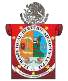 LXI Legislatura ConstitucionalCentro de Información e Investigaciones Legislativas (CIILCEO)Unidad de Investigaciones LegislativasPODERLEGISLATIVOÚltima reforma: Decreto No. 1292 aprobado el 14 de agosto del 2015 y publicado en el Periódico Oficial Extra del 31 de agosto del 2015.Código publicado en la Cuarta Sección del Periódico Oficial del Estado de Oaxaca, el sábado 09 de septiembre de 2006.LIC. ULISES ERNESTO RUIZ ORTIZ, GOBERNADOR CONSTITUCIONAL DEL ESTADO LIBRE Y SOBERANO DE OAXACA, A SUS HABITANTES HACE SABER:QUE LA LEGISLATURA DEL ESTADO HA TENIDO A BIEN APROBAR LO SIGUIENTE:DECRETO NÚMERO 308LA QUINCUAGÉSIMA NOVENA LEGISLATURA CONSTITUCIONAL DEL ESTADO LIBRE Y SOBERANO DE OAXACA, APRUEBA:CÓDIGO PROCESAL PENAL PARA EL ESTADO DE OAXACA:TÍTULO PRIMERODISPOSICIONES GENERALESCAPÍTULO ÚNICOSección ÚnicaPRINCIPIOS, DERECHOS Y GARANTÍASArtículo 1. Finalidad del procesoEl proceso penal tiene por objeto establecer la verdad procesal, garantizar la justicia en la aplicación del derecho y resolver el conflicto surgido como consecuencia del delito, para contribuir a restaurar la armonía social entre sus protagonistas, en un marco de respeto irrestricto a los derechos de las personas reconocidos en las Constituciones Federal y Local, en los tratados internacionales ratificados por el Senado de la República y en las leyes.Artículo 2. Juicio previo y debido procesoNadie podrá ser condenado a una pena ni sometido a una medida de seguridad sino después de una sentencia firme obtenida luego de un proceso expedito, tramitado con arreglo a este Código y con observancia estricta de las garantías y derechos previstos para las personas en las Constituciones Federal y Local, en los tratados internacionales ratificados por el Senado de la República y en las leyes.Artículo 3. Principios rectoresH. Congreso del Estado Libre y Soberano de OaxacaLXI Legislatura ConstitucionalCentro de Información e Investigaciones Legislativas (CIILCEO)Unidad de Investigaciones LegislativasPODERLEGISLATIVOEn el proceso penal se observarán especialmente los principios de oralidad, publicidad, inmediación, contradicción, continuidad y concentración, en las formas que este Código determine.Los principios, derechos y garantías previstos por este Código serán observados en todo proceso del cual pueda resultar una sanción penal, medida de seguridad o cualquier otra resolución que afecte los derechos de las personas.Artículo 4. Regla de interpretaciónDeberán interpretarse restrictivamente las disposiciones legales que coarten o restrinjan de cualquier forma, incluso cautelarmente, la libertad personal, limiten el ejercicio de un derecho conferido a los sujetos del proceso, establezcan sanciones procesales o exclusiones probatorias. En esta materia, se prohíben la interpretación extensiva, como la analogía y la mayoría de razón, mientras no favorezcan la libertad del imputado ni el ejercicio de una facultad conferida a quienes intervienen.Artículo 5. Presunción de inocenciaEl imputado será considerado y tratado como inocente en todas las etapas del proceso y en la aplicación de la ley penal, mientras no se declare su culpabilidad por sentencia firme, conforme a las reglas establecidas en este Código.En caso de duda, se estará a lo más favorable para el imputado.Ninguna autoridad pública podrá presentar a una persona como culpable ni brindar información sobre ella en ese sentido hasta la sentencia condenatoria.En los casos de quienes se encuentren sustraídos a la acción de la justicia, se admitirá la publicación de los datos indispensables para su aprehensión por orden judicial.El juez o el tribunal limitará por auto fundado y motivado la intervención de los medios de comunicación masiva cuando la difusión pueda perjudicar el normal desarrollo del proceso o exceda los límites del derecho a recibir información.Artículo 6. Inviolabilidad de la defensaLa defensa es un derecho inviolable en toda etapa del proceso.Toda autoridad que intervenga en los actos iniciales del proceso deberá velar porque el imputado conozca inmediatamente los derechos que, en esa condición, prevén las Constituciones Federal y Local, los tratados internacionales ratificados por el Senado de la República y las leyes.H. Congreso del Estado Libre y Soberano de OaxacaLXI Legislatura ConstitucionalCentro de Información e Investigaciones Legislativas (CIILCEO)Unidad de Investigaciones LegislativasPODERLEGISLATIVOCon las excepciones previstas en este Código, el imputado tendrá derecho a intervenir personalmente en los actos procesales que incorporen elementos de prueba y a formular las peticiones y observaciones que considere oportunas.Cuando el imputado esté privado de su libertad, el encargado de custodiarlo comunicará al juez o tribunal, en forma inmediata, las peticiones u observaciones que aquél formule, y le asegurará la comunicación con su defensor. La falta de esta comunicación se sancionará por las leyes respectivas.Artículo 7. Defensa técnicaDesde el primer momento de la persecución penal y hasta el fin de la ejecución de la sentencia el imputado deberá ser asistido y defendido por un licenciado en derecho, con independencia, en su caso, de que quiera defenderse por sí mismo.Para tales efectos, podrá elegir a un defensor particular debidamente titulado; de no hacerlo, se le asignará un defensor público.El derecho a la defensa técnica es irrenunciable y su violación producirá la nulidad absoluta de las actuaciones que se realicen a partir de ese momento.Integra el derecho a la defensa, el derecho del imputado a comunicarse libre y privadamente con su defensor y a disponer del tiempo y de los medios adecuados para preparar su defensa. Las comunicaciones entre el imputado y su defensor son inviolables, y no podrá alegarse, para restringir este derecho, la seguridad de los centros penitenciarios, el orden público o cualquier otro motivo.Los derechos y facultades del imputado podrán ser ejercidos directamente por el defensor, salvo aquellos de carácter personal o cuando exista una limitación a la representación legal o prohibición en la ley.Cuando se impute la comisión de un delito a miembros de pueblos o comunidades indígenas se procurará que el defensor tenga conocimiento de su lengua y cultura.Artículo 8. Derecho a recurrirEl imputado y la víctima, en su caso, tendrán derecho a impugnar ante un tribunal distinto del que emitió la decisión, en los supuestos previstos por este Código.Artículo 9. Medidas de coerciónLas medidas de coerción durante el proceso, restrictivas de la libertad personal o de otros derechos previstas en esta ley, tienen carácter excepcional y su aplicación debe ser proporcional al peligro que tratan de resguardar y a la pena o medida de seguridad que pudiera llegar a imponerse, con las salvedades que la Constitución Federal, la Local, una ley de orden general y este Código establecen.H. Congreso del Estado Libre y Soberano de OaxacaLXI Legislatura ConstitucionalCentro de Información e Investigaciones Legislativas (CIILCEO)Unidad de Investigaciones LegislativasPODERLEGISLATIVOArtículo 10. Dignidad de la personaToda persona tiene derecho a que se respete su dignidad personal y su integridad física, psíquica y moral. Nadie puede ser sometido a torturas ni a otros tratos crueles, inhumanos o degradantes.Artículo 11. Protección de la intimidadSe respetará el derecho a la intimidad del imputado y de cualquier otra persona, en especial la libertad de conciencia, el domicilio, la correspondencia, los papeles y objetos, así como las comunicaciones privadas. El cateo, incautación o intervención sobre cualesquiera de ellos, sólo podrá realizarse con autorización de juez competente.Artículo 12. Prohibición de la incomunicación y del secretoQueda prohibida la incomunicación del imputado así como el secreto del proceso.Sólo en los casos y por los motivos autorizados por este Código se podrá disponer la reserva de alguna actuación y hasta que concluya la ejecución de las diligencias ordenadas o el motivo que justificó esa decisión.Artículo 13. Justicia prontaToda persona tendrá derecho a ser juzgada y a que se le resuelva en forma definitiva acerca de la imputación que recae sobre ella, en un plazo razonable. Se reconoce al imputado y a la víctima el derecho a exigir pronto despacho frente a la inactividad de la autoridad.Artículo 14. Igualdad ante la leyTodas las personas son iguales ante la ley y deben ser tratadas conforme a las mismas reglas. Las autoridades deberán tomar en cuenta las condiciones particulares de las personas y del caso, pero no pueden fundar sus decisiones sobre la base de la nacionalidad, género, origen étnico, credo o religión, ideas políticas, orientación sexual, posición económica o social u otra condición con implicaciones discriminatorias negativas.Artículo 15. Igualdad entre las partesSe garantiza a las partes el pleno e irrestricto ejercicio de las facultades y derechos previstos en las Constituciones Federal y Local, los tratados internacionales y en este Código.Corresponde a los jueces preservar el principio de igualdad procesal y despejar los obstáculos que impidan su vigencia o la debiliten; por lo tanto no podrán mantener, directa o indirectamente, comunicación con alguna de las partes o sus defensores sobre los asuntos sometidos a su conocimiento, salvo con la presencia de todas ellas, a menos que la ley disponga lo contrario.H. Congreso del Estado Libre y Soberano de OaxacaLXI Legislatura ConstitucionalCentro de Información e Investigaciones Legislativas (CIILCEO)Unidad de Investigaciones LegislativasPODERLEGISLATIVOArtículo 16. Única persecuciónLa persona condenada, absuelta o cuyo proceso haya sido sobreseído por sentencia ejecutoriada, no podrá ser sometida a un nuevo proceso penal por los mismos hechos.No se podrán reabrir los procesos concluidos, salvo el procedimiento de reconocimiento de inocencia a favor del condenado, según las reglas previstas por este Código.Artículo 17. Juez naturalNadie podrá ser juzgado por tribunales designados especialmente para el caso.La potestad de aplicar la ley penal corresponderá sólo a tribunales constituidos conforme a las leyes vigentes antes del hecho que motivó el proceso.Artículo 18. IndependenciaEn su función de juzgar los jueces son independientes de los demás integrantes del Poder Judicial, de los otros poderes del Estado y de la ciudadanía en general.Todas las autoridades están obligadas a prestar la colaboración que los jueces requieran en el ejercicio de sus funciones y deberán cumplir y hacer cumplir lo dispuesto por ellos.Por ningún motivo y en ningún caso los órganos del Estado podrán interferir en el desarrollo de las etapas del proceso.En caso de interferencia en el ejercicio de su función, proveniente de otro Poder del Estado, de la ciudadanía o del propio Poder Judicial, el juez deberá informar sobre los hechos que afecten su independencia al Pleno del Tribunal Superior de Justicia del Estado. En estos casos la autoridad respectiva deberá adoptar las medidas necesarias para que cese la interferencia.Artículo 19. Objetividad y deber de decidirLos jueces competentes deberán resolver con objetividad los asuntos sometidos a su conocimiento y no podrán abstenerse de decidir, ni retardar indebidamente alguna decisión. Para tal efecto, presidirán y presenciarán en su integridad el desarrollo de las audiencias, y por ningún motivo podrán delegar sus funciones.Desde el inicio del proceso y a lo largo de su desarrollo, las autoridades administrativas y judiciales deberán consignar en sus actuaciones y valorar en sus decisiones no sólo las circunstancias perjudiciales para el imputado, sino también las favorables a él.Artículo 20. Fundamentación y motivación de las decisionesLos jueces están obligados a fundar y motivar sus decisiones en los términos de las constituciones federal y local. La simple relación de las pruebas, la mención de losH. Congreso del Estado Libre y Soberano de OaxacaLXI Legislatura ConstitucionalCentro de Información e Investigaciones Legislativas (CIILCEO)Unidad de Investigaciones LegislativasPODERLEGISLATIVOrequerimientos, argumentos o pretensiones de las partes o de afirmaciones dogmáticas o fórmulas genéricas o rituales no constituyen en caso alguno fundamentación ni motivación. El incumplimiento de esta garantía es motivo de impugnación de la decisión, conforme a lo previsto en este Código, sin perjuicio de las demás sanciones a que hubiere lugar.No existe motivación cuando se haya inobservado las reglas de la sana crítica, con respecto a medios o elementos probatorios de valor decisivo.Los autos y las sentencias sin fundamentación o motivación serán nulos.Artículo 21. Legalidad de la pruebaLos elementos de prueba sólo tendrán valor si han sido obtenidos y producidos por medios lícitos e incorporados al proceso del modo que autoriza este Código.No tendrá valor la prueba obtenida mediante torturas, amenazas o violación de los derechos fundamentales de las personas, ni la obtenida a partir de información originada en un procedimiento o medio ilícito.Artículo 22. Libre valoración de la pruebaLas pruebas serán valoradas por los jueces según la sana crítica, observando las reglas de la lógica, los conocimientos científicos y las máximas de la experiencia.Artículo 23. Nulidad de los actos procesalesLos actos procesales serán nulos cuando no se observen las formalidades establecidas en la Constitución Federal, Tratados Internacionales, en la Constitución Local y en este código.Artículo 24. AplicaciónLa inobservancia de una regla de garantía establecida en favor del imputado no podrá hacerse valer en su perjuicio.Tampoco se podrá retrotraer el proceso a etapas anteriores, sobre la base de la violación de un principio o garantía previsto a favor del imputado, salvo cuando él lo consienta expresamente o se trate de reposición del procedimiento.Artículo 25. Derecho a indemnizaciónToda persona tiene derecho a ser indemnizada en caso de error judicial, conforme a esta ley.Artículo 26. Justicia restaurativaSe entenderá por justicia restaurativa todo proceso en el que la víctima y el imputado o condenado participan conjuntamente de forma activa en la resolución de cuestiones derivadas del delito en busca de un resultado restaurativo, con o sin la participación de un facilitador.H. Congreso del Estado Libre y Soberano de OaxacaLXI Legislatura ConstitucionalCentro de Información e Investigaciones Legislativas (CIILCEO)Unidad de Investigaciones LegislativasPODERLEGISLATIVOSe entiende por resultado restaurativo, el acuerdo encaminado a atender las necesidades y responsabilidades individuales y colectivas de las partes y a lograr la reintegración de la víctima y del infractor en la comunidad en busca de la reparación, la restitución y el servicio a la comunidad.TÍTULO SEGUNDOACTOS PROCESALESCAPÍTULO IDISPOSICIONES GENERALESSección 1FORMALIDADESArtículo 27. IdiomaLos actos procesales deberán realizarse en español.Cuando una persona no comprenda o no se exprese con facilidad en español, se le brindará la ayuda necesaria para que el acto se pueda desarrollar en este idioma.Deberá proveerse traductor o intérprete, según corresponda, a las personas que no comprendan el español, a quienes se les permitirá hacer uso de su propia lengua, así como a quienes tengan algún impedimento para darse a entender.Si se trata de un mudo, se le harán oralmente las preguntas y las responderá por escrito; si fuere un sordomudo, las preguntas y respuestas serán escritas. Si dichas personas no supieren leer o escribir, se nombrará intérprete a un maestro de sordomudos o, a falta de él, a alguien que sepa comunicarse con el interrogado.En el caso de los miembros de grupos indígenas se les nombrará intérprete si lo solicitan, aun cuando hablen español.Los documentos y las grabaciones en una lengua distinta del español deberán ser traducidos.Artículo 28. Declaraciones e interrogatorios con intérpretesLas personas serán también interrogadas en español o mediante la asistencia de un traductor o intérprete, cuando corresponda. El juez o tribunal podrán permitir, expresamente, el interrogatorio directo en otra lengua o forma de comunicación; pero, en tal caso, la traducción o la interpretación precederán a las respuestas.Artículo 29. LugarEl juez o tribunal, cuando lo consideren necesario para la adecuada apreciación de determinadas circunstancias relevantes del caso, podrán constituirse en un lugar distinto de laH. Congreso del Estado Libre y Soberano de OaxacaLXI Legislatura ConstitucionalCentro de Información e Investigaciones Legislativas (CIILCEO)Unidad de Investigaciones LegislativasPODERLEGISLATIVOsala de audiencias, manteniendo todas las formalidades inherentes a la audiencia de que se trate.El debate se llevará a cabo y la sentencia se dictará en el distrito judicial en el que es competente el juez o tribunal, excepto si ello puede provocar una grave alteración del orden público, no garantiza la defensa de alguno de los intereses comprometidos en el juicio u obstaculiza seriamente su realización.Artículo 30. TiempoSalvo disposición legal en contrario, los actos procesales podrán practicarse en cualquier día y a cualquier hora. Se consignarán el lugar y la fecha en que se lleven a cabo. La omisión de estos datos no tornará ineficaz el acto, salvo que no pueda determinarse, de acuerdo con los datos del registro, la fecha en que se realizó.Artículo 31. Protesta de decir verdadToda persona que deba prestar declaración judicial lo hará bajo protesta de decir verdad respecto de todo cuanto sepa y se le pregunte, después de ser instruido sobre las penas que la ley establece para los que se conducen con falsedad o se niegan a declarar, salvo las excepciones señaladas en este Código.En el caso de menores de dieciocho años de edad, sólo se les exhortará para que se conduzcan con verdad.Artículo 32. InterrogatorioLas personas que sean interrogadas deberán responder directamente y sin consultar notas ni documentos, con excepción de los peritos.Artículo 33. Registro de los actos procesalesLos actos procesales se deberán documentar por escrito, por video, audio o cualquier otro medio que garantice su reproducción.Artículo 34. ResguardosCuando se pretenda utilizar registros de video o audio en el juicio, se deberá reservar el original en condiciones que aseguren su inalterabilidad hasta el debate, sin perjuicio de la obtención de copias que podrán utilizarse para otros fines del proceso.CAPÍTULO IIACTOS Y RESOLUCIONES JUDICIALESArtículo 35. Poder coercitivoH. Congreso del Estado Libre y Soberano de OaxacaLXI Legislatura ConstitucionalCentro de Información e Investigaciones Legislativas (CIILCEO)Unidad de Investigaciones LegislativasPODERLEGISLATIVOEl juez y el Ministerio Público podrán requerir la intervención de la fuerza pública y disponer las medidas necesarias para el cumplimiento seguro y regular de los actos que ordenen en el ejercicio de sus funciones.Artículo 36. Restablecimiento de las cosas a estado previoEn cualquier estado de la causa y a solicitud de la víctima, el juez o el tribunal podrán ordenar, previa garantía si lo considera conveniente y como medida provisional, el restablecimiento de las cosas al estado que tenían antes del hecho, siempre que sus derechos estén legalmente justificados.Artículo 37. IncidentesTodas las peticiones o planteamientos de las partes que, por su naturaleza o importancia, deban ser debatidas o requieran la producción de prueba, se tramitarán como incidentes, previstos en este código.Los incidentes se deducirán oralmente en las audiencias y por escrito en los demás casos, debiendo ofrecerse la prueba que justifica los hechos en que se basan. En todos los casos se dará traslado a la contraparte; si se dedujo por escrito, el traslado será por tres días.Siempre que pueda resultar más adecuado, el juez convocará a audiencia para producir la prueba y debatir la cuestión planteada.Artículo 38. ResolucionesLos jueces y tribunales dictarán sus resoluciones en forma de decretos, autos y sentencias.Dictarán sentencia para poner fin al proceso; decretos, cuando ordenen actos de mero trámite; y autos, en todos los demás casos.Las resoluciones judiciales deberán señalar el lugar y la fecha en que se dictaron.Artículo 39. FirmaSin perjuicio de disposiciones especiales, las resoluciones serán firmadas por los jueces.La falta de firma de algún juez después de haber participado en la deliberación y votación, provocará la nulidad del acto, salvo que el juez no haya podido firmar por un impedimento invencible surgido luego del debate.No invalidará la resolución el hecho de que el juez no la haya firmado oportunamente, siempre que la falta sea suplida y no exista ninguna duda sobre su participación en el acto que debió suscribir, sin perjuicio de la responsabilidad disciplinaria.H. Congreso del Estado Libre y Soberano de OaxacaLXI Legislatura ConstitucionalCentro de Información e Investigaciones Legislativas (CIILCEO)Unidad de Investigaciones LegislativasPODERLEGISLATIVOArtículo 40. Precisión y adiciónDentro de los tres días posteriores a la notificación, las partes podrán solicitar, por escrito o verbalmente la precisión o aclaración de las cláusulas oscuras, ambiguas o contradictorias en que estén redactadas las resoluciones o que se adicione su contenido, si el juez o tribunal hubiere omitido resolver algún punto controversial, siempre que tales actos no impliquen una modificación del sentido de lo resuelto y no conlleven vulneración de derechos fundamentales.La solicitud interrumpirá el plazo para interponer los recursos que procedan y se tramitará como incidente.Artículo 41. Resolución firmeEn cuanto no sean oportunamente recurridas, las resoluciones judiciales quedarán firmes y serán ejecutables, sin necesidad de declaración alguna.Artículo 42. Copia auténticaCuando por cualquier causa se destruya, se pierda o sea sustraído el original de las sentencias o de otros actos procesales necesarios, la copia auténtica tendrá el valor de aquéllos.Para tal fin, el juez o tribunal ordenarán, a quien tenga la copia, que se la entregue, sin perjuicio del derecho de obtener otra gratuitamente.La reposición también podrá efectuarse utilizando los archivos informáticos o electrónicos del juzgado o tribunal.Artículo 43. Restitución y renovaciónSi no existe copia de los documentos, el juez o tribunal ordenarán que se repongan, para lo cual recibirán las pruebas que evidencien su preexistencia y su contenido. Cuando ello sea imposible, dispondrán la renovación, prescribiendo el modo de realizarla.Artículo 44. Copias, informes o certificacionesSi el estado del proceso no lo impide, ni obstaculiza su normal sustanciación, el tribunal podrá ordenar la expedición de copias, informes o certificaciones que hayan sido pedidos por una autoridad pública o por particulares que acrediten legítimo interés en obtenerlos.CAPÍTULO IIICOLABORACIÓN ENTRE AUTORIDADESArtículo 45. Reglas generalesCuando un acto procesal deba ejecutarse por medio de otra autoridad, el juez, el tribunal o elH. Congreso del Estado Libre y Soberano de OaxacaLXI Legislatura ConstitucionalCentro de Información e Investigaciones Legislativas (CIILCEO)Unidad de Investigaciones LegislativasPODERLEGISLATIVOMinisterio Público podrán encomendarle su cumplimiento.Esas encomiendas podrán realizarse con aplicación de cualquier medio que garantice su autenticidad.La autoridad requerida colaborará con los jueces, el Ministerio Público y la policía, y tramitará sin demora los requerimientos que reciban de ellos. La desobediencia a estas instrucciones será sancionada administrativamente, sin perjuicio de la responsabilidad penal que corresponda.Artículo 46. Exhortos a autoridades extranjerasLos requerimientos dirigidos a jueces o autoridades extranjeras se efectuarán por exhortos y se tramitarán en la forma establecida por los tratados vigentes en el país y las leyes federales.No obstante, en casos de urgencia podrán dirigirse comunicaciones a cualquier autoridad judicial o administrativa extranjera, anticipando el exhorto o la contestación a un requerimiento, sin perjuicio de que, con posterioridad, se formalice la gestión, según lo previsto en el párrafo anterior.Artículo 47. Exhortos de otras jurisdiccionesLos exhortos de otras jurisdicciones serán diligenciados, sin retardo, previa vista al Ministerio Público, siempre que no perjudiquen la jurisdicción del tribunal y se encuentren ajustados a derecho.Artículo 48. Retardo o rechazoCuando el diligenciamiento de un requerimiento de cualquier naturaleza fuere demorado o rechazado injustificadamente, la autoridad requirente podrá dirigirse al superior jerárquico o a quien ejerza el control disciplinario de quien deba cumplimentar dicho requerimiento, según el caso, a fin de que, si procede, ordene o gestione la tramitación.Si se trata de una autoridad administrativa o legislativa, el mismo juez o Ministerio Público, si procediere, ordenará la diligencia al superior jerárquico en el servicio, sin perjuicio de aplicar las sanciones que la ley autorice.CAPÍTULO IVNOTIFICACIONES, COMUNICACIONES Y CITACIONESArtículo 49. NotificacionesLas resoluciones y los actos que requieran una intervención de las partes o terceros se notificarán de conformidad con las reglas previstas en este Código y los acuerdos dictados por el Tribunal Superior de Justicia del Estado.Éstas deben asegurar que las notificaciones se hagan a la brevedad y que:H. Congreso del Estado Libre y Soberano de OaxacaLXI Legislatura ConstitucionalCentro de Información e Investigaciones Legislativas (CIILCEO)Unidad de Investigaciones LegislativasPODERLEGISLATIVOTransmitan con claridad, precisión y en forma completa el contenido de la resolución o dela actividad requerida y las condiciones o plazos para su cumplimiento;Contengan los elementos necesarios para asegurar la defensa y el ejercicio de los derechos y facultades de las partes; yAdviertan suficientemente al imputado o a la víctima, según el caso, cuando el ejercicio de un derecho esté sujeto a plazo o condición.Artículo 50. Regla generalLas resoluciones pronunciadas durante las audiencias judiciales se entenderán notificadas a los intervinientes en el procedimiento que hubieren asistido o debieron asistir a las mismas. Los interesados podrán pedir copias de los registros en que constaren estas resoluciones, las que se expedirán sin demora.Las resoluciones fuera de audiencia deberán notificarse a quien corresponda, dentro de las veinticuatro horas siguientes a su dictado, salvo que el juez o tribunal disponga un plazo menor. No obligarán sino a las personas debidamente notificadas.Artículo 51. NotificadorLas notificaciones serán practicadas por quien disponga el reglamento respectivo o por quien designe especialmente el juez o tribunal.Oficinas especializadas se encargarán de la notificación de resoluciones de varios juzgados o tribunales, de conformidad con la reglamentación respectiva.Cuando deba practicarse una notificación fuera de la sede del juzgado o tribunal, se solicitará el auxilio de la autoridad respectiva, sin perjuicio de que el responsable de la notificación se desplace si así se dispone.Artículo 52. Lugar para notificacionesAl comparecer en el proceso, las partes deberán señalar casa u oficina dentro del lugar del juicio, o modo para ser notificadas.Si el imputado estuviere preso, será notificado en el juzgado, tribunal o en el lugar de su detención.Cualquiera de los intervinientes podrá ser notificado personalmente en el juzgado o tribunal.Los defensores públicos, agentes del Ministerio Público y servidores públicos que intervengan en el proceso, serán notificados en sus respectivas oficinas, siempre que éstas se encuentren en el lugar del juicio.Las personas que no tuvieren domicilio convencional serán notificadas en su habitual residenciaH. Congreso del Estado Libre y Soberano de OaxacaLXI Legislatura ConstitucionalCentro de Información e Investigaciones Legislativas (CIILCEO)Unidad de Investigaciones LegislativasPODERLEGISLATIVOo en el lugar donde se hallaren.Artículo 53. Notificaciones a defensores y representantes legalesSi las partes tienen defensor u otro representante legal, las notificaciones deberán ser dirigidas solamente a éstos, excepto si la ley o la naturaleza del acto exigen que aquéllas también sean notificadas.El defensor y el representante legal serán responsables de los daños y perjuicios que ocasionen a las partes que los hayan autorizado, cuando por su negligencia se ocasionen.Artículo 54. Formas de notificaciónCuando la notificación deba practicarse por medio de lectura, se leerá el contenido de la resolución, y si el interesado solicita copia, se le entregará. En los demás casos, se practicará la notificación entregándole una copia de la resolución al interesado, con indicación del nombre del tribunal y el proceso a que se refiere.La persona que notifica dejará constancia del acto, señalará el lugar, el día y la hora de la diligencia y firmará juntamente con quien reciba la copia o indicará que se negó a hacerlo o que no pudo firmar.Cuando la diligencia no se practique por lectura y el notificado se niegue a recibir la copia, ésta será fijada en la puerta del lugar donde se practique el acto, en presencia de un testigo que firmará la constancia correspondiente.Artículo 55. Forma especial de notificaciónCuando el interesado lo solicite o lo acepte expresamente, podrá notificársele por cualquier medio electrónico. En este caso, el plazo correrá a partir del envío de la comunicación, según lo acredite la oficina a través de la cual se hizo la comunicación o el medio de transmisión. También podrá notificarse mediante otros sistemas autorizados por el Tribunal Superior de Justicia del Estado, siempre que no causen indefensión.También podrá notificarse por correo certificado, pero en este caso el plazo correrá a partir de la fecha en que conste que fue recibida la notificación.Artículo 56. Notificación a persona ausenteCuando la persona por notificar no sea encontrada en el lugar, la copia será entregada a cualquier persona que viva o trabaje en la casa o local señalado, debiendo asentarse esa circunstancia y el nombre de la persona que la recibió; en su defecto, se estará a lo dispuesto por el tercer párrafo del artículo 54 (Formas de notificación) de este Código.Artículo 57. Notificación por edictosH. Congreso del Estado Libre y Soberano de OaxacaLXI Legislatura ConstitucionalCentro de Información e Investigaciones Legislativas (CIILCEO)Unidad de Investigaciones LegislativasPODERLEGISLATIVOCuando se ignore el lugar donde se encuentra la persona que deba ser notificada, la resolución se le hará saber por edicto que se publicará en el Periódico Oficial, en el Boletín Judicial y por lo menos en dos diarios de mayor circulación estatal, sin perjuicio de la adopción de las medidas convenientes para localizarlo.Artículo 58. Nulidad de la notificaciónLa notificación será nula, siempre que cause indefensión, cuando:Haya existido error sobre la identidad de la persona notificada;La resolución haya sido notificada en forma incompleta;En la diligencia no conste la fecha o, cuando corresponda, la fecha de entrega de la copia; IV. Falte alguna de las firmas requeridas;Exista disconformidad entre el original y la copia recibida por el interesado, en su caso; y VI. En cualquier otro supuesto que cause indefensión.Artículo 59. CitaciónCuando, para algún acto procesal, sea necesaria la presencia de una persona, la autoridad que conoce del asunto deberá ordenar su citación, mediante correo certificado, telegrama con aviso de entrega, teléfono o cualquier medio de comunicación que garantice la autenticidad y recepción del mensaje. En tal caso, deberá hacerse saber el objeto de la citación y el proceso en el que ésta se dispuso; además, se deberá advertir que si la orden no se obedece, sin perjuicio de la responsabilidad penal correspondiente, la persona podrá ser conducida por la fuerza pública y pagar los gastos que ocasione, salvo causa justificada.Artículo 60. Comunicación de actuaciones del Ministerio PúblicoCuando, en el curso de una investigación, un agente del Ministerio Público deba comunicar alguna actuación a una persona, podrá hacerlo por cualquier medio que garantice la recepción del mensaje.Serán aplicables, en lo que corresponda, las disposiciones de este Capítulo.CAPÍTULO VPLAZOSArtículo 61. Regla generalLos actos procesales serán cumplidos en los plazos establecidos.Los plazos legales serán perentorios e improrrogables.Los plazos judiciales serán fijados conforme a la naturaleza del proceso y a la importancia de la actividad que se deba cumplir, teniendo en cuenta los derechos de las partes.H. Congreso del Estado Libre y Soberano de OaxacaLXI Legislatura ConstitucionalCentro de Información e Investigaciones Legislativas (CIILCEO)Unidad de Investigaciones LegislativasPODERLEGISLATIVOLos plazos individuales correrán a partir del día siguiente a aquel en que se efectuó la notificación al interesado; los plazos comunes, desde el día siguiente a la última notificación que se practique.En los plazos por día no deberán contarse los días inhábiles. Los plazos restantes que venzan en día inhábil, se tendrán por prorrogados hasta el día hábil siguiente.Cuando este Código no conceda plazo especifico para el ejercicio de un derecho o el cumplimiento de una obligación, se entenderá concedido el plazo de tres días.Artículo 62. Cómputo de plazos fijados en protección de la libertad del imputadoNo obstante lo dispuesto en el artículo anterior, en los plazos establecidos para la protección de la libertad del imputado, se contarán los días hábiles e inhábiles y no podrán ser prorrogados sino con las modalidades que establecen las Constituciones Federal y Local.Cuando se plantee la revisión de una medida de coerción personal privativa de la libertad que sea revisable conforme a la ley, y que el juez no resuelva dentro de los plazos previstos en este Código, el imputado podrá urgir pronto despacho y si dentro de las veinticuatro horas no obtiene resolución, procederá la libertad. Para hacerla efectiva se solicitará al tribunal u órgano que ejerza el control disciplinario que la ordene de inmediato y disponga una investigación por los motivos de la demora.Artículo 63. Renuncia o abreviaciónLas partes en cuyo favor se haya establecido un plazo, podrán renunciar a él o consentir su abreviación mediante manifestación expresa. En caso de plazo común deben expresar su voluntad todas las partes a las que rige.Artículo 64. Plazos para decidirLos jueces dictarán, de oficio e inmediatamente, las disposiciones de mero trámite.Las decisiones judiciales que sucedan a una audiencia oral serán pronunciadas inmediatamente después de concluida la audiencia, sin interrupción alguna, salvo cuando este Código disponga un plazo distinto. Excepcionalmente, en casos de resoluciones de extrema complejidad, el Juez o el Tribunal podrá retirarse a deliberar su fallo hasta por un término de cinco horas, salvo que se haya agotado el plazo constitucional de setenta y dos horas o de su ampliación.En los demás casos, el juez o el Ministerio Público según corresponda, resolverá dentro de los tres días de la presentación o planteamiento de la solicitud siempre que la ley no disponga otro plazo. La infracción a este precepto será sancionada en los términos de la Ley Orgánica que corresponda.Artículo 65. Reposición del plazoH. Congreso del Estado Libre y Soberano de OaxacaLXI Legislatura ConstitucionalCentro de Información e Investigaciones Legislativas (CIILCEO)Unidad de Investigaciones LegislativasPODERLEGISLATIVOQuien no haya podido observar un plazo por causa no atribuible a él o por fuerza mayor, caso fortuito o defecto en la comunicación, podrá solicitar su reposición total o parcial, con el fin de realizar el acto omitido o ejercer la facultad concedida por la ley.Artículo 66. Duración del procesoEl proceso penal por delito cuya pena máxima de prisión no exceda de dos años, deberá tramitarse en el plazo de cuatro meses, y antes de un año si la pena excediere de este tiempo, tomando en cuenta el tiempo que transcurre desde el momento en que se dicta el auto de vinculación a proceso hasta el dictado de la sentencia; salvo que la defensa pida uno mayor.Esos plazos se extenderán por cuatro meses más, respectivamente, para tramitar los recursos que correspondan contra la sentencia. Si el Tribunal que conoce el recurso de casación dispone la reposición del proceso, éste se celebrará en un plazo no mayor a seis meses, respectivamente.CAPÍTULO VIGASTOS E INDEMNIZACIONESSección 1GASTOS DEL PROCESOArtículo 67. ImposiciónToda decisión que pone fin a la acción penal debe resolver sobre los gastos del proceso, salvo que el juzgador halle razón suficiente para eximirlos total o parcialmente.Los gastos del proceso se podrán imponer:Al condenado;Al Estado, siempre que la absolución se base en la inocencia del imputado o se dictesobreseimiento porque el hecho no existió, no constituye delito, o el imputado no intervino en él; yA las partes en la acción resarcitoria, en los términos del artículo siguiente (Acción civil).En el caso de la fracción I, si fueren varios los condenados la obligación será solidaria; cuando los obligados fueren el Estado y el actor civil, los gastos se determinarán en la proporción que fije el juzgador.Artículo 68. Acción civilSi es admitida la pretensión civil en la sentencia, el imputado y el tercero civilmente demandado soportarán solidariamente los gastos; si se rechaza la pretensión, las soportará el actor civil.H. Congreso del Estado Libre y Soberano de OaxacaLXI Legislatura ConstitucionalCentro de Información e Investigaciones Legislativas (CIILCEO)Unidad de Investigaciones LegislativasPODERLEGISLATIVOSi la acción no puede proseguir, cada uno de los intervinientes soportará sus propios gastos, salvo que las partes hayan convenido otra medida o el tribunal, por las circunstancias del caso, las distribuya de otra manera.Artículo 69. ExenciónEl Ministerio Público, los defensores públicos, licenciados en derecho y mandatarios no pueden ser condenados a pagar gastos procesales, salvo en los casos de temeridad o mala fe, sin perjuicio de la responsabilidad disciplinaria o de otro tipo en la que incurran.Artículo 70. ConceptoSon gastos procesales aquéllos erogados por las partes para la tramitación del proceso con excepción de las actuaciones judiciales, gratuitas por disposición constitucional. Forman parte de los gastos procesales los honorarios razonables, de acuerdo con la naturaleza del caso, de los licenciados en derecho, peritos, consultores técnicos o intérpretes que hayan intervenido en el proceso.La determinación, liquidación y cobro de estos gastos se tramitará por incidente, después del pronunciamiento de la sentencia.Artículo 71. LiquidaciónPara determinar la liquidación de los gastos del proceso, el juzgador tomará en consideración las pruebas aportadas por las partes, la naturaleza del caso, la prestación del servicio, así como las prácticas locales, y estará autorizado para reducir o eliminar aquellas partidas que sean excesivas, desproporcionadas o superfluas.Sección 2INDEMNIZACIÓN AL IMPUTADOArtículo 72. Deber de indemnizarEl imputado tiene derecho a ser indemnizado, cuando se declare que el hecho no existió, no reviste carácter penal o se haya comprobado plenamente su inocencia, y éste haya sufrido prisión preventiva, internación preventiva, arresto domiciliario, inhabilitación o suspensión en el ejercicio de una profesión u oficio, durante el proceso.También corresponde esta indemnización cuando, a causa del procedimiento de reconocimiento de inocencia, el condenado sea absuelto por haberse acreditado plenamente su inocencia o haya sufrido una pena mayor a la que se le debió imponer.El precepto rige análogamente para el caso de que la revisión tenga por objeto una medida de seguridad.En caso de revisión por aplicación de una ley o jurisprudencia posterior más benignas, en casoH. Congreso del Estado Libre y Soberano de OaxacaLXI Legislatura ConstitucionalCentro de Información e Investigaciones Legislativas (CIILCEO)Unidad de Investigaciones LegislativasPODERLEGISLATIVOde amnistía o indulto, no se aplicará la indemnización de que trata el presente artículo.La responsabilidad a que se refiere este artículo será subsidiaria para el Estado, tratándose de ilícitos dolosos, y solidaria en los demás casos.Artículo 73. CompetenciaCorresponderá a la jurisdicción civil conocer de las demandas de indemnización a que se refiere el artículo anterior. Cuando la actuación del servidor público constituya delito, la indemnización podrá reclamarse en la jurisdicción penal por medio de la acción civil resarcitoria regulada por este Código.Artículo 74. Muerte del derechohabienteSi el imputado ha fallecido, sus sucesores tendrán derecho a cobrar o gestionar la indemnización prevista, conforme a la legislación civil.Artículo 75. ObligaciónEl Estado estará siempre obligado al pago de la indemnización a que haya sido condenado, aún cuando existan otros obligados solidarios, sin perjuicio de su derecho a repetir.CAPÍTULO VIINULIDAD DE LOS ACTOS PROCESALESArtículo 76. Principio generalNo podrán ser valorados para fundar una decisión judicial ni utilizados como presupuesto de ella, los actos cumplidos con inobservancia de las formas, que impliquen violación de derechos y garantías previstos en las Constituciones Federal y Local, los tratados internacionales y en las leyes, salvo que el defecto haya sido saneado, de acuerdo con las normas previstas por este Código.Artículo 77. Otros errores formalesTampoco podrán ser valorados los actos cumplidos con inobservancia de las formas que obstaculicen el ejercicio del derecho a la tutela judicial de la víctima o impidan el ejercicio de los deberes del Ministerio Público, salvo lo previsto en el artículo 79 (Convalidación) de este Código.Artículo 78. SaneamientoEl juez o tribunal que constate un error formal saneable en cualquier etapa, recurso o instancia, lo comunicará al interesado y le otorgará un plazo para corregirlo, el cual no será mayor de tres días. Si el error formal no se corrige en el plazo conferido, resolverá lo correspondiente.H. Congreso del Estado Libre y Soberano de OaxacaLXI Legislatura ConstitucionalCentro de Información e Investigaciones Legislativas (CIILCEO)Unidad de Investigaciones LegislativasPODERLEGISLATIVOEl juez o tribunal podrán corregir en cualquier momento, de oficio o a petición de parte, los errores puramente formales contenidos en sus actuaciones o resoluciones, respetando siempre los derechos y garantías de los intervinientes.Artículo 79. ConvalidaciónLos errores formales que afectan al Ministerio Público o a la víctima quedarán convalidados cuando:Ellos no hayan solicitado su saneamiento mientras se realiza el acto, o dentro de las veinticuatro horas de practicado, si quien lo solicita no ha estado presente. Si por las circunstancias del acto ha sido imposible advertir oportunamente el error, el interesado deberá reclamarlo dentro de las veinticuatro horas después de advertirlo; yHayan aceptado, expresa o tácitamente, los efectos del acto.Artículo 80. Declaración de nulidadCuando no sea posible sanear un acto ni se trate de casos de convalidación, el juez, de oficio o a petición de parte, deberá, en forma fundada y motivada, declarar su nulidad o señalarla expresamente en la resolución respectiva; especificará, además, a cuáles actos alcanza la nulidad por su relación con el acto anulado.En todo caso se debe intentar sanear el acto antes de declarar su nulidad.TÍTULO TERCEROACCIONESCAPÍTULO IACCIÓN PENALSección 1EJERCICIOArtículo 81. Acción penalLa acción penal es pública. Corresponde al Estado ejercerla a través del Ministerio Público, salvo las excepciones legales y sin perjuicio de la participación que este Código concede a la víctima o a los ciudadanos.Su ejercicio no podrá suspenderse, interrumpirse ni hacerse cesar salvo expresa disposición legal.Sección 2OBSTÁCULOS AL EJERCICIO DE LA ACCIÓN PENALH. Congreso del Estado Libre y Soberano de OaxacaLXI Legislatura ConstitucionalCentro de Información e Investigaciones Legislativas (CIILCEO)Unidad de Investigaciones LegislativasPODERLEGISLATIVOArtículo 82. Obstáculos a la persecución penalNo se podrá promover la acción penal cuando:La  persecución  penal  dependa  de  un  juicio  de  declaración  de  procedencia  previstoconstitucionalmente; ySea necesario requerir la conformidad de un gobierno extranjero para la persecución penal del imputado.Sólo se podrán practicar los actos urgentes de investigación que no admitan demora y los indispensables para fundar la petición.La regulación prevista en este artículo no impide la continuación del proceso respecto de otros imputados no alcanzados por el obstáculo procesal.Artículo 83. ExcepcionesDurante el proceso, las partes podrán oponerse a la persecución penal por los siguientes motivos:Falta de acción porque ésta no pudo promoverse, no fue iniciada legalmente o no puedeproseguirse; yExtinción de la acción penal.El juez o tribunal competente podrá asumir de oficio la solución de alguna de las cuestiones anteriores.Artículo 84. TrámiteLas excepciones se deducirán oralmente en las audiencias y por escrito en los demás casos. Deberá ofrecerse la prueba que justifica los hechos sobre las que aquéllas se basan. Se dará traslado de la excepción a la parte contraria.Cuando se proceda por escrito, el traslado será de tres días.El juez o tribunal admitirá la prueba pertinente y resolverá, sin dilación, lo que corresponda.Artículo 85. EfectosSi se declara la falta de acción, no se podrá continuar con el proceso, salvo si la persecución puede proseguir respecto de otro interviniente.En los casos en que deba declararse la extinción de la persecución penal o de la acción civil, se decretará el sobreseimiento o se rechazará la demanda, según corresponda.El rechazo de las excepciones impedirá que sean presentadas nuevamente por los mismosH. Congreso del Estado Libre y Soberano de OaxacaLXI Legislatura ConstitucionalCentro de Información e Investigaciones Legislativas (CIILCEO)Unidad de Investigaciones LegislativasPODERLEGISLATIVOmotivos.Artículo 86. PrejudicialidadCuando lo que deba resolverse en un proceso penal dependa de la solución de otro proceso según la ley y no corresponda acumularlos, el ejercicio de la acción se suspenderá después de la investigación hasta que, en el segundo proceso, se dicte resolución final.Esta suspensión no impedirá que se verifiquen actuaciones urgentes y estrictamente necesarias para conferir protección a la víctima o a testigos o para establecer circunstancias que comprueben los hechos o la participación del imputado y que pudieran desaparecer.Sección 3EXTINCIÓN DE LA ACCIÓN PENALArtículo 87. Causas de extinción de la acción penalLa acción penal se extinguirá por:La muerte del imputado;El desistimiento de la querella;El pago del máximo previsto para la pena de multa, realizado antes de la audiencia de debate, cuando se trate de delitos sancionados sólo con esa clase de pena, caso en el que el juez o el tribunal harán la fijación correspondiente a petición del interesado;IV.	La aplicación de un criterio de oportunidad, en los casos y las formas previstos en este Código;La prescripción;VI.	El cumplimiento del plazo de suspensión del proceso a prueba, sin que ésta sea revocada;VII.	La amnistía;VIII.  La conciliación;IX.	No cerrar el Ministerio Público la investigación en los plazos que señala este Código;Por las demás en que lo disponga la ley.No se aplicarán las fracciones V y VII respecto de los delitos que, conforme a los tratados internacionales vigentes en el país, sean imprescriptibles o no puedan ser amnistiados.Artículo 88. Cómputo de la prescripciónEl plazo de prescripción se regirá por la media aritmética de las penas previstas en la ley, y en ningún caso será inferior a tres años. Comenzará a correr, para los delitos consumados, desde el día de la consumación; para las tentativas, desde el día en que se efectuó el último acto de ejecución y, para los delitos instantáneos con efectos permanentes, continuos o permanentes y continuados o de efectos permanentes, desde el día en que cesaron sus efectos.La prescripción correrá, se suspenderá o se interrumpirá, en forma individual, para cada uno deH. Congreso del Estado Libre y Soberano de OaxacaLXI Legislatura ConstitucionalCentro de Información e Investigaciones Legislativas (CIILCEO)Unidad de Investigaciones LegislativasPODERLEGISLATIVOlos sujetos que intervinieron en el delito. En el caso de juzgamiento conjunto de varios delitos, las acciones penales respectivas que de ellos resulten prescribirán separadamente en el término señalado a cada uno.La prescripción se interrumpirá, y en consecuencia los plazos establecidos volverán a correr de nuevo, cuando se dicte el auto de vinculación a proceso o se dicte sentencia, aunque no se encuentren firmes.Artículo 89. Suspensión de los plazos de prescripciónEl cómputo de la prescripción se suspenderá:Cuando en virtud de una disposición constitucional o legal, la acción penal no pueda ser promovida ni proseguida. Esta disposición no regirá cuando el hecho no puedaperseguirse por falta de querella;En los delitos cometidos por servidores públicos en el ejercicio del cargo o con ocasión deél, mientras sigan desempeñando la función pública y no se les haya iniciado el proceso;Mientras dure, en el extranjero, el trámite de extradición;IV.	Cuando se haya suspendido el ejercicio de la acción penal en virtud de un criterio de oportunidad, por la suspensión del proceso a prueba o en virtud de un acuerdo conciliatorio, y mientras duren esas suspensiones;Por la declaratoria de sustracción a la acción de la justicia. En este caso, el término de la suspensión no podrá exceder un tiempo igual al de la prescripción de la acción penal; sobrevenido este, continuará corriendo ese plazo; yVI.	Cuando la realización del debate se suspenda por causas atribuibles a la defensa, con el propósito de obstaculizar el normal desarrollo de aquel, según declaración que efectuará el tribunal en resolución fundada.Terminada la causa de la suspensión, el plazo de la prescripción continuará su curso.CAPÍTULO IIACCIÓN PARA OBTENER LA REPARACIÓN DEL DAÑOArtículo 90. Contenido de la acciónLa acción para obtener la reparación del daño comprende el reclamo de:La restitución de la cosa obtenida por el delito y sus frutos, o, en su defecto, el pago delprecio correspondiente;El resarcimiento del daño material y moral causados, en su caso; yEl resarcimiento de los perjuicios ocasionados.IV.	La reparación del daño material, físico, psicológico y moral causado, incluyendo el pago de los tratamientos curativos que, como consecuencia del delito, sean necesarios para la recuperación de la salud de la víctima, yEl pago de la indemnización correspondiente por el delito de homicidio o feminicidio.H. Congreso del Estado Libre y Soberano de OaxacaLXI Legislatura ConstitucionalCentro de Información e Investigaciones Legislativas (CIILCEO)Unidad de Investigaciones LegislativasPODERLEGISLATIVOArtículo 91. EjercicioLa reparación del daño que deba exigirse al imputado se hará valer de oficio por el representante del Ministerio Público ante el Juez que conozca del proceso penal. Para tales efectos, al formular la imputación inicial el representante del Ministerio Público deberá solicitar el pago de los daños y perjuicios según los datos que a ese momento arroje la investigación. Concluida la investigación, al formular la acusación el representante del Ministerio Público deberá concretar la pretensión para la reparación del daño, especificando el monto completo de cada una de las partidas o rubros que comprendan la indemnización por restitución, pago material, pago del daño moral y pago de los daños y perjuicios ocasionados por el delito atribuido.Esta acción podrá dirigirse contra los autores del hecho punible y participes en él. Tratándose del tercero civilmente responsable, la acción se ejercitará a través de la demanda correspondiente, la cual podrá presentarse hasta antes de la acusación.Artículo 92. Intereses públicos y socialesEl representante del Ministerio Público también exigirá la reparación del daño cuando se trate de hechos punibles que afecten intereses colectivos o difusos o que afecten el patrimonio del Estado.En estos casos, el monto de la condena será destinado a un fondo general de reparaciones a las víctimas, administrado por la Procuraduría General de Justicia del Estado, quien velará por su manejo y reglamentará la forma en la que estas indemnizaciones satisfagan mejor los intereses de las víctimas.Artículo 93. Coadyuvancia civil de la víctimaIndependientemente de las facultades que le otorga la ley al Ministerio Público para obtener el pago de la reparación del daño, la víctima, en el momento de constituirse en parte coadyuvante, podrá exigir esta pretensión, mediante escrito que deberá contener:El nombre y domicilio del accionante y, en su caso, de su representante. Si se trata de entes colectivos, la razón, el domicilio social y el nombre de quienes lo dirigen.El nombre y el domicilio del demandado civil, si existe, y su vínculo con el hecho atribuido al imputado;Los motivos en que la acción se basa con indicación del carácter que se invoca y losdaños y perjuicios cuya reparación se pretenda;IV.	El monto de cada una de las partidas que reclama; yLa prueba en que sustenta su reclamación civil con el fin de que sea recibida en la audiencia del juicio. Si ofrece prueba de testigos, deberá presentar una lista, individualizándolos con nombre, apellidos, profesión y domicilio o residencia, señalando, además, los puntos sobre los que habrán de recaer sus declaraciones. En el mismo escrito deberá individualizar, de igual modo, al perito o peritos cuya comparecencia solicita, indicando sus títulos o calidades.H. Congreso del Estado Libre y Soberano de OaxacaLXI Legislatura ConstitucionalCentro de Información e Investigaciones Legislativas (CIILCEO)Unidad de Investigaciones LegislativasPODERLEGISLATIVOLa víctima podrá desistir expresamente de su demanda, en cualquier estado del proceso.Artículo 94. Carácter accesorioArchivado temporalmente o suspendido el proceso, conforme a las previsiones de la ley, el ejercicio de la acción civil se suspenderá hasta que la persecución penal continúe. La sentencia absolutoria o el sobreseimiento no impedirán al tribunal pronunciarse sobre la acción civil resarcitoria válidamente ejercida, cuando proceda.En estos casos quedará a salvo el derecho de la víctima de interponer la demanda ante los tribunales competentes, si correspondiere.TÍTULO CUARTOJURISDICCIÓN PENALCAPÍTULO ICOMPETENCIA Y CONEXIDADArtículo 95. CarácterLa competencia penal de los jueces es improrrogable y se rige por las reglas respectivas previstas por la ley.Artículo 96. Reglas de competenciaPara determinar la competencia territorial de los jueces, se observarán las siguientes reglas:Los jueces tendrán competencia sobre los hechos punibles cometidos dentro del distrito judicial donde ejerzan sus funciones. Si existen varios jueces en un mismo distrito, dividirán sus tareas de modo equitativo, conforme la distribución establecida al efecto. En caso de duda, conocerá del proceso quien haya prevenido. Se considerará que ha prevenido quienhaya dictado la primera providencia o resolución del proceso;Cuando el lugar de comisión del hecho punible sea desconocido, será competente el juzgador que prevenga, a pesar de que con posterioridad se determine el lugar de comisión del delito; yCuando el delito haya sido realizado en dos o más distritos judiciales, el conocimiento corresponderá al juez del lugar donde se hubiere producido el último acto de ejecución.Si una o varias personas realizaren dos o más delitos en diferentes distritos judiciales, conocerá el órgano jurisdiccional del lugar donde se hubiere producido el de mayor pena. Si fueren de igual pena, conocerá el juzgador del lugar en que se hubiere cometido el primero.Artículo 97. IncompetenciaEn cualquier estado del proceso, salvo las excepciones previstas en este Código, el juez que reconozca su incompetencia remitirá las actuaciones al que considere competente y pondrá aH. Congreso del Estado Libre y Soberano de OaxacaLXI Legislatura ConstitucionalCentro de Información e Investigaciones Legislativas (CIILCEO)Unidad de Investigaciones LegislativasPODERLEGISLATIVOsu disposición a los detenidos, si los hay. Si quien recibe las actuaciones discrepa de ese criterio, remitirá las actuaciones al Pleno del Tribunal Superior a fin de que éste resuelva el conflicto.La inobservancia de las reglas sobre competencia sólo producirá la ineficacia de los actos cumplidos después de que haya sido declarada la incompetencia.Artículo 98. EfectosLas cuestiones de competencia no suspenderán el proceso. No obstante, si se producen antes de fijar la audiencia para el debate, lo suspenderán hasta la resolución del conflicto.Artículo 99. Casos de conexidadLas causas son conexas cuando:A una misma persona se le imputen dos o más delitos;Los hechos imputados hayan sido cometidos simultáneamente por varias personas reunidas o, aunque estuvieran en distintos lugares o tiempos, cuando hubiera mediadoacuerdo entre ellas;Un hecho punible se haya cometido para perpetrar o facilitar la comisión de otro, o paraprocurar al culpable o a otros el provecho o la impunidad; y IV. Los hechos punibles hayan sido cometidos recíprocamente.Artículo 100. Competencia en causas conexasCuando exista conexidad conocerá el órgano jurisdiccional que:Esté facultado para juzgar el delito sancionado con mayor pena;Deba intervenir para juzgar el que se cometió primero, si los delitos son sancionados conla misma pena; oHaya prevenido, si los delitos se cometieron en forma simultánea o no consta debidamente cuál se cometió primero.Artículo 101. Acumulación materialA pesar de que se haya dispuesto la acumulación de dos o más procesos, las actuaciones se compilarán por separado, salvo que sea inconveniente para el desarrollo normal del proceso, aunque en todos deberá intervenir el mismo juez o tribunal.Artículo 102. Acumulación de juiciosSi en relación con el mismo objeto procesal que motivó la acusación a varios imputados se han formulado varias acusaciones, el tribunal podrá ordenar, aún de oficio, la realización de un único juicio, siempre que ello no ocasione retardos procesales. Si la acusación se refiere a variosH. Congreso del Estado Libre y Soberano de OaxacaLXI Legislatura ConstitucionalCentro de Información e Investigaciones Legislativas (CIILCEO)Unidad de Investigaciones LegislativasPODERLEGISLATIVOhechos punibles, el tribunal podrá disponer que el debate se celebre en audiencias públicas sucesivas, para cada uno de los hechos, siempre que ello no afecte el derecho de defensa. En este caso, el tribunal podrá resolver sobre la culpabilidad al finalizar cada audiencia, y fijará la pena correspondiente a todos los casos después de celebrar la audiencia final. Serán aplicables las reglas previstas para la celebración del debate en dos fases.CAPÍTULO IIEXCUSAS Y RECUSACIONESArtículo 103. Motivos de excusaEl juez deberá excusarse de conocer en la causa:Cuando en el mismo proceso hubiera pronunciado o concurrido a pronunciar el auto de apertura a juicio o la sentencia, o hubiera intervenido como representante del Ministerio Público, defensor, mandatario, denunciante o querellante, hubiera actuado como perito, consultor técnico o conociera del hecho investigado como testigo, o tuviera interés directo en el proceso;Si es cónyuge, conviviente con más de dos años de vida en común, pariente dentro deltercer grado de consanguinidad o afinidad, de algún interesado, o éste viva o haya vivido a su cargo;Si es o ha sido tutor o curador, o ha estado bajo tutela o curatela de alguno de los interesados;IV.	Cuando él, su cónyuge, conviviente con más de dos años de vida en común, padres o hijos, tengan un juicio pendiente iniciado con anterioridad, o sociedad o comunidad con alguno de los interesados, salvo la sociedad anónima;Si él, su cónyuge, conviviente con más de dos años de vida en común, padres, hijos u otras personas que vivan a su cargo, son acreedores, deudores o fiadores de alguno de los interesados;VI.	Cuando antes de comenzar el proceso hubiera sido denunciante o querellante de alguno de los interesados, hubiera sido denunciado o querellado por ellos, salvo que circunstancias posteriores demuestren armonía entre ambos;VII. Si ha dado consejos o manifestado extra-judicialmente su opinión sobre el proceso; VIII. Cuando tenga amistad íntima o enemistad manifiesta con alguno de los interesados;IX.	Si él, su cónyuge, conviviente con más de dos años de vida en común, padres, hijos u otras personas que vivan a su cargo, hubieran recibido o reciban beneficios de importancia de alguno de los interesados o si, después de iniciado el proceso, él hubiera recibido presentes o dádivas aunque sean de poco valor;Cuando  en la  causa hubiera  intervenido  o intervenga, como juzgador,  algún parientedentro del cuarto grado de consanguinidad o segundo de afinidad; yXI.	Por cualquier otra causa, fundada en motivos graves, que afecte su imparcialidad.Para los fines de este artículo, se consideran interesados el imputado, el ofendido, la víctima y el demandado civil, aunque estos últimos no se constituyan en parte; también, sus representantes, defensores o mandatarios.H. Congreso del Estado Libre y Soberano de OaxacaLXI Legislatura ConstitucionalCentro de Información e Investigaciones Legislativas (CIILCEO)Unidad de Investigaciones LegislativasPODERLEGISLATIVOArtículo 104. Trámite de la excusaEl juez que se excuse remitirá las actuaciones, por resolución fundada y motivada, a quien deba reemplazarlo. Éste tomará conocimiento del asunto de inmediato y dispondrá el trámite por seguir, sin perjuicio de que envíe los antecedentes, en igual forma, al tribunal competente para resolver, si estima que la excusa no tiene fundamento. La incidencia será resuelta sin trámite.Cuando el juzgador forme parte de un tribunal colegiado y reconozca un motivo de excusa, pedirá a los restantes miembros que dispongan su separación.Artículo 105. RecusaciónLas partes podrán solicitar la recusación del juez, cuando estimen que concurre en él una causal por la cual debió excusarse.Artículo 106. Tiempo y forma de recusarAl formularse la recusación se indicarán por escrito, bajo pena de inadmisibilidad, los motivos en que se funda y los elementos de prueba pertinentes.La recusación será formulada dentro de las cuarenta y ocho horas siguientes de conocerse los motivos en que se funda.Durante las audiencias, la recusación será deducida oralmente, bajo las mismas condiciones de admisibilidad de las presentaciones escritas y se dejará constancia en acta de sus motivos.Artículo 107. Trámite de la recusaciónSi el juez admite la recusación, aplicará el procedimiento previsto para la excusa. En caso contrario, remitirá el escrito de recusación y su pronunciamiento respecto de cada uno de los motivos de recusación al tribunal competente o, si el juzgador integra un tribunal colegiado, pedirá el rechazo de aquélla a los restantes miembros.Si se estima necesario, se fijará fecha para celebrar una audiencia en la que se recibirá la prueba y se informará a las partes. El tribunal competente resolverá el incidente dentro de las veinticuatro horas, sin recurso alguno.Artículo 108. Efecto sobre los actosEl juzgador que se aparte del conocimiento de una causa, así como el recusado que admita el motivo de recusación sólo podrán practicar los actos urgentes que no admitan dilación y que, según esa circunstancia, no podrán alcanzar sus fines de ser llevados a cabo por quien los reemplace.Artículo 109. Recusación de auxiliares judicialesH. Congreso del Estado Libre y Soberano de OaxacaLXI Legislatura ConstitucionalCentro de Información e Investigaciones Legislativas (CIILCEO)Unidad de Investigaciones LegislativasPODERLEGISLATIVOLas mismas reglas regirán, en lo aplicable, respecto de quienes cumplan alguna función de auxilio judicial en el proceso. El órgano jurisdiccional en el que actúan averiguará sumariamente el motivo invocado y resolverá lo que corresponda.Acogida la excusa o recusación, el servidor público quedará separado del asunto.Artículo 110. EfectosProducida la excusa o aceptada la recusación, no serán eficaces los actos posteriores del servidor público separado.La intervención de los nuevos servidores públicos será definitiva, aunque posteriormente desaparezcan los motivos determinantes de la separación.Artículo 111. Falta de probidadIncurrirá en falta grave el juzgador que omita apartarse del conocimiento de un asunto cuando exista un motivo para hacerlo conforme la ley o lo haga con notoria falta de fundamento, y la parte que recuse con malicia o de un modo manifiestamente infundado, sin perjuicio de las responsabilidades civiles, penales o de otro tipo que pudieran corresponder.TÍTULO QUINTOSUJETOS PROCESALESCAPÍTULO IMINISTERIO PÚBLICO Y ÓRGANOS AUXILIARESSección 1MINISTERIO PÚBLICOArtículo 112. Funciones del Ministerio PúblicoEl Ministerio Público ejercerá la acción penal en la forma establecida por la ley y practicará las diligencias pertinentes y útiles para determinar la existencia del hecho delictivo. Dirigirá la investigación, bajo control jurisdiccional en los actos que lo requieran. En el cumplimiento de sus funciones, el Ministerio Público vigilará que la policía cumpla con los requisitos de la legalidad de los actos de investigación que lleva a cabo.Artículo 113. Carga de la pruebaLa carga de la prueba corresponderá al Ministerio Público, quien deberá demostrar en la audiencia de debate oral y público la existencia del delito así como la participación del imputado en éste, salvo lo dispuesto para el procedimiento abreviado.H. Congreso del Estado Libre y Soberano de OaxacaLXI Legislatura ConstitucionalCentro de Información e Investigaciones Legislativas (CIILCEO)Unidad de Investigaciones LegislativasPODERLEGISLATIVOArtículo 114. Objetividad y deber de lealtadEl Ministerio Público deberá formular sus requerimientos y conclusiones en forma fundada y motivada.El agente del Ministerio Público debe obrar durante todo el proceso con absoluta lealtad para el acusado y su defensor, para el ofendido y para los demás intervinientes en el proceso. La lealtad comprende el deber de información veraz sobre la investigación cumplida y los conocimientos alcanzados, y al deber de no ocultar a los intervinientes elemento alguno que pudiera resultar favorable para la posición que ellos asumen, sobre todo cuando ha resuelto no incorporar alguno de esos elementos al proceso.En este sentido, su investigación para preparar la acción penal debe ser objetiva y referirse tanto a los elementos de cargo como de descargo, procurando recoger con urgencia los elementos de convicción y actuando en todo momento conforme a un criterio objetivo, con el fin de determinar, incluso, el sobreseimiento. Igualmente, en la audiencia de vinculación formal al proceso, la audiencia intermedia o en la audiencia de debate, puede concluir requiriendo el sobreseimiento, la absolución o una condena más leve que aquélla que sugiere la acusación, cuando en esas audiencias surjan elementos que conduzcan a esa conclusión de conformidad con las leyes penales.En la etapa preliminar, el imputado o su defensor podrán requerir al Ministerio Público medidas para verificar la inexistencia de un hecho punible o la existencia de circunstancias que excluyan o atenúen la infracción, su culpabilidad o punibilidad.Artículo 115. FormasEl Ministerio Público formulará sus requerimientos, dictámenes y resoluciones fundada y motivadamente, sin recurrir a formularios o afirmaciones inmotivadas. Procederá oralmente en las audiencias y por escrito en los demás casos.Las solicitudes de órdenes de cateo, de aprehensión, comparecencia, presentación forzosa o de medidas precautorias, que requieran autorización judicial, las formulará el Ministerio Público por escrito, por vía electrónica o en audiencia privada con el juez. En casos de urgencia podrá solicitar alguna de esas órdenes por teléfono.Las conferencias telefónicas entre el juez y el Ministerio Público, en las que se solicite y se resuelva sobre alguna de esas medidas, serán grabadas en un registro de audio que será conservado por el juez. En este caso el Ministerio Público llenará un formato que contenga los requisitos exigidos por la ley para extender la orden, conforme la haya dictado el juez. El formato así levantado constituye la orden respectiva.Artículo 116. Distribución de funcionesAdemás de las funciones acordadas por este Código, los agentes del Ministerio Público actuarán,H. Congreso del Estado Libre y Soberano de OaxacaLXI Legislatura ConstitucionalCentro de Información e Investigaciones Legislativas (CIILCEO)Unidad de Investigaciones LegislativasPODERLEGISLATIVOen el proceso penal, de conformidad con la distribución de labores que establezcan las leyes. Artículo 117. Poder coercitivo y facultadesEn el ejercicio de sus funciones el Ministerio Público dispondrá sólo de los poderes y facultades que este Código y las leyes le autorizan. En ningún caso asumirá funciones jurisdiccionales.Artículo 118. Cooperación interestatalCuando las actividades delictivas se realicen, en todo o en parte, fuera del territorio estatal, o se les atribuyan a personas ligadas a una organización de carácter nacional, regional o internacional, el Ministerio Público se coordinará, en el marco de los sistemas nacional y estatal de seguridad pública, para formar equipos conjuntos de recopilación de información y, en su caso, de investigación, con las autoridades competentes.Los acuerdos de investigación conjunta deberán ser aprobados y supervisados por el Procurador General de Justicia del Estado.Artículo 119. Excusa y recusaciónEn la medida en que les sean aplicables, los agentes del Ministerio Público, deberán excusarse y podrán ser recusados por los mismos motivos establecidos respecto de los jueces, salvo por el hecho de intervenir como acusadores en el proceso.La excusa o la recusación serán resueltas por el Procurador General de Justicia del Estado o el servidor público en quien él delegue esta facultad, previa realización de la investigación que se estime conveniente.Sección 2CUERPOS DE SEGURIDAD Y POLICÍA MINISTERIALArtículo 120. Función de los cuerpos de seguridad pública y la policía ministerialLa policía ministerial recabará la información necesaria de los hechos delictuosos de que tenga noticia, dando inmediato aviso al Ministerio Público y sin que ello implique la realización de actos de molestia; procederá a investigar los delitos bajo la supervisión del Ministerio Público; impedirá que los hechos se lleven a consecuencias ulteriores; detendrá en flagrancia a quien realice un hecho que pueda constituir un delito; identificará y aprehenderá, por mandamiento judicial, a los probables responsables; y reunirá los antecedentes necesarios para que el agente del Ministerio Público pueda fundar la acusación, el no ejercicio de la acción penal o el sobreseimiento.Las demás cuerpos de seguridad pública del Estado estarán obligadas a auxiliar al Ministerio Público en el ejercicio de sus funciones y también a resguardar los elementos de convicción que permitan esclarecer hechos presuntamente constitutivos de delito, cuando exista riesgo fundado de que éstos podrían llegar a perderse.H. Congreso del Estado Libre y Soberano de OaxacaLXI Legislatura ConstitucionalCentro de Información e Investigaciones Legislativas (CIILCEO)Unidad de Investigaciones LegislativasPODERLEGISLATIVOArtículo 121. FacultadesLa policía ministerial tendrá las siguientes facultades:Recibir del ciudadano noticias de los hechos presuntamente constitutivos del delito y recopilar información sobre los mismos. En estos casos la policía deberá informar al Ministerio Público inmediatamente;Cuando la información provenga de una fuente no identificada, antes de dar aviso alMinisterio Público, el agente de policía que la recibe tiene la obligación de confirmarla y hacerla constar en un registro destinado a tales fines, en el que se asentarán el día, la hora, el medio y los datos del servidor público interviniente;Prestar el auxilio que requieran las víctimas y proteger a los testigos;IV.	Cuidar que los rastros e instrumentos del delito sean conservados. Para este efecto, impedirá el acceso a toda persona ajena a las diligencias de recopilación de información y procederá a su clausura, si se trata de local cerrado, o a su aislamiento si se trata de lugar abierto; evitará que se alteren o borren de cualquier forma los rastros o vestigios del hecho o se remuevan los instrumentos usados para llevarlo a cabo, mientras no interviniere personal experto;Entrevistar a los testigos presumiblemente útiles para descubrir la verdad. Las entrevistasse harán constar en un registro de las diligencias policiales efectuadas, el cual no tendrá por sí mismo valor probatorio alguno;VI.	Practicar las diligencias orientadas a la individualización física de los autores y partícipes del hecho;VII.	Recabar los datos que sirvan para la identificación del imputado;VIII.	Reunir toda la información de urgencia que pueda ser útil al agente del Ministerio Público; yIX.	Realizar detenciones en los términos que permita la ley.Cuando para el cumplimiento de estas facultades se requiera una orden judicial, la policía ministerial informará al Ministerio Público para que éste solicite la orden respectiva al juez competente. La policía debe proveer la información en que se basa para hacer la solicitud.Las facultades previstas en las fracciones I, III, IV, V, VII y VIII también serán ejercidas por los cuerpos de seguridad del Estado cuando todavía no haya intervenido la policía ministerial o el Ministerio Público. Asimismo, actuarán como auxiliares del Ministerio Público o de la autoridad judicial, y por instrucciones expresas reunirán los antecedentes que aquél les solicite.Artículo 122. Dirección de la policía por el Ministerio PúblicoEl Ministerio Público dirigirá a la policía cuando ésta deba prestar auxilio en las labores de investigación. Los policías deberán cumplir siempre, dentro del marco de la ley, las órdenes del Ministerio Público y las que, durante la tramitación del proceso, les dirijan los jueces, sin perjuicio de la autoridad administrativa a la que estén sometidas.La autoridad administrativa no podrá revocar, alterar o retardar una orden emitida por los agentes del Ministerio Público o por los jueces.H. Congreso del Estado Libre y Soberano de OaxacaLXI Legislatura ConstitucionalCentro de Información e Investigaciones Legislativas (CIILCEO)Unidad de Investigaciones LegislativasPODERLEGISLATIVOArtículo 123. Comunicaciones entre el Ministerio Público y la policíaLas comunicaciones que los agentes del Ministerio Público y la policía deban dirigirse en el marco de la investigación de un delito en particular, se realizarán en la forma y por los medios más expeditos posibles.Artículo 124. FormalidadesLos policías respetarán las formalidades previstas para la investigación y subordinarán sus actos a las instrucciones de carácter general o particular que emita el Ministerio Público, sin perjuicio de las facultades que este Código les concede para recopilar y procesar toda la información relevante que conduzca al esclarecimiento de los hechos.Los policías actuarán conforme a los Principios de Actuación de los Cuerpos de Seguridad Pública que contempla la Ley de Seguridad Pública para el Estado.Artículo 125. Poder disciplinarioLos policías que infrinjan disposiciones legales o reglamentarias, omitan o retarden la ejecución de un acto propio de sus funciones de investigación o lo cumplan negligentemente, serán sancionados según su ley orgánica. Cuando actúen bajo instrucciones del Ministerio Público y no sea la policía que dependa de él, el Procurador General de Justicia del Estado podrá solicitar a la autoridad competente la aplicación de las sanciones ahí previstas cuando las autoridades policiales no cumplan con su potestad disciplinaria. Los jueces tendrán las mismas atribuciones cuando los funcionarios policiales actúen por su orden o bajo su supervisión.CAPÍTULO IILA VÍCTIMAArtículo 126. Se considera víctimaAl directamente afectado por el delito;Al cónyuge, concubina o concubinario, parientes consanguíneos o civiles dentro del tercer grado o dentro del segundo, si es de afinidad, y al heredero declarado judicialmente, enlos delitos cuyo resultado sea la muerte del ofendido;A la persona que hubiere vivido de forma permanente con el ofendido durante por lomenos dos años anteriores al hecho;IV.	A los socios, asociados o miembros, respecto de su parte alícuota, tratándose de los delitos que afectan a una persona jurídica;A las asociaciones, fundaciones y otros entes, en los delitos que afectan intereses colectivos o difusos, siempre que el objeto de la agrupación se vincule directamente conesos intereses; yVI.	A las comunidades indígenas, en los hechos punibles que impliquen discriminación o genocidio respecto de los miembros de la etnia o generen regresión demográfica, depredación de su hábitat, contaminación ambiental, explotación económica o alienaciónH. Congreso del Estado Libre y Soberano de OaxacaLXI Legislatura ConstitucionalCentro de Información e Investigaciones Legislativas (CIILCEO)Unidad de Investigaciones LegislativasPODERLEGISLATIVOcultural.VII.	A quienes se encuentren en situación de vulnerabilidad, especialmente a las mujeres, a las y los menores de edad y adultos y adultas mayores, personas con discapacidad, las personas pertenecientes a pueblos o comunidades indígenas, personas con diversas preferencias sexuales o cualquier persona que por sus condiciones sociales, económicas, psicológicas o culturales puedan ser sujetas de discriminación, yVIII.	A los familiares, cónyuge, concubino dependientes económicos de la víctima directa del delitos, así como a cualquier otra persona que tenga una relación de hecho o convivencia afectiva con éstos y que sufran, hayan sufrido o se encuentren en situación de riesgo de sufrir algún daño o perjuicio con motivo o a consecuencia de la comisión del delito.La víctima deberá suministrar los datos que permitan su identificación personal y mostrar un documento oficial que acredite fehacientemente su identidad, sin perjuicio de las medidas de protección y reserva de su identidad que pudieran decretarse.Artículo 127. Derechos de la víctimaAdemás de los previstos en la Constitución General de la República, la víctima tendrá los siguientes derechos:Intervenir en el proceso, conforme se establece en este Código;A que el Ministerio Público le reciba todos los datos o elementos de prueba con los quecuente, o bien a constituirse en parte coadyuvante, para lo cual deberá nombrar a un licenciado en derecho para que la represente;Ser informada de las resoluciones que finalicen o suspendan el proceso, siempre que lohaya solicitado y sea de domicilio conocido;IV.	Ser escuchada antes de cada decisión que implique la extinción o suspensión de la acción penal, siempre que lo solicite;Si está presente en el debate, a tomar la palabra después de los informes finales y antesde concederle la palabra final al imputado;VI.	Si por su edad, condición física o psíquica, se le dificulta gravemente su comparecencia ante cualquier autoridad del proceso penal, a ser interrogada o a participar en el acto para el cual fue citada en el lugar de residencia, a cuyo fin deberá requerir la dispensa, por sí o por un tercero, con anticipación;VII.	A recibir asesoría jurídica, protección especial de su integridad física o psíquica, con inclusión de su familia inmediata, cuando reciba amenazas o corra peligro en razón del papel que cumple en el proceso penal;VIII.  A solicitar al Ministerio Público la autorización para abortar, en el supuesto de la fraccióndel artículo 316 del Código Penal en el Estado, y de conformidad con lo establecido en el artículo 255 BIS de este Código;IX.	A interponer la demanda en contra de terceros civilmente obligados a la reparación del daño;Solicitar la reapertura del proceso cuando se haya decretado el archivo temporal; XI. Apelar del sobreseimiento.XII.  Solicitar las medidas de coerción y providencias necesarias para la protección y restituciónH. Congreso del Estado Libre y Soberano de OaxacaLXI Legislatura ConstitucionalCentro de Información e Investigaciones Legislativas (CIILCEO)Unidad de Investigaciones LegislativasPODERLEGISLATIVOde sus derechos; yXIII.	Al resguardo de su identidad y otros datos personales, cuando sean menores de edad, se trate de delito de violación o secuestro, y cuando a juicio del juzgador sea necesario para su protección, salvaguardando en todo caso los derechos de la defensa.XIV.	Canalizar a la víctima a las instancias que brinden los servicios de atención a víctimas del delito, de manera pronta y expedita;XV.	A ser informada del avance de su denuncia y de las subsecuentes actuaciones sobre la misma, del desarrollo de la investigación, del proceso y tener acceso al expediente;XVI.	Tratándose de víctimas menores de edad, a que se le garantice y ponderen sus derechos frente a los del inculpado, velando siempre por su bienestar e integridad física y psicológica, tomando en consideración el interés superior del menor;XVII. e se le proporcione de manera gratuita la asistencia de intérprete o traductor, en cualquier etapa del proceso, cuando la víctima u ofendido pertenezca a un grupo étnico o no conozca o no comprenda bien el idioma castellano o tenga alguna discapacidad que así lo requiera;XVIII. Garantizarle el derecho a una debida investigación, sin discriminación y libre de estereotipos, particularmente en los casos relativos a la investigación de los delitos de homicidio, feminicidio, los relacionados a la libertad sexual, trata de personas o contra el normal desarrollo psicosexual de las personas.XIX. A un trato humano, con calidad y calidez, sin discriminación alguna, yA recibir asesoría jurídica, protección especial de su integridad física o psicológica con inclusión de su familia inmediata, cuando reciba amenazas o corra peligro en razón del papel que cumple en la investigación del delito.La víctima será informada sobre sus derechos cuando realice la denuncia o en su primera intervención en el proceso.Artículo 128. Parte coadyuvanteEn el plazo señalado en el artículo 295 (Actuación de la víctima), la víctima podrá constituirse como parte coadyuvante para todos los efectos legales. Si se tratase de varias víctimas deberán nombrar un representante común, y si no alcanzan un acuerdo el juzgador les nombrará uno.CAPÍTULO IIIEL IMPUTADOSección 1NORMAS GENERALESArtículo 129. DenominaciónSe denominará genéricamente imputado a quien, mediante cualquier acto del proceso, sea señalado como posible autor de un hecho punible o partícipe en él. Se denominará condenado a aquel sobre quien ha recaído una sentencia de condena firme.H. Congreso del Estado Libre y Soberano de OaxacaLXI Legislatura ConstitucionalCentro de Información e Investigaciones Legislativas (CIILCEO)Unidad de Investigaciones LegislativasPODERLEGISLATIVOArtículo 130. Derechos del imputadoLa policía, el Ministerio Público y los jueces, según corresponda, harán saber al imputado, de manera inmediata y comprensible, en el primer acto en que participe, que tiene los siguientes derechos:Conocer desde el comienzo la causa o el motivo de su privación de libertad y el servidor público que la ordenó, exhibiéndosele, según corresponda, la orden emitida en su contra y se le informará su derecho a no ser obligado a declarar;Tener una comunicación inmediata y efectiva con la persona, asociación, agrupación oentidad a la que desee comunicar su captura;Ser  asistido,  desde el primer  acto del proceso,  por  el defensor que designe él,  susparientes o la agrupación a la que se comunicó su captura y, en defecto de éste, por un defensor público, así como a reunirse con su defensor en estricta confidencialidad;IV.	Ser asistido gratuitamente por un traductor o intérprete si no comprende o no habla el idioma español;Presentarse  o  ser  presentado  al  Ministerio  Público  o  al  juez,  para  ser  informado  yenterarse de los hechos que se le imputan;VI.	Tomar la decisión de declarar o abstenerse de declarar con asistencia de su defensor, y si acepta hacerlo, a entrevistarse previamente con él y a que su defensor esté presente en el momento de rendir su declaración y en otras diligencias en las cuales se requiera su presencia;VII.	No ser sometido a técnicas ni métodos que induzcan o alteren su libre voluntad o atenten contra su dignidad;VIII.	No ser objeto de información por los medios de comunicación o presentado ante la comunidad de modo que se afecte su dignidad o en caso de que ello implique peligro para sí o para su familia; yIX.	Que no se utilicen, en su contra, medios que impidan su libre movimiento en el lugar y durante la realización de un acto procesal, sin perjuicio de las medidas de vigilancia que, en casos especiales, estime ordenar el juzgador.Artículo 131. IdentificaciónEl imputado deberá suministrar los datos que permitan su identificación personal y mostrar un documento oficial que acredite fehacientemente su identidad.Si no los suministra o se estima necesario, se solicitará constancia a las instancias estatales y federales pertinentes, sin perjuicio de que una oficina técnica practique su identificación física utilizando sus datos personales, impresiones digitales y señas particulares. También podrá recurrirse a la identificación por testigos o a otros medios que se consideren útiles.La duda sobre los datos obtenidos no alterará el curso del proceso y los errores referentes a ellos podrán corregirse en cualquier oportunidad, aún durante la ejecución penal.Estas medidas podrán aplicarse aún en contra de la voluntad del imputado.H. Congreso del Estado Libre y Soberano de OaxacaLXI Legislatura ConstitucionalCentro de Información e Investigaciones Legislativas (CIILCEO)Unidad de Investigaciones LegislativasPODERLEGISLATIVOArtículo 132. DomicilioEn su primera intervención, el imputado deberá indicar el lugar donde tiene su casa-habitación, su lugar de trabajo, el principal asiento de sus negocios o el sitio donde se lo puede localizar así como señalar el lugar y la forma para recibir notificaciones. Deberá notificar al Ministerio Público o juzgador cualquier modificación.La información falsa o la negativa a proporcionarla sobre sus datos generales será considerada indicio de fuga.Artículo 133. Incapacidad supervinienteSi durante el proceso sobreviene trastorno mental del imputado, que excluya su capacidad de querer o entender los actos del proceso, o de obrar conforme a esa voluntad y conocimiento, el proceso se suspenderá hasta que desaparezca esa incapacidad. Dicha incapacidad será declarada por el juzgador, previo examen pericial, en cuyo caso, se canalizará al sujeto a las autoridades sanitarias para que determinen, razonablemente y bajo su más estricta responsabilidad, el tratamiento respectivo, ya sea en libertad o en internamiento, sin que éste pueda tener carácter de contención.Si transcurrido el término medio aritmético de la punibilidad aplicable, el imputado no ha recuperado la salud mental, se sobreseerá el proceso.Artículo 134. Internamiento para observaciónSi es necesario el internamiento del imputado para elaborar el informe pericial sobre su capacidad, la medida podrá ser ordenada por el juez, a solicitud de los peritos, sólo cuando exista la probabilidad de que el imputado haya cometido el hecho y esta medida no sea desproporcionada respecto de la importancia de la pena o medida de seguridad que podría imponerse.La internación para estos fines no podrá prolongarse por más de diez días y sólo se ordenará si no es posible realizarla con el empleo de otra medida menos restrictiva de derechos.Artículo 135. Examen mental obligatorioEl imputado será sometido, por orden judicial, a un examen psiquiátrico o psicológico cuando:Se trate de una persona mayor de setenta años de edad; oEl tribunal considere que es indispensable para establecer la capacidad de culpabilidad en el hecho.Artículo 136. Sustracción a la acción de la justiciaSerá declarado sustraído a la acción de la justicia el imputado que:H. Congreso del Estado Libre y Soberano de OaxacaLXI Legislatura ConstitucionalCentro de Información e Investigaciones Legislativas (CIILCEO)Unidad de Investigaciones LegislativasPODERLEGISLATIVOSin grave impedimento, no comparezca  a una citación, o se ausente de su domicilio sinaviso, ySe fugue del establecimiento o del lugar donde se encuentre detenido.La declaración y la consecuente orden de aprehensión, en su caso, serán dispuestas por el juez o tribunal.Artículo 137. EfectosLa declaración de sustracción a la acción de la justicia o de incapacidad suspenderá las audiencias de vinculación formal al proceso, preparatoria del debate, y del debate, salvo que corresponda, en este último caso, el procedimiento para aplicar una medida de seguridad.El mero hecho de la incomparecencia del imputado a la audiencia de vinculación a proceso no producirá esta declaración.El proceso sólo se suspenderá con respecto al sustraído y continuará para los imputados presentes.La declaración de sustracción a la acción de la justicia implicará que se expida orden de aprehensión contra el imputado. Una vez capturado éste, en el caso de la fracción I del artículo anterior, el juez examinará, a solicitud de las partes, si procede la imposición de la prisión preventiva o alguna otra medida de coerción. En el caso de la fracción II del artículo anterior, se dispondrá que continúe la prisión preventiva, si ésta ya se hubiese decretado; de no ser así, se procederá conforme a lo previsto para la fracción I.Si el imputado se presenta después de la declaratoria de sustracción a la acción de la justicia y justifica su ausencia en virtud de un impedimento grave y legítimo, aquélla será revocada y no producirá ninguno de los efectos señalados en esta norma.Sección 2DECLARACIÓN DEL IMPUTADOArtículo 138. Oportunidades y autoridad competenteSi el imputado ha sido aprehendido, se le deberá recibir la declaración inmediatamente. A lo largo del proceso, el imputado tendrá derecho a no declarar o a declarar cuantas veces quiera, siempre que su declaración sea pertinente y no constituya una medida dilatoria del proceso.En todo caso, el imputado no podrá negarse a proporcionar a la policía o al Ministerio Público su completa identidad, debiendo responder las preguntas que se le dirijan con respecto a su identificación.En	todos	los	casos	la	declaración	del	imputado	sólo	tendrá	validez	si	es	prestadaH. Congreso del Estado Libre y Soberano de OaxacaLXI Legislatura ConstitucionalCentro de Información e Investigaciones Legislativas (CIILCEO)Unidad de Investigaciones LegislativasPODERLEGISLATIVOvoluntariamente ante un juez y es realizada en presencia y con la asistencia previa de un licenciado en derecho defensor.Artículo 139. Nombramiento de defensorAntes de que el imputado declare sobre los hechos, se le requerirá el nombramiento de un licenciado en derecho, si no lo tiene, para que lo asista, y se le informará que puede exigir su presencia y consultar con él todo lo relacionado con su defensa. En ese caso, si no está presente el defensor, se le dará aviso inmediato por cualquier medio para que comparezca.Si el defensor no comparece o el imputado no lo nombra, se le designará inmediatamente un defensor público, al que se le dará tiempo suficiente para imponerse de la causa.Artículo 140. ProhibicionesEn ningún caso se requerirá al imputado protesta de decir verdad, ni será sometido a ninguna clase de coacción o amenaza, ni se usará medio alguno para obligarlo, inducirlo o determinarlo a declarar contra su voluntad, ni se le formularán cargos ni reconvenciones tendentes a obtener su confesión.Estarán prohibidas las medidas que menoscaben la libertad de decisión del imputado, su memoria o la capacidad de comprensión y dirección de sus actos, en especial, los malos tratos, las amenazas, el agotamiento, la violencia corporal, la tortura, la hipnosis, la administración de psicofármacos, así como cualquier otro medio análogo a los anteriores que disminuya su capacidad de comprensión o altere su percepción de la realidad.La promesa de una ventaja sólo se admitirá cuando esté prevista en la ley.La inobservancia de los preceptos relativos a la declaración del imputado impedirá que ésta se utilice en su contra, aun cuando él haya dado su consentimiento para infringir alguna regla o utilizar su declaración.Artículo 141. Varios imputadosCuando deban declarar varios imputados, las declaraciones serán recibidas sucesivamente, evitando que ellos se comuniquen entre sí antes de la recepción de todas ellas.Artículo 142. Restricciones policialesLa policía no podrá recibirle declaración al imputado. En caso de que manifieste su deseo de declarar, deberá comunicar ese hecho al Ministerio Público para que éste solicite al juez que le reciba su declaración con las formalidades previstas por la ley.La policía sólo podrá entrevistar al imputado para constatar su identidad, cuando no esté suficientemente individualizado, previa advertencia de los derechos que lo amparan y en presencia de dos testigos hábiles que en ningún caso podrán pertenecer a la institución policial.H. Congreso del Estado Libre y Soberano de OaxacaLXI Legislatura ConstitucionalCentro de Información e Investigaciones Legislativas (CIILCEO)Unidad de Investigaciones LegislativasPODERLEGISLATIVOArtículo 143. Facultades de las partesTodas las partes podrán indicar las inobservancias legales en que se incurra y, si no son corregidas inmediatamente, exigir que su objeción conste en el registro.Al valorar el acto, el juez apreciará la calidad de esas inobservancias, para determinar si procede conforme al párrafo anterior.Los errores materiales serán corregidos durante el acto o después de él.CAPÍTULO IVDEFENSORES Y REPRESENTANTES LEGALESArtículo 144. Derecho de elecciónEl imputado tendrá el derecho de elegir como defensor a un licenciado en derecho de su preferencia. Si no lo hace, el juez le designará un defensor público desde el primer acto del proceso.La intervención del defensor no menoscabará el derecho del imputado a formular solicitudes y observaciones por sí mismo.Cuando no perjudique la eficacia de la defensa técnica, podrá defenderse por sí mismo.Artículo 145. Habilitación profesionalSólo podrán ser defensores los licenciados en derecho autorizados por las leyes respectivas para ejercer la profesión.Artículo 146. IntervenciónLos defensores designados serán admitidos en el proceso de inmediato y sin ningún trámite, tanto por la policía como por el Ministerio Público o el juzgador, según sea el caso.El ejercicio como defensor será obligatorio para el licenciado en derecho que acepta intervenir en el proceso, salvo excusa fundada.Artículo 147. Nombramiento posteriorDurante el transcurso del proceso, el imputado podrá designar un nuevo defensor; pero el anterior no podrá separarse de la defensa, sino hasta que el nombrado intervenga en el proceso.Artículo 148. Inadmisibilidad y apartamientoH. Congreso del Estado Libre y Soberano de OaxacaLXI Legislatura ConstitucionalCentro de Información e Investigaciones Legislativas (CIILCEO)Unidad de Investigaciones LegislativasPODERLEGISLATIVONo se admitirá la intervención de un defensor en el proceso o se le apartará de la participación ya acordada, cuando haya sido testigo del hecho o cuando fuere coimputado de su defendido, condenado por el mismo hecho o imputado por ser autor o partícipe del encubrimiento o favorecimiento de ese mismo hecho concreto. En estos casos el imputado podrá elegir nuevo defensor; si no existiere otro defensor o el imputado no ejerciere su facultad de elección, se procederá conforme a las reglas del abandono de la defensa.La inadmisibilidad o el apartamiento serán revocados tan pronto desaparezca el presupuesto que provoca la decisión.Artículo 149. Renuncia y abandonoEl defensor podrá renunciar al ejercicio de la defensa. En este caso, el juzgador le fijará un plazo para que el imputado nombre otro. Si no lo nombra, será reemplazado por un defensor público.El renunciante no podrá abandonar la defensa mientras su reemplazante no intervenga.No se podrá renunciar durante las audiencias ni una vez notificado del señalamiento de ellas.Si el defensor, sin causa justificada, abandona la defensa o deja al imputado sin asistencia técnica, se nombrará uno público y aquél no podrá ser nombrado nuevamente. La decisión se comunicará al imputado, y se le instruirá sobre su derecho de elegir otro defensor.Cuando el abandono ocurra antes de iniciarse el juicio, podrá aplazarse su comienzo, por un plazo razonable para la adecuada preparación de la defensa, considerando la complejidad del caso, las circunstancias del abandono, las posibilidades de aplazamiento y la solicitud fundada del nuevo defensor.Artículo 150. SancionesEl abandono de la defensa constituirá un delito en los términos del Código Penal del Estado.Además de las sanciones establecidas en el Código Penal, el juzgador del proceso abandonado determinará que el responsable pague una suma de dinero equivalente al costo de las audiencias que debieron repetirse a causa del abandono. Para esto, se tomarán en cuenta los salarios de los servidores públicos intervinientes y los de los particulares.Lo recaudado por la aplicación de estas sanciones pecuniarias se integrará al fondo de administración de justicia.Artículo 151. Número de defensoresEl imputado podrá designar a los defensores que considere convenientes, pero no será defendido simultáneamente por más de dos en las audiencias orales o en un mismo acto.H. Congreso del Estado Libre y Soberano de OaxacaLXI Legislatura ConstitucionalCentro de Información e Investigaciones Legislativas (CIILCEO)Unidad de Investigaciones LegislativasPODERLEGISLATIVOCuando intervengan dos defensores, la notificación practicada a uno de ellos tendrá validez respecto de todos y la sustitución de uno por otro no alterará trámites ni plazos.Artículo 152. Defensor comúnLa defensa de varios imputados en un mismo proceso por un defensor común será admisible siempre que no exista incompatibilidad. No obstante, si ésta se advierte, será corregida de oficio y se proveerá lo necesario para reemplazar al defensor.Artículo 153. Garantías para el ejercicio de la defensaNo será admisible el decomiso de cosas relacionadas con la defensa, tampoco, la interceptación de las comunicaciones del imputado con sus defensores, consultores técnicos y sus auxiliares, ni las efectuadas entre éstos y las personas que les brindan asistencia.Artículo 154. Entrevista con los detenidosEl imputado que se encuentre detenido, incluso ante la policía, tendrá derecho a entrevistarse privadamente con el defensor que él mismo designe o, en su caso, con el defensor público, desde el inicio de su detención.Artículo 155. Entrevista con otras personasSi antes de una audiencia, con motivo de su preparación, el defensor tuviera necesidad de entrevistar a una persona que se niega a recibirlo, podrá solicitar el auxilio judicial, explicándole las razones que tornan necesaria la entrevista. El juzgador, en caso de considerar fundada la necesidad, expedirá la orden de que esa persona reciba al defensor en el lugar y en el momento que, en principio, ella misma decida, o la citará a la sede del tribunal para que la entrevista se desarrolle allí, con la presencia del juzgador o del personal que éste designe.Artículo 156. IdentificaciónTodos los licenciados en derecho que intervengan como asesores o representantes de las partes en el proceso, deberán consignar, al inicio del mismo, su número de cédula profesional.Las gestiones no se atenderán mientras no se cumpla con ese requisito.CAPÍTULO VAUXILIARES Y DEBERES DE LAS PARTESSección 1AUXILIARESArtículo 157. AsistentesLas partes podrán designar asistentes para que colaboren en su tarea. En tal caso, asumirán laH. Congreso del Estado Libre y Soberano de OaxacaLXI Legislatura ConstitucionalCentro de Información e Investigaciones Legislativas (CIILCEO)Unidad de Investigaciones LegislativasPODERLEGISLATIVOresponsabilidad por su elección y vigilancia.Los asistentes sólo cumplirán con tareas accesorias, pero no podrán sustituir a quienes ellos auxilian. Se les permitirá concurrir a las audiencias.Esta norma regirá también para la participación de los estudiantes que realizan el servicio social.Artículo 158. Consultores técnicosSi, por las particularidades del caso, alguna de las partes considera necesaria la asistencia de un especialista en una ciencia, arte o técnica, así lo planteará al juez o tribunal, el cual decidirá sobre la participación de éste, según las reglas aplicables a los peritos y previo traslado a las partes.El consultor técnico podrá:Presenciar  las  operaciones  periciales  y  acotar  observaciones  durante  su  transcurso,dejándose debida constancia de sus observaciones;Participar como especialista en el juicio, al rendir  su testimonio sobre la práctica deoperaciones periciales que haya presenciado o conducido por parte de la defensa o de la acusación; yAcompañar, en las audiencias, a la parte con quien colabora para apoyarla técnicamente en los interrogatorios a los expertos ofrecidos por las otras partes en el proceso.Sección 2DEBERES DE LAS PARTESArtículo 159. Deber de lealtad y buena feLas partes deberán litigar con lealtad y buena fe, evitando los planteamientos dilatorios, meramente formales y cualquier abuso de las facultades que este Código les concede.Las partes no podrán designar durante la tramitación del proceso, apoderados o patrocinantes que se hallaren comprendidos, respecto del juez interviniente, en una notoria relación de obligarlo a inhibirse.Artículo 160. VigilanciaLos jueces y tribunales velarán por la regularidad del proceso, el ejercicio correcto de las facultades procesales y la buena fe. Bajo ningún pretexto podrán restringir el derecho de defensa más allá de lo previsto por este Código, ni limitar las facultades de las partes.Artículo 161. Reglas especiales de actuaciónH. Congreso del Estado Libre y Soberano de OaxacaLXI Legislatura ConstitucionalCentro de Información e Investigaciones Legislativas (CIILCEO)Unidad de Investigaciones LegislativasPODERLEGISLATIVOCuando las características del caso aconsejen adoptar medidas especiales para asegurar la regularidad y buena fe en el proceso, el juez o el presidente del tribunal de inmediato convocarán a las partes a fin de acordar reglas particulares de actuación.Artículo 162. Régimen disciplinarioSalvo lo dispuesto en este Código para el abandono de la defensa, cuando se compruebe que las partes o sus asesores han actuado con evidente mala fe, han realizado gestiones o han asumido actitudes dilatorias o litigado con temeridad, el juez o tribunal podrán sancionar la falta con apercibimiento o hasta con cincuenta días multa.Cuando el juez o tribunal estime que existe la posibilidad de imponer esta sanción, dará traslado al presunto infractor, a efecto de que se manifieste sobre la falta y ofrezca la prueba de descargo, que se recibirá de inmediato. Cuando el hecho ocurra en una audiencia oral, el procedimiento se realizará en ella.Quien resulte sancionado será requerido para que haga efectiva la multa en el plazo de tres días.En caso de incumplimiento de pago por parte de algún licenciado en derecho, el juez o tribunal lo suspenderán en el ejercicio profesional hasta en tanto se haga efectivo el importe respectivo y lo separará de la causa mientras dure la suspensión. Se expedirá comunicación al Tribunal Superior de Justicia, a la Procuraduría General de Justicia del Estado y a las asociaciones profesionales de los licenciados en derecho.Contra la resolución que imponga una medida disciplinaria, el sancionado podrá interponer recurso de revocación.TÍTULO SEXTOMEDIDAS DE COERCIÓNCAPÍTULO INORMAS GENERALESArtículo 163. Principio generalToda persona tiene derecho a la libertad y a la seguridad personal.Las medidas de coerción en contra del imputado son exclusivamente las autorizadas por este Código, tienen carácter excepcional y sólo pueden ser impuestas mediante resolución judicial fundada, motivada y escrita, por el tiempo absolutamente indispensable y a los fines de asegurar la presencia del imputado, y de evitar la obstaculización del proceso o un riesgo para la víctima o la sociedad.Salvo en los casos de procedencia oficiosa, el Ministerio Público o la víctima podrán solicitar al juez la prisión preventiva sólo cuando otras medidas de coerción no sean suficientes para los fines a que se refiere el párrafo anterior, así como cuando el imputado esté siendo procesado oH. Congreso del Estado Libre y Soberano de OaxacaLXI Legislatura ConstitucionalCentro de Información e Investigaciones Legislativas (CIILCEO)Unidad de Investigaciones LegislativasPODERLEGISLATIVOhaya sido sentenciado previamente por la comisión de un delito doloso.El Ministerio Público o la víctima podrán aportar elementos al juez para acreditar que la libertad del imputado representa, por su conducta precedente o por las circunstancias y características del delito cometido, un riesgo de fuga, de obstaculización para la investigación o un riesgo para la víctima o para la sociedad.La resolución judicial que imponga una medida de coerción o la rechace, es modificable en cualquier estado del proceso, exceptuando lo dispuesto para la prisión preventiva oficiosa.En todo caso, el tribunal puede proceder de oficio cuando favorezca la libertad del imputado.Artículo 164. ProporcionalidadCon la salvedad de lo dispuesto para la prisión preventiva oficiosa, no se podrá ordenar una medida de coerción personal cuando ésta resulte desproporcionada en relación con las circunstancias de comisión del hecho atribuido, al peligro que trata de resguardar y a la sanción probable.Artículo 165. ImpugnaciónTodas las decisiones judiciales relativas a las medidas de coerción reguladas por este Código son apelables. La presentación del recurso no suspende la ejecución de la resolución.CAPÍTULO IIMEDIDAS DE COERCIÓN PERSONALSección 1APREHENSIÓN, DETENCIÓN Y PRESENTACIÓNArtículo 166. Presentación espontáneaEl imputado contra quien se hubiere emitido la orden de aprehensión podrá presentarse ante el juez que correspondiere, para que se le comunique la imputación. Hecho lo anterior el juez podrá ordenar que se mantenga su plena libertad e incluso eximirlo de la aplicación de medidas cautelares personales si fuere procedente.Artículo 167. FlagranciaSe podrá detener a una persona sin orden judicial en caso de flagrancia. Se entiende que hay delito flagrante cuando:La persona es sorprendida en el momento de estarlo cometiendo;Inmediatamente después de cometerlo, es perseguido materialmente; eInmediatamente  después  de  cometerlo,  la  persona  es  señalada  por la  víctima,  algúnH. Congreso del Estado Libre y Soberano de OaxacaLXI Legislatura ConstitucionalCentro de Información e Investigaciones Legislativas (CIILCEO)Unidad de Investigaciones LegislativasPODERLEGISLATIVOtestigo presencial de los hechos o quien hubiere intervenido con ella en la comisión del delito.Cuando se detenga a una persona por un hecho que pudiera constituir un delito que requiera querella de parte ofendida, será informado inmediatamente quien pueda presentarla, y si éste no lo hace en ese momento, el aprehendido será puesto en libertad de inmediato.La autoridad policial que haya aprehendido a alguna persona deberá conducirla inmediatamente ante el Ministerio Público para que éste disponga la libertad o, si lo estima necesario, solicite al juez una medida de coerción. La solicitud deberá formularse luego de realizar las diligencias indispensables y, en todo caso, dentro de las cuarenta y ocho horas contadas a partir del momento en que el imputado sea puesto a disposición del Ministerio Público.La persona detenida será entregada inmediatamente a la autoridad más cercana y ésta, con la misma prontitud, deberá conducirla a la presencia del Ministerio Público.En todos los casos el Ministerio Público debe examinar inmediatamente después de que la persona es traída a su presencia, las condiciones en las que se realizó la detención. Si ésta no fue conforme a las disposiciones de la ley, dispondrá la libertad inmediata de la persona y en su caso velará por la aplicación de las sanciones disciplinarias que correspondan.Artículo 168. Órdenes de aprehensión, comparecencia, presentación forzosa y restricción para preservación de prueba.El juez, a solicitud del Ministerio Público, podrá dictar:Orden de comparecencia por medio de la fuerza pública, cuando el imputado, habiendo sido citado de conformidad con las reglas que señala este Código para comunicarle la imputación inicial, se negare a presentarse sin justa causa siempre que obren datos que establezcan que se ha cometido un hecho que la ley señale como delito, y exista laprobabilidad de que el imputado lo cometió o participó en su comisión;Orden de aprehensión, cuando concurran los requisitos que exige el artículo 16 de la Constitución Política de los Estados Unidos Mexicanos, y exista una presunción razonable, por apreciación de las circunstancias del caso particular, de que el imputado podría no someterse al proceso u obstaculizaría la averiguación de la verdad o su conducta represente un riesgo para la víctima o para la sociedad.Orden de presentación forzosa por medio de la fuerza pública, cuando el imputado habiendo sido citado por ser indispensable su presencia para un acto del proceso, senegare a comparecer sin justa causa, y no se esté en el supuesto señalado en la fracción I de este artículo.Las solicitudes para librar órdenes de aprehensión deberán ser atendidas por los jueces en un plazo no mayor de 24 horas a partir de que les fueron formuladas, para tales efectos se autorizan las audiencias privadas entre juez y Ministerio Público.La policía y el Ministerio Público, bajo su más estricta responsabilidad, podrán disponer la restricción para preservación de prueba cuando en el primer momento de la investigación seaH. Congreso del Estado Libre y Soberano de OaxacaLXI Legislatura ConstitucionalCentro de Información e Investigaciones Legislativas (CIILCEO)Unidad de Investigaciones LegislativasPODERLEGISLATIVOimposible individualizar a los imputados y a los testigos, y deba procederse con urgencia para no perjudicar la investigación, a fin de evitar que los presentes se alejen del lugar, se comuniquen entre sí y que se modifique el estado de las cosas y de los lugares. La restricción no podrá prolongarse más allá del agotamiento de la diligencia o actuación que la motiva, y si no es posible concretar sus fines en lo inmediato, se dejará sin efecto. En ningún caso los involucrados podrán ser conducidos a reclusorio, lugar de detención o centro que se les parezca.Sección 2MEDIDAS DE COERCIÓN PERSONALArtículo 169. MedidasSalvo en los casos de la prisión preventiva oficiosa, a solicitud del Ministerio Público o de la víctima, y en la forma, bajo las condiciones y por el tiempo que se fija en este Código, el juez puede imponer al imputado, después de escuchar sus razones, las siguientes medidas de coerción:La  presentación  de  una  garantía  económica  suficiente  a  los  fines  del  artículo  180(Garantía);La prohibición de salir sin autorización del país, de la localidad en la cual reside o del ámbito territorial que fije el juez;La obligación de someterse al cuidado o vigilancia de una persona o institución determinada, que informe regularmente al juez;IV.	La obligación de presentarse periódicamente ante el juez o ante la autoridad que él designe;La colocación de localizadores electrónicos, sin que pueda mediar violencia o lesión a ladignidad o integridad física del imputado;VI.	Sujeción domiciliaria, en su propio domicilio o en custodia de otra persona, o en centro médico o geriátrico;VII.	La prohibición de concurrir a determinadas reuniones o de visitar ciertos lugares;VIII.	La prohibición de convivir o comunicarse con personas determinadas, siempre que no se afecte el derecho de defensa;IX.	La separación inmediata del domicilio cuando se trate de agresiones a mujeres y niños o delitos sexuales y cuando la víctima conviva con el imputado;La suspensión provisional en el ejercicio del cargo, profesión u oficio, cuando se atribuya un delito cometido con motivo de éstos, siempre y cuando aquel establezca como pena la inhabilitación, destitución o suspensión; yXI.	La prisión preventiva, si el delito de que se trate, está sancionado con pena privativa de libertad.Con excepción de lo dispuesto para la prisión preventiva oficiosa, el juez puede prescindir de toda medida de coerción, cuando la promesa del imputado de someterse al proceso sea suficiente para descartar los motivos que autorizarían el dictado de la medida conforme el artículo siguiente (Procedencia).Artículo 170. ProcedenciaH. Congreso del Estado Libre y Soberano de OaxacaLXI Legislatura ConstitucionalCentro de Información e Investigaciones Legislativas (CIILCEO)Unidad de Investigaciones LegislativasPODERLEGISLATIVODe no estarse en cualquier supuesto de la prisión preventiva oficiosa, el juez podrá aplicar medidas de coerción cuando concurran las circunstancias siguientes:Obren datos que establezcan que se ha cometido un hecho que la ley señale como delito y exista la probabilidad de que el imputado lo cometió o participó en su comisión; yExista una presunción razonable, por apreciación de las circunstancias del caso particular, de que el imputado podría no someterse al proceso, obstaculizaría la averiguación de la verdad o que su conducta represente un riesgo para la víctima o para la sociedad. Así como cuando el imputado este siendo procesado o haya sido sentenciado previamente por la comisión de un delito doloso.ARTÍCULO 170 BIS. Imposición oficiosa de la prisión preventivaEl juez ordenará oficiosamente la prisión preventiva cuando se trate de los siguientes delitos, previstos en el Código Penal del Estado Libre y Soberano de Oaxaca:Homicidios dolosos, previsto en el artículo 285 y sancionados en los artículos 289, 291,307 y 309 primera parte;Violación, previsto y sancionados en los artículos 246, 247, 248 y 248 BIS;Secuestro, previsto y sancionado en los artículos 348, 348 BIS y 348 BIS A;Rebelión, previsto en los artículos 137, 138, 139, 140 y 141 y sancionados en los artículos 138, 139, 140, 141 y 145;VI.VII.VIII.IX.Conspiración, previsto y sancionado en los artículos 146 y 147;Sedición, previsto en el artículo 148 y sancionado en los artículos 149 y 150,Delitos cometidos en perjuicio de personas menores de edad y de quienes no tienen lacapacidad para comprender el significado del hecho, previstos y sancionados en losartículos 194 fracciones I y II; 195 fracciones I, II, III y IV; 196 y 197 I, II y III;Abuso sexual agravado, previsto y sancionado en el artículo 241, cuando concurran lascircunstancias señaladas en sus fracciones I y II, así como el Abuso Sexual Infantilprevisto en la última parte del artículo 241;Delito de trata de personas, previstos en los artículos 348 BIS F y sancionado en elartículo 348 BIS H; yXI.	Lesiones dolosas, previsto en el artículo 271 y sancionado en los artículos 274, 275 y 276.XII.	Violencia Intrafamiliar, previsto en el artículo 404, y tipificado por el artículo 405.XIII.  El feminicidio, previsto en el artículo 411 y sancionado en el artículo 412.XIV.	El Abigeato, previsto en el artículo 370 y sancionado en las fracciones V y VII del artículo 374 Bis.(Fracción XIV adicionada mediante decreto número 1292, aprobado el 14 de agosto del 2015 y publicado en el Periódico Oficial Extra del 31 de agosto del 2015)Así como el delito de tortura, previsto en el artículo 1 y sancionado en los artículos 2, 3 y 4 de la Ley Estatal para Prevenir y Sancionar la Tortura y los delitos contra la salud en su modalidad de narcomenudeo, previstos en los artículos 475 y 476 de la Ley General de Salud.H. Congreso del Estado Libre y Soberano de OaxacaLXI Legislatura ConstitucionalCentro de Información e Investigaciones Legislativas (CIILCEO)Unidad de Investigaciones LegislativasPODERLEGISLATIVOArtículo 171. Imposición a solicitud de parte.A excepción de lo señalado para la prisión preventiva de oficio, el juez podrá imponer, a solicitud del Ministerio Público o de la víctima, una sola de las medidas de coerción previstas en este Código o combinar varias de ellas, según resulte adecuado al caso, y dictar las órdenes necesarias para garantizar su cumplimiento. La prisión preventiva, no podrá combinarse con otras medidas de coerción.En ningún caso el juez está autorizado a aplicar estas medidas desnaturalizando su finalidad, ni a imponer otras más graves que las solicitadas o cuyo cumplimiento resulte imposible.En los casos en que el juez niegue alguna medida de coerción solicitada por el Ministerio Público o la víctima, el juez podrá imponer alguna otra medida menos gravosa que a su juicio resulte proporcional a las circunstancias del caso concreto.Artículo 172. Peligro de fugaPara decidir acerca del peligro de fuga, el juez tomará en cuenta, especialmente, las siguientes circunstancias:Arraigo en el país, determinado por el domicilio, residencia habitual, asiento de la familia, de sus negocios o trabajo y las facilidades para abandonar el país o permanecer oculto. La falsedad o falta de información sobre el domicilio del imputado constituye presunción de fuga;La importancia del daño que debe ser resarcido, el máximo de la pena que en su casopueda llegar a imponerse de acuerdo al delito de que se trate y la actitud que voluntariamente adopta el imputado ante éste; yEl comportamiento del imputado durante el proceso o en otro anterior, en la medida que indique su voluntad de someterse o no a la persecución penal.Artículo 173. Peligro de obstaculizaciónPara decidir acerca del peligro de obstaculización para averiguar la verdad se tendrá en cuenta, especialmente, que existan bases suficientes para estimar como probable que el imputado:Destruirá, modificará, ocultará o falsificará elementos de prueba; oInfluirá para que coimputados, testigos o peritos informen falsamente o se comporten de manera reticente, o inducirá a otros a realizar tales comportamientos.La medida cautelar fundada en el peligro de obstaculización, no podrá prolongarse después de la conclusión del debate.Artículo 174. Riesgo para la victima o para la sociedad.H. Congreso del Estado Libre y Soberano de OaxacaLXI Legislatura ConstitucionalCentro de Información e Investigaciones Legislativas (CIILCEO)Unidad de Investigaciones LegislativasPODERLEGISLATIVOExiste riesgo fundado para la victima o la sociedad cuando se estime que el imputado puede cometer un delito doloso contra la propia victima, alguno de los testigos que depongan en su contra, servidores públicos que intervengan en el proceso, o contra algún tercero.Artículo 175. ResoluciónLa resolución que imponga una medida de coerción deberá estar debidamente fundada y motivada, y contendrá:Los datos personales del imputado y los que sirvan para identificarlo;La enunciación del hecho o hechos que se le atribuyen y su preliminar calificación jurídica;La  indicación  de  la  medida  y  las  razones  por  las  cuales  el  juez  estima  que  lospresupuestos que la motivan concurren en el caso; yIV.	La fecha en que vence el plazo máximo de vigencia de la medida.Artículo 176. RegistroUna vez dictada la medida de coerción y como requisito previo a su cumplimiento se transcribirá el registro en el que conste, cuando corresponda:La notificación al imputado;La identificación y el domicilio de la institución o de los particulares que intervengan en laejecución de la medida y la aceptación de la función u obligación que les ha sido asignada;El señalamiento del lugar o la forma para recibir notificaciones; y IV. La promesa formal del imputado de presentarse a las citaciones.Artículo 177. PruebaLas partes podrán producir prueba con el fin de sustentar la imposición, revisión, sustitución, modificación o cese de una medida de coerción.Dicha prueba se individualizará en un registro especial cuando no esté permitida su incorporación al debate.El juez valorará estos elementos de prueba conforme a las reglas generales establecidas en este código, exclusivamente para motivar la decisión sobre la medida de coerción.En todos los casos el juez deberá, antes de pronunciarse, convocar a una audiencia para oír a las partes o para recibir directamente la prueba.Artículo 178. Internación de inimputablesA solicitud del Ministerio Público, el juez puede ordenar la internación del imputado en un centro de salud mental, previa comprobación, por dictamen pericial, de que sufre un trastorno mental o desarrollo intelectual retardado que lo tornan un riesgo para sí o para terceros, siempre que medien las mismas condiciones que autorizarían la aplicación de la prisión preventiva.H. Congreso del Estado Libre y Soberano de OaxacaLXI Legislatura ConstitucionalCentro de Información e Investigaciones Legislativas (CIILCEO)Unidad de Investigaciones LegislativasPODERLEGISLATIVOArtículo 179. Restricciones a la prisión preventivaLa prisión preventiva no podrá exceder del tiempo que como máximo de pena fije la ley al delito que motivare el proceso y en ningún caso será superior a dos años, salvo lo previsto en el artículo 189 (suspensión de los plazos de prisión preventiva) de este Código. Si cumplido este término no se ha pronunciado sentencia, el imputado será puesto en libertad de inmediato mientras se sigue el proceso, sin que ello obste para imponer otras medidas de coerción.No puede ordenarse la prisión preventiva de una persona mayor de setenta años. Tampoco procede ordenarla en contra de mujeres embarazadas, de madres durante la lactancia o de personas afectadas por una enfermedad grave y terminal.En estos casos, si es imprescindible la restricción de la libertad, se deberá decretar la sujeción domiciliaria o la internación en un centro médico o geriátrico.Artículo 180. GarantíaAl decidir sobre la garantía, el juez fijará el monto, la modalidad de la prestación y apreciará su idoneidad. En ningún caso fijará una garantía excesiva ni de imposible cumplimiento en atención a los recursos económicos del imputado. El juez hará la estimación de modo que constituya un motivo eficaz para que el imputado se abstenga de incumplir sus obligaciones.La garantía será presentada por el imputado u otra persona mediante el depósito de dinero, valores, prendas o hipotecas sobre bienes libres de gravámenes, pólizas con cargo a una empresa de seguros dedicada a este tipo de actividades comerciales, entrega de bienes, fianza solidaria de una o más personas solventes o cualquier otro medio idóneo.Se hará saber al garante, en la audiencia en la que se decida la medida, las consecuencias del incumplimiento por parte del imputado.El imputado y el garante podrán sustituirla por otra equivalente, previa autorización del juez.Artículo 181. Ejecución de la garantíaCuando se declare formalmente que el imputado se ha sustraído a la acción de la justicia o cuando éste no se presente a cumplir la pena que se le haya impuesto, el juez requerirá al garante para que el imputado comparezca en un plazo no mayor a treinta días y le advertirá que si no lo hace o no justifica la incomparecencia, se hará efectiva la garantía. Vencido el plazo otorgado el juez dispondrá, según el caso, la ejecución de la garantía.Artículo 182. Cancelación de la garantíaLa garantía se cancelará y se devolverán los bienes afectados por ella, siempre que no se haya hecho efectiva, cuando:Se revoque la decisión que la acuerda;H. Congreso del Estado Libre y Soberano de OaxacaLXI Legislatura ConstitucionalCentro de Información e Investigaciones Legislativas (CIILCEO)Unidad de Investigaciones LegislativasPODERLEGISLATIVOSe dicte el sobreseimiento o la absolución; oEl imputado se someta a la ejecución de la pena o ésta no deba ejecutarse.Artículo 183. Separación del domicilioLa separación del domicilio como medida de coerción deberá establecerse por un plazo mínimo de un mes, sin que pueda exceder de seis; podrá prorrogarse por períodos iguales, si así lo solicita la parte ofendida y se mantienen las razones que la justificaron.La medida podrá interrumpirse cuando haya conciliación entre ofendido e imputado, siempre que tal circunstancia la manifieste la parte ofendida ante la autoridad judicial. Cuando se trate de ofendidos menores de edad, el cese por reconciliación sólo procederá cuando el niño o adolescente, con asistencia técnica, así lo manifieste personalmente al juez.Para levantar la medida de coerción, el imputado deberá comprometerse formalmente a no reincidir en los hechos, bajo apercibimiento de adoptar otras medidas de coerción personal más graves.Artículo 184. Pensión alimenticiaCuando se haya ordenado la separación del domicilio, el juez, a petición de parte, dispondrá por un mes el depósito de una cantidad de dinero a título de alimentos, la cual deberá exhibir el imputado en un plazo de ocho días.Esta obligación se regirá por las normas propias de las pensiones alimenticias y, por ello, podrá ordenarse la ejecución de lo debido por el obligado en caso de incumplimiento.Fijada la cuota, el juez, de oficio, enviará testimonio de lo actuado a la autoridad judicial competente, a efecto de que continúe conociendo del asunto conforme a la ley vigente.CAPÍTULO IIIREVISIÓN DE LAS MEDIDAS DE COERCIÓN PERSONALArtículo 185. Revisión, sustitución, modificación y cancelación de las medidasSalvo lo dispuesto sobre prisión preventiva oficiosa, el juez, aún de oficio y en cualquier estado del proceso, por resolución fundada revisará, sustituirá, modificará o cancelará las medidas de coerción personal y las circunstancias de su imposición, de conformidad con las reglas establecidas en este Código, cuando así se requiera por haber variado las condiciones que justificaron su imposición.Si la garantía prestada es de carácter real y es sustituida por otra, ésta será cancelada y los bienes afectados serán devueltos.Artículo 186. Revisión de la prisión preventiva y de la internaciónEl imputado y su defensor pueden solicitar en cualquier momento, la revisión de la prisiónH. Congreso del Estado Libre y Soberano de OaxacaLXI Legislatura ConstitucionalCentro de Información e Investigaciones Legislativas (CIILCEO)Unidad de Investigaciones LegislativasPODERLEGISLATIVOpreventiva que no se impuso de oficio, cuando estimen que no subsisten las circunstancias por las cuales se acordó, para lo cual deberán señalar las nuevas razones y las pruebas en que se sustente la petición. Si en principio el juez estima necesaria la realización de la audiencia, ésta se celebrará dentro de las cuarenta y ocho horas contadas a partir de la presentación de la solicitud de revisión.Cuando la medida sea revisable, el juzgador examinará de oficio, en audiencia oral con citación de todas las partes, por lo menos cada tres meses, los presupuestos de la prisión o internación y, según el caso, ordenará inmediatamente su continuación, modificación, sustitución por otra medida o la libertad del imputado. El incumplimiento del deber de revisión periódica sólo producirá la aplicación del régimen disciplinario cuando corresponda.Las audiencias celebradas a petición de parte interrumpen el plazo de las revisiones oficiosas.Artículo 187. Terminación de la prisión preventivaLa prisión preventiva finalizará cuando:Nuevos elementos de juicio demuestren que no concurren los motivos que la fundaron o tornen conveniente su sustitución por otra medida;Su duración exceda de los plazos autorizados por la ley, salvo que su prolongación sedeba al ejercicio del derecho de defensa del imputado; oLas condiciones carcelarias se agraven de tal modo que la prisión preventiva se traduzca en un trato cruel, inhumano o degradante.Artículo 188. Prórroga del plazo máximo de la prisión preventivaSi se ha dictado sentencia condenatoria, y ésta ha sido impugnada, el plazo máximo de prisión preventiva podrá prorrogarse por seis meses más.El Tribunal que conozca del recurso, excepcionalmente y de oficio, podrá autorizar una prórroga de la prisión preventiva más allá del plazo anterior hasta por seis meses más, cuando disponga la reposición del juicio.Vencidos esos plazos, no se podrá acordar una nueva ampliación.Artículo 189. Suspensión de los plazos de prisión preventivaLos plazos previstos en los artículos anteriores (Terminación de la prisión preventiva y Prórroga del plazo máximo de la prisión preventiva) se suspenderán cuando:El proceso esté suspendido a causa de la interposición de una acción de amparo;El debate se encuentre suspendido o se aplace su iniciación por impedimento o inasistencia del imputado o su defensor, o a solicitud de éstos, siempre que la suspensión o el aplazamiento no se haya dispuesto por necesidades relacionadas con la adquisición de la prueba o como consecuencia de términos para la defensa; oEl  proceso  deba  prolongarse  ante  gestiones  o  incidencias  evidentemente  dilatoriasH. Congreso del Estado Libre y Soberano de OaxacaLXI Legislatura ConstitucionalCentro de Información e Investigaciones Legislativas (CIILCEO)Unidad de Investigaciones LegislativasPODERLEGISLATIVOformuladas por el imputado o sus defensores, según resolución fundada y motivada del juzgador.CAPÍTULO IVMEDIDAS DE COERCIÓN DE CARÁCTER REALArtículo 190. Embargo y otras medidas conservatoriasPara garantizar la reparación de los daños y perjuicios provocados por el hecho punible, la víctima o el Ministerio Público pueden solicitar al juez el embargo u otras medidas precautorias previstas por la ley procesal civil, observando las disposiciones contenidas en ese ordenamiento.Para garantizar el pago de los gastos que le genere el proceso a la víctima, sólo ésta podrá solicitar tales medidas.TÍTULO SÉPTIMOMODOS SIMPLIFICADOS DE TERMINACIÓN DEL PROCESOCAPÍTULO ICONCILIACIÓNArtículo 191. ConciliaciónEn los delitos culposos, aquellos perseguibles por querella, los de contenido patrimonial que se hayan cometido sin violencia sobre las personas, en los que admitan presumiblemente la substitución de sanciones o condena condicional, procederá la conciliación entre víctima e imputado, por cualquier medio idóneo y hasta antes de dictarse el auto de apertura a juicio.Se exceptúan de esta disposición los homicidios culposos; los delitos cometidos por servidores públicos en el ejercicio de sus funciones o con motivo de ellas y los cometidos en asociación delictuosa de conformidad con el Código Penal.Si las partes no han propuesto la conciliación con anterioridad, en el momento procesal oportuno, el juzgador les hará saber que cuentan con esta posibilidad y procurará que manifiesten cuáles son las condiciones en que aceptarían conciliarse.Cuando el Estado sea víctima, para estos efectos, será representada por la autoridad indicada en la Ley Orgánica de la Administración Pública Estatal.Si el delito afecta intereses difusos o colectivos y no son de carácter estatal, el Ministerio Público asumirá la representación para efectos de la conciliación cuando no se hayan apersonado como víctimas alguno de los sujetos autorizados en este Código.Artículo 192. PrincipiosH. Congreso del Estado Libre y Soberano de OaxacaLXI Legislatura ConstitucionalCentro de Información e Investigaciones Legislativas (CIILCEO)Unidad de Investigaciones LegislativasPODERLEGISLATIVOLa conciliación se rige por los principios de voluntariedad de las partes, confidencialidad, flexibilidad, neutralidad, imparcialidad, equidad, legalidad y honestidad.Artículo 193. TrámitePara conciliar, el juzgador convocará a una audiencia y podrá solicitar el asesoramiento y el auxilio de personas o entidades especializadas para procurar acuerdos entre las partes en conflicto, o instar a los interesados para que designen un amigable componedor.Los conciliadores deberán guardar secreto sobre lo que conozcan en las deliberaciones y discusiones de las partes.La información que se genere en los procedimientos respectivos no podrá ser utilizada en perjuicio de las partes dentro del procedimiento penal.El juzgador no aprobará la conciliación cuando tenga fundados motivos para estimar que alguno de los intervinientes no está en condiciones de igualdad para negociar o ha actuado bajo coacción o amenaza.No obstante lo dispuesto anteriormente, en los delitos de carácter sexual cometidos en perjuicio de menores de edad, el juzgador no deberá procurar la conciliación entre las partes ni convocar a una audiencia con ese propósito.Si la conciliación se produce antes de que se judicialice la investigación, el Ministerio Público siempre deberá auxiliarse de un facilitador certificado.Artículo 194. SuspensiónEl procedimiento para lograr la conciliación no podrá extenderse por más de treinta días naturales, suspende el proceso y la prescripción de la acción penal.Si a juicio del agente del Ministerio Público o del juzgador existen actuaciones urgentes o inaplazables, éstas se realizarán siempre que no impliquen un acto de molestia que sea relevante para el imputado.Artículo 195. EfectosSi se produce la conciliación, se levantará un acta que tendrá fuerza vinculante.El plazo fijado para el cumplimiento de las obligaciones pactadas suspenderá el trámite del proceso y la prescripción de la acción penal.Si el imputado incumple sin justa causa las obligaciones pactadas dentro del término que fijen las partes o, en caso de no establecerlo, dentro de un año contado a partir del día siguiente de la ratificación del acuerdo, el proceso continuará como si no se hubiera conciliado.H. Congreso del Estado Libre y Soberano de OaxacaLXI Legislatura ConstitucionalCentro de Información e Investigaciones Legislativas (CIILCEO)Unidad de Investigaciones LegislativasPODERLEGISLATIVOEl cumplimiento de lo acordado extingue la acción penal.CAPÍTULO IICRITERIOS DE OPORTUNIDADArtículo 196. Principios de legalidad procesal y oportunidadEl Ministerio Público deberá ejercer la acción penal en todos los casos en que sea procedente, con arreglo a las disposiciones de la ley.No obstante, el Ministerio Público podrá prescindir, total o parcialmente de la persecución penal, que se limite a alguno o a varios hechos o a alguna de las personas que participaron en su realización, cuando:Se trate de un hecho insignificante, de mínima culpabilidad del autor o del partícipe oexigua contribución de éste, salvo que afecte gravemente un interés público o lo haya cometido un servidor público en el ejercicio de su cargo o con motivo de él;El imputado haya sufrido, a consecuencia del hecho, daño físico o psíquico grave quetorne desproporcionada la aplicación de una pena, o cuando en ocasión de una infracción culposa haya sufrido un daño moral de difícil superación; oLa pena o medida de seguridad que pueda imponerse por el hecho de cuya persecución se prescinde, carezca de importancia en consideración a la pena o medida de seguridad ya impuesta, o a la que se debe esperar por los restantes hechos, o la que se le impuso o se le impondría en un proceso tramitado en otro Estado.El Ministerio Público deberá aplicar los criterios de oportunidad y otras facultades discrecionales sobre la base de razones objetivas, libre de estereotipos, con perspectiva de género y sin discriminación, valorando las pautas descritas en cada caso individual, según las pautas generales que al efecto se hayan dispuesto para la procuración de justicia. Exceptuando de esta disposición los delitos de violencia intrafamiliar, los delitos de carácter sexual y feminicidio. En los casos en que se verifique un daño, el Ministerio Público velará porque sea razonablemente raperado.Artículo 197. Plazo para solicitar criterios de oportunidadLos criterios de oportunidad podrán aplicarse hasta antes de dictado el auto de apertura a juicio.Artículo 198. ImpugnaciónLa decisión del agente del Ministerio Público que aplique o niegue un criterio de oportunidad que no se ajuste a los requisitos legales o constituya una discriminación, será impugnable por la víctima o el imputado ante el juez de control de legalidad dentro de los tres días posteriores a la notificación. Presentada la impugnación, el juez convocará a las partes a una audiencia para resolver.H. Congreso del Estado Libre y Soberano de OaxacaLXI Legislatura ConstitucionalCentro de Información e Investigaciones Legislativas (CIILCEO)Unidad de Investigaciones LegislativasPODERLEGISLATIVOArtículo 199. Efectos del criterio de oportunidadSi se aplica un criterio de oportunidad, se extinguirá la acción penal con respecto al autor o partícipe en cuyo beneficio se dispuso. Si la decisión se funda en la insignificancia del hecho, sus efectos se extenderán a todos los que reúnan las mismas condiciones.No obstante, en el caso de la fracción III del artículo 196 (Principios de legalidad procesal y oportunidad), se suspenderá el ejercicio de la acción penal en relación con los hechos o las personas en cuyo favor se aplicó el criterio de oportunidad. Esa suspensión surtirá efectos quince días naturales después de que quede firme la sentencia respectiva, momento en que el juez, a solicitud del agente del Ministerio Público, deberá resolver definitivamente sobre el cese de esa persecución.CAPÍTULO IIISUSPENSIÓN DEL PROCESO A PRUEBAArtículo 200. ProcedenciaEn los casos en que el delito de que se trate esté sancionado con pena máxima de hasta cinco años de prisión, y siempre que el imputado no haya sido condenado por delito doloso, o se encuentre gozando de éste beneficio en proceso diverso, procederá la suspensión condicional del proceso a prueba, a solicitud del imputado o del Agente del Ministerio Público.La suspensión del proceso podrá solicitarse en cualquier momento hasta antes de acordarse la apertura a juicio, y no impedirá el ejercicio de la acción civil ante los tribunales respectivos. Si efectuada la petición aún no existe acusación, se estará a los hechos precisados en el auto de vinculación a proceso o a una descripción sucinta de los hechos que haga el agente del Ministerio Público.La solicitud deberá contener un plan de reparación del daño causado por el delito y un detalle de las condiciones que el imputado estaría dispuesto a cumplir conforme al artículo siguiente (Condiciones por cumplir durante el período de suspensión del proceso a prueba). El plan podrá consistir en una indemnización equivalente a la reparación del daño que en su caso pudiera llegar a imponerse o una reparación simbólica, inmediata o por cumplir a plazos.Para el otorgamiento de la suspensión será condición indispensable que el imputado admita el hecho que se le atribuye y existan datos de la investigación que permitan corroborar su existencia.El órgano jurisdiccional oirá sobre la solicitud en audiencia al Agente del Ministerio Público, a la víctima de domicilio conocido y al imputado, y resolverá de inmediato, salvo que difiera esa discusión para la audiencia de vinculación formal al proceso, en su caso. La resolución fijará las condiciones bajo las cuales se suspende el proceso o se rechaza la solicitud, y aprobará o modificará el plan de reparación propuesto por el imputado, conforme a criterios de razonabilidad. La sola falta de recursos del imputado, no podrá aducirse para rechazar la posibilidad de suspensión del proceso a prueba.H. Congreso del Estado Libre y Soberano de OaxacaLXI Legislatura ConstitucionalCentro de Información e Investigaciones Legislativas (CIILCEO)Unidad de Investigaciones LegislativasPODERLEGISLATIVOSi la solicitud del imputado no se admite o el proceso se reanuda con posterioridad, la admisión de los hechos por parte del imputado no tendrá valor probatorio alguno, no podrá considerarse como confesión ni ser utilizada en su contra.Artículo 201. Condiciones por cumplir durante el período de suspensión del proceso a pruebaEl juez de control de legalidad fijará el plazo de suspensión del proceso a prueba, que no podrá ser inferior a un año ni superior a tres, y determinará una o varias de las reglas que deberá cumplir el imputado, entre ellas las siguientes:Residir en un lugar determinado;Frecuentar o dejar de frecuentar determinados lugares o personas;Abstenerse de consumir drogas o estupefacientes o de abusar de las bebidas alcohólicas; IV. Participar en programas especiales para la prevención y tratamiento de adicciones;Comenzar o finalizar la escolaridad básica si no la ha cumplido, aprender una profesión uoficio o seguir cursos de capacitación en el lugar o la institución que determine el juez; VI. Prestar servicio social a favor del Estado o de instituciones de beneficencia pública;VII.	Someterse a tratamiento médico o psicológico, de preferencia en instituciones públicas, si es necesario;VIII.	Permanecer en un trabajo o empleo, o adquirir, en el plazo que el juez determine, un oficio, arte, industria o profesión, si no tiene medios propios de subsistencia;IX.	Someterse a la vigilancia que determine el juez;No poseer o portar armas; XI. No conducir vehículos;XII.  Abstenerse de viajar al extranjero; yXIII.  Cumplir con los deberes de deudor alimentario.Cuando se acredite plenamente que el imputado no puede cumplir con alguna de las obligaciones anteriores, por ser contrarias a su salud, sus creencias religiosas o alguna otra causa de especial relevancia, el juez podrá substituirlas, fundada y motivadamente, por el cumplimiento de otra u otras análogas que resulten razonables.Para fijar las reglas, el juez puede disponer que el imputado sea sometido a una evaluación previa. En ningún caso el juez puede imponer medidas más gravosas que las solicitadas por el agente del Ministerio Público.La decisión sobre la suspensión del proceso será pronunciada en audiencia, en presencia del imputado y de la víctima, quienes podrán expresar observaciones a las reglas impuestas en los términos de este artículo, las que serán resueltas de inmediato. El juez prevendrá al imputado sobre las reglas de conducta impuestas y las consecuencias de su inobservancia.La negativa de la suspensión del proceso a prueba será apelable; la decisión de suspensión del proceso a prueba no lo es, salvo que el imputado considere que las reglas fijadas resultan manifiestamente excesivas o que el juez se haya excedido en sus facultades.H. Congreso del Estado Libre y Soberano de OaxacaLXI Legislatura ConstitucionalCentro de Información e Investigaciones Legislativas (CIILCEO)Unidad de Investigaciones LegislativasPODERLEGISLATIVOArtículo 202. Conservación de los medios de pruebaEn los asuntos suspendidos en virtud de las disposiciones correspondientes a esta sección, el agente del Ministerio Público tomará las medidas necesarias para evitar la pérdida, destrucción o ineficacia de los medios de prueba conocidos y las que soliciten las partes.Artículo 203. Revocación de la suspensiónSi el imputado se aparta considerablemente y en forma injustificada de las condiciones impuestas, el juez, previa petición del agente del Ministerio Público, convocará a las partes a una audiencia en la que se debatirá sobre la revocación y resolverá de inmediato, fundada y motivadamente, acerca de la reanudación de la persecución penal. En lugar de la revocación, el juez podrá ampliar el plazo de la suspensión a prueba hasta por dos años más. Esta extensión del término puede imponerse sólo por una vez.Artículo 204. Cesación provisional de los efectos de la suspensión del proceso a pruebaLos efectos de la suspensión del proceso a prueba cesarán mientras el imputado esté privado de su libertad por otro proceso.Si el imputado está sometido a otro proceso y goza de libertad, el plazo seguirá su curso, pero no podrá decretarse la extinción de la acción penal sino cuando quede firme la resolución que lo exime de responsabilidad por el nuevo hecho.La revocatoria de la suspensión del proceso no impedirá el pronunciamiento de una sentencia absolutoria ni la concesión de algunas de las medidas sustitutivas a la privación de libertad cuando fueren procedentes.Artículo 205. Efectos de la suspensión del proceso a pruebaLa suspensión del proceso a prueba no extingue las acciones civiles de la víctima o de terceros. Sin embargo, si la víctima recibe pagos en virtud de la procedencia de la suspensión, ellos se destinarán a la indemnización por daños y perjuicios que le pudiere corresponder.Transcurrido el plazo que se fije sin que la suspensión fuere revocada, se extinguirá la acción penal, debiendo el tribunal dictar de oficio o a petición de parte, el sobreseimiento.Durante el período de suspensión del proceso a prueba de que tratan los artículos precedentes quedará suspendida la prescripción de la acción penal.TÍTULO OCTAVOETAPAS DEL PROCESOCAPÍTULO IETAPA PRELIMINARH. Congreso del Estado Libre y Soberano de OaxacaLXI Legislatura ConstitucionalCentro de Información e Investigaciones Legislativas (CIILCEO)Unidad de Investigaciones LegislativasPODERLEGISLATIVOSección 1NORMAS GENERALESArtículo 206. FinalidadLa etapa preliminar tiene por objeto determinar si hay fundamento para abrir un juicio penal contra una o varias personas, mediante la recolección de los elementos que permitan fundar la acusación y garantizar el derecho a la defensa del imputado.En esta etapa corresponde al Ministerio Público la investigación de los hechos conforme a las disposiciones de este Código, y comprende dos fases; la primera en la que obtiene elementos bastantes para el ejercicio de la acción penal y el dictado del auto de vinculación a proceso; y la segunda posterior a tal dictado, en la que se allega de elementos que le permiten sustentar su acusación, sin variar los hechos que se precisaron en dicho auto.La etapa preliminar estará a cargo del Ministerio Público, quien actuará con el auxilio de la policía.Sección 2FORMAS DE INICIO DEL PROCESOArtículo 207. Modos de inicio del procesoEl proceso penal se inicia por denuncia o por querella.Artículo 208. DenunciaCualquier persona deberá comunicar directamente al Ministerio Público el conocimiento que tenga de la comisión de un hecho que revista caracteres de delito.Artículo 209. Delito perseguible por querellaQuerella es la manifestación de voluntad de la víctima del delito mediante la cual expresa su deseo de que se ejerza la acción penal, en los casos en que la ley la exija como requisito de procedibilidad.Sin embargo, antes de la formulación de la querella podrán realizarse los actos urgentes que impidan que se continúe con la realización del hecho o los actos imprescindibles para conservar los elementos de convicción, siempre que no afecten la protección del interés de la víctima.Los errores formales relacionados con la querella podrán subsanarse con posterioridad, cuando la víctima se presente a ratificarla y hasta antes de finalizar la audiencia de plazo constitucional.La víctima o su representante podrán desistirse de la querella en cualquier momento hasta antes de acordarse la apertura a juicio. El desistimiento comprenderá a todos los que hayanH. Congreso del Estado Libre y Soberano de OaxacaLXI Legislatura ConstitucionalCentro de Información e Investigaciones Legislativas (CIILCEO)Unidad de Investigaciones LegislativasPODERLEGISLATIVOparticipado en el hecho punible.Artículo 210. Acción penal en caso de menores e incapaces.El agente del Ministerio Público ejercerá directamente la acción penal cuando, siendo perseguible por querella, el delito:Se haya cometido contra un incapaz o un menor de edad, que no tengan representación;Se impute a quien tenga la custodia del incapaz o del menor de edad o sea su representante legal, tutor o pariente hasta el tercer grado de consanguinidad o afinidad.Artículo 211. Forma y contenido de la denuncia.La denuncia podrá formularse por cualquier medio y deberá contener, en su caso, la identificación del denunciante, su domicilio, la narración circunstanciada del hecho y si es posible, la indicación de quienes lo hubieran cometido y de las personas que lo hayan presenciado o que tengan noticia de él.En caso de que peligre la vida o la seguridad del denunciante o de sus familiares, se reservará adecuadamente su identidad.Si se trata de denuncia verbal se levantará un acta que será firmada por el denunciante y por el Ministerio Público que la reciba. Si la denuncia se formula por escrito deberá ser firmada por el denunciante. En ambos casos, si el denunciante no pudiere firmar, estampará su huella digital o la firmará un tercero a su ruego.La querella deberá contener, en lo conducente, los mismos requisitos de la denuncia.Artículo 212. Denuncia obligatoriaEstarán obligados a denunciar:Los  miembros  de  la  policía  en  todos  los  delitos  que  presenciaren  o  llegaren  a  suconocimiento;Los servidores públicos, respecto de los delitos de que tengan conocimiento en el ejercicio o en ocasión de sus funciones y, especialmente, en su caso, los que cometan sus subalternos;Los jefes de estaciones de autobuses o de otros medios de locomoción o de carga, y losconductores de autobuses u otros medios de transporte o carga, por los delitos que se cometieren durante el viaje o en el recinto de una estación;IV.	Los directores de establecimientos hospitalarios, clínicas particulares, establecimientos de salud y en general, los profesionales en medicina, odontología, química, farmacia y de otras ramas relacionadas con la conservación o el restablecimiento de la salud, y los que ejercieren prestaciones auxiliares de éstas, cuando notaren en una persona o en un cadáver señales que hagan presumible la comisión de un delito; yLos  directores,  inspectores  y  profesores  de  establecimientos  educacionales  o  deH. Congreso del Estado Libre y Soberano de OaxacaLXI Legislatura ConstitucionalCentro de Información e Investigaciones Legislativas (CIILCEO)Unidad de Investigaciones LegislativasPODERLEGISLATIVOasistencia social, por los delitos que afecten a los alumnos o usuarios de dichos servicios, o cuando los hechos hubieren ocurrido en el establecimiento.La denuncia realizada por alguno de los obligados en este artículo eximirá al resto.Artículo 213. Incumplimiento de la obligación de denunciarLas personas indicadas en el artículo anterior (Denuncia obligatoria) que omitieren hacer la denuncia, incurrirán en las responsabilidades específicas conforme a las leyes.Artículo 214. Facultad de no denunciarLa denuncia deja de ser obligatoria si las personas mencionadas en el artículo 212 (Denuncia obligatoria) arriesgan la persecución penal propia, la del cónyuge, la del concubinario, la de sus parientes consanguíneos o civiles dentro del tercer grado o dentro del segundo, si es de afinidad, o la de la persona que hubiere vivido de forma permanente con el ofendido durante por lo menos dos años anteriores al hecho; o cuando los hechos fueron conocidos bajo secreto profesional.Artículo 215. Plazo para efectuar la denunciaLas personas obligadas a denunciar deberán hacerlo dentro de las veinticuatro horas siguientes al momento en que tomaren conocimiento del hecho criminal, a menos que las circunstancias del caso hagan temer la consumación de daños irreparables al bien jurídico, el peligro de fuga o el desvanecimiento de pruebas, casos en los cuales deberá denunciar de inmediato.Sección 3EJERCICIO Y EXCEPCIONES A LA PERSECUCIÓN PENALArtículo 216. Deber de persecución penalCuando el Ministerio Público tenga conocimiento de la existencia de un hecho que revista caracteres de delito, con el auxilio de la policía, promoverá la persecución penal, sin que pueda suspender, interrumpir o hacer cesar su curso, salvo en los casos previstos en la ley.Tratándose de delitos perseguibles por querella, aunque no se hubiere presentado ésta, el Ministerio Público realizará los actos urgentes de investigación o los absolutamente necesarios para impedir o interrumpir la comisión del delito.Artículo 217. Archivo temporalEn tanto no se produzca la intervención del juez en el proceso, el Ministerio Público podrá archivar temporalmente aquellas investigaciones en las que no existan elementos suficientes para proceder y no se puedan practicar otras diligencias en ese sentido, o cuando no aparezca quién o quiénes hayan podido intervenir en los hechos, sin perjuicio de ordenar la reapertura deH. Congreso del Estado Libre y Soberano de OaxacaLXI Legislatura ConstitucionalCentro de Información e Investigaciones Legislativas (CIILCEO)Unidad de Investigaciones LegislativasPODERLEGISLATIVOlas diligencias, si aparecieren nuevos elementos de convicción que así lo justifiquen, siempre que no haya prescrito la acción penal.La víctima podrá solicitar al Ministerio Público la reapertura del proceso y la realización de diligencias de investigación, y de ser denegada ésta petición, podrá reclamarla ante el Procurador General de Justicia del Estado, en los términos de la Ley Orgánica respectiva.Artículo 218. Facultad para abstenerse de investigarEn tanto no se produzca la intervención del juez en el proceso, el Ministerio Público podrá abstenerse de toda investigación, cuando los hechos relatados en la denuncia o querella nofueren constitutivos de delito o cuando los antecedentes y datos suministrados permitan establecer que se encuentra extinguida la responsabilidad penal del imputado.Artículo 219. Principio de oportunidadLos agentes del Ministerio Público podrán abstenerse de iniciar la persecución penal o abandonar la ya iniciada, cuando se trate de un hecho comprendido en los supuestos del artículo 196 (Principios de legalidad procesal y oportunidad).Para estos efectos, el Ministerio Público deberá emitir una decisión fundada y motivada, la que comunicará a los intervinientes si los hubiere, y, en caso de que se haya vinculado al imputado a proceso, también al juez competente.La víctima contará con un plazo de diez días para inconformarse de esta decisión ante el Procurador General del Estado, quien de acuerdo a la Ley Orgánica respectiva, deberá verificar en un trámite expedito si la decisión del Ministerio Público se ajusta a las políticas generales del servicio y a las normas dictadas al respecto.Artículo 220. Control judicialLas decisiones del Ministerio Público sobre el archivo temporal, abstenerse de investigar y no ejercicio de la acción penal, podrán ser impugnadas por la víctima ante el juez de la etapa preliminar, en vía incidental. En este caso, el juez convocará a una audiencia para decidir en definitiva, citando al efecto a la víctima, al Ministerio Público y, en su caso, al imputado y a su defensor.El juez podrá dejar sin efecto la decisión del Ministerio Público y ordenarle reabrir la investigación o continuar con la persecución penal, sólo cuando considere que no se está en presencia de los supuestos que la ley establece para disponer alguna de las decisiones mencionadas en el párrafo anterior.Si la víctima no comparece sin justa causa se declarará sin materia el incidente y se confirmará la resolución de inejercicio.Sección 4H. Congreso del Estado Libre y Soberano de OaxacaLXI Legislatura ConstitucionalCentro de Información e Investigaciones Legislativas (CIILCEO)Unidad de Investigaciones LegislativasPODERLEGISLATIVOACTUACIONES DE LA INVESTIGACIÓNArtículo 221. Dirección de la investigaciónLos agentes del Ministerio Público promoverán y dirigirán la investigación, y podrán realizar por sí mismos o encomendar a la policía todas las diligencias de investigación que consideren conducentes al esclarecimiento de los hechos.Sin perjuicio de lo dispuesto en el párrafo anterior, dentro de las veinticuatro horas siguientes de que tenga conocimiento de la existencia de un hecho que revista caracteres de delito, el Ministerio Público deberá proceder a la práctica de todas aquellas diligencias pertinentes y útiles al esclarecimiento y averiguación del hecho, de las circunstancias relevantes para laaplicación de la ley penal, de los autores y partícipes así como de las circunstancias que sirvan para verificar la responsabilidad de éstos. Asimismo, deberá impedir que el hecho denunciado produzca consecuencias ulteriores.Artículo 222. Obligación de suministrar informaciónToda persona o servidor público están obligados a proporcionar oportunamente la información que requiera el Ministerio Público en el ejercicio de sus funciones de investigación de un hecho delictuoso concreto, los que no podrán excusarse de suministrarla salvo en los casos expresamente previstos en la ley.En caso de ser citadas por el Ministerio Público o por la policía ministerial para ser entrevistadas, las personas estarán obiligadas a comparecer, salvo las excepciones legales pertinentes.En caso de incumplimiento de este mandato, se incurrirá en el delito de desobediencia previsto y sancionado por el artículo 177 del Código Penal para el Estado.Artículo 223. Secreto de las actuaciones de investigaciónLas actuaciones de investigación realizadas por el Ministerio Público y por la policía serán secretas para los terceros ajenos al proceso. El imputado y la víctima, así como los demás intervinientes en el proceso podrán examinar los registros y los documentos de la investigación, los dos primeros podrán obtener copia de los mismos, salvo los casos exceptuados por la ley.El Ministerio Público podrá disponer que determinadas actuaciones, registros o documentos sean mantenidos en secreto respecto del imputado o de los demás intervinientes, cuando lo considere necesario para la eficacia de la investigación. En tal caso, deberá identificar las piezas o actuaciones respectivas, de modo que no se vulnere la reserva, y fijar un plazo no superior a diez días para la preservación del secreto. Cuando el Ministerio Público necesite superar este período debe fundamentar su solicitud ante el juez competente. La información recabada no podrá ser presentada como prueba en juicio sin que el imputado haya podido ejercer adecuadamente su derecho a la defensa.H. Congreso del Estado Libre y Soberano de OaxacaLXI Legislatura ConstitucionalCentro de Información e Investigaciones Legislativas (CIILCEO)Unidad de Investigaciones LegislativasPODERLEGISLATIVOEl imputado o cualquier otro interviniente podrá solicitar del juez competente que ponga término al secreto o que lo limite en cuanto a su duración, a las piezas o actuaciones abarcadas por él, o a las personas a quienes afecte.Sin perjuicio de lo dispuesto en los párrafos anteriores, no se podrá impedir el acceso del imputado o su defensor, a la declaración del propio imputado o a cualquier otra actuación en que hubiere intervenido o tenido derecho a intervenir, a las actuaciones en las que participe el tribunal, y a los informes producidos por peritos.No procederá la reserva de actuaciones, registros o documentos respecto del imputado una vez que se haya dictado auto de vinculación a proceso.Artículo 224. Opiniones extraprocesalesEl Ministerio Público y quienes participaren en la investigación no podrán proporcionar información que atente contra el secreto o la reserva de ésta, que ponga en riesgo la seguridad pública o que, innecesariamente, pueda lesionar los derechos de la personalidad. Sin embargo, podrán, extraprocesalmente, dar opiniones de carácter general y doctrinario acerca de los asuntos en que intervengan.Artículo 225. Proposición de diligenciasDurante la investigación, tanto el imputado como los demás intervinientes en el proceso podrán solicitar al Ministerio Público todas aquellas diligencias que consideraren pertinentes y útiles para el esclarecimiento de los hechos. El Ministerio Público ordenará que se lleven a cabo aquellas que estime conducentes.Si el Ministerio Público rechaza la solicitud, se podrá reclamar ante el superior jerárquico según lo disponga la Ley Orgánica respectiva, con el propósito de obtener un pronunciamiento definitivo acerca de la procedencia de la diligencia.Artículo 226. Participación en diligenciasDurante la investigación, el imputado y los demás intervinientes podrán participar de las actuaciones o diligencias ordenadas por el Ministerio Público, siempre que sea necesario para asegurar el adecuado ejercicio del derecho de defensa. El Ministerio Público podrá darles instrucciones conducentes al adecuado desarrollo de la actuación o diligencia y podrá excluirlos de ella en cualquier momento.Artículo 227. Citación al imputadoEn los casos en que sea necesaria la presencia del imputado para realizar una diligencia, el Ministerio Público o el juez, según corresponda, lo citarán, junto con su defensor, a comparecer, con indicación precisa del hecho atribuido y del objeto del acto, la oficina a la que debe comparecer y el nombre del servidor público encargado de realizar la actuación. Se advertirá allí que la incomparecencia injustificada puede provocar su conducción por la fuerza pública y queH. Congreso del Estado Libre y Soberano de OaxacaLXI Legislatura ConstitucionalCentro de Información e Investigaciones Legislativas (CIILCEO)Unidad de Investigaciones LegislativasPODERLEGISLATIVOestará sujeto a las sanciones penales y disciplinarias correspondientes.Artículo 228. Agrupación y separación de investigacionesEl Ministerio Público podrá investigar separadamente cada delito de que tenga conocimiento. No obstante, podrá desarrollar la investigación conjunta de dos o más delitos, cuando ello resulte conveniente. Asimismo, en cualquier momento podrá separar las investigaciones que se conduzcan en forma conjunta.Cuando dos o más agentes del Ministerio Público investiguen los mismos hechos y con motivo de esta circunstancia se afecte el derecho de defensa del o de los imputados, éstos podrán pedir a los superiores jerárquicos de aquellos, que resuelva cuál de los agentes tendrá a su cargo el caso.Artículo 229. Actuación judicialCorresponderá al juez competente en esta etapa, autorizar los anticipos de prueba, resolver excepciones, resolver sobre la aplicación de medidas de coerción y demás solicitudes propias de la etapa preliminar, otorgar autorizaciones y controlar el cumplimiento de los principios y garantías procesales y constitucionales.Artículo 230. Valor de las actuacionesLas actuaciones practicadas durante la investigación carecen de valor probatorio para el dictado de la sentencia, salvo aquellas realizadas de conformidad con las reglas previstas en este Código para el anticipo de prueba, o bien aquellas que este Código autoriza a incorporar por lectura durante el debate.Sí podrán ser invocadas como elementos para fundar el auto de vinculación a proceso o las medidas de coerción personal, así como lo dispuesto en lo atinente al procedimiento abreviado.Sección 5ACTUACIONES PARA LA OBTENCIÓN DE INDICIOSArtículo 231. Cateo de recintos particularesEl cateo en recintos particulares, como domicilios, despachos, o establecimientos comerciales, previa autorización judicial, se realizará personalmente por el Ministerio Público con el auxilio de la policía cuando se considere necesario.Podrá procederse a cualquier hora cuando el morador o su representante consienta o en los casos sumamente graves y urgentes. Deberá dejarse constancia de la situación de urgencia en la resolución judicial que acuerda el cateo.Artículo 232. Cateo de otros localesH. Congreso del Estado Libre y Soberano de OaxacaLXI Legislatura ConstitucionalCentro de Información e Investigaciones Legislativas (CIILCEO)Unidad de Investigaciones LegislativasPODERLEGISLATIVOPara el cateo de oficinas públicas, locales públicos, establecimientos militares, templos o sitios religiosos, establecimientos de reunión o recreo mientras estén abiertos al público y no estén destinados para habitación, podrá prescindirse de la orden de cateo con el consentimiento expreso y libre de las personas a cuyo cargo estuvieren los locales. Si ello fuere perjudicial para el resultado procurado con el acto, se requerirá el consentimiento al superior jerárquico en el servicio o al titular del derecho de exclusión. De no ser otorgado el consentimiento o no ser posible recabarlo, se requerirá la orden de cateo.Quien haya prestado el consentimiento será invitado a presenciar el acto.No regirán las limitaciones de horario establecidas en el artículo 236 (Inspección y registro del lugar del hecho).Artículo 233. Contenido de la resolución judicial que ordena el cateoLa resolución judicial que ordena el cateo deberá contener:El nombre y cargo del juez que autoriza el cateo y la identificación del proceso en el cualse ordena;La determinación concreta del lugar o los lugares que habrán de ser cateados y lo que seespera encontrar como resultado de éste;El nombre del agente del Ministerio Público que habrá de practicarlo; IV. El motivo del cateo; yLa hora y la fecha en que deba practicarse la diligencia y, en su caso, la explicación de la autorización para proceder en horario nocturno.Artículo 234. Formalidades para el cateoUna copia de la resolución que autoriza el cateo será entregada a quien habite, posea o custodie el lugar donde se efectúe o, cuando esté ausente, a su encargado, y, a falta de éste, a cualquier persona mayor de edad que se halle en el lugar. Se preferirá a los familiares.Cuando no se encuentre a alguien, ello se hará constar en el acta y se hará uso de la fuerza pública para ingresar. Al terminar se cuidará que los lugares queden cerrados y de no ser ello posible inmediatamente, se asegurará que otras personas no ingresen en el lugar, hasta lograrlo.Practicada la inspección, en el acta se consignará el resultado, con expresión de los pormenores del acto y de toda circunstancia útil para la investigación.La diligencia se practicará procurando afectar lo menos posible la intimidad de las personas.El acta será firmada por el Ministerio Público y los demás concurrentes, así como por dos testigos propuestos por el ocupante del lugar cateado o, en su ausencia o negativa, por la autoridad que practique la diligencia; el acta no podrá sustituirse por otra forma de registro.H. Congreso del Estado Libre y Soberano de OaxacaLXI Legislatura ConstitucionalCentro de Información e Investigaciones Legislativas (CIILCEO)Unidad de Investigaciones LegislativasPODERLEGISLATIVOArtículo 235. Medidas de vigilanciaAntes de que el juez dicte la orden de cateo, el Ministerio Público podrá disponer las medidas de vigilancia que estime convenientes para evitar la fuga del imputado o la sustracción de documentos o cosas que constituyen el objeto de la diligencia.Artículo 236. Inspección y registro del lugar del hechoCuando sea necesario inspeccionar lugares o cosas, fuera de los supuestos previstos en los artículos anteriores, por existir motivos suficientes para sospechar que se encontrarán rastros del delito o por presumirse que, en determinado lugar, se oculta el imputado o alguna persona evadida, se procederá a su inspección.Las inspecciones, con o sin cateo, en lugares cerrados o cercados, aunque sean de acceso público, sólo podrán ser practicadas entre seis y las dieciocho horas salvo los casos urgentes respecto de los cuales podrán practicarse a cualquier hora.Mediante la inspección se comprobará el estado de las personas, los lugares, las cosas, los rastros y otros efectos materiales existentes, que resulten de utilidad para averiguar el hecho o individualizar a sus autores o partícipes. Cuando fuere posible, se recogerán o conservarán los elementos de convicción útiles.Si el hecho no dejó rastros, no produjo efectos materiales, si desaparecieron o existe evidencia de que fueron alterados, se describirá el estado actual, el modo, tiempo y causa posible de su desaparición o alteración, y los indicios a partir de los cuales se obtuvo ese conocimiento; análogamente se procederá cuando la persona que se busca no se halle en el lugar.Se invitará a presenciar la inspección a quien habite el lugar o esté en él cuando se efectúa o, en su ausencia, a su encargado, o a cualquier persona mayor de edad. Se preferirá a familiares del primero.De todo lo actuado se elaborará acta pormenorizada.Artículo 237. Facultades coercitivasPara realizar el cateo, la inspección y el registro, podrá ordenarse que, durante la diligencia, no se ausenten quienes se encuentran en el lugar o que cualquier otra persona comparezca inmediatamente. Quienes se opusieren podrán ser compelidos por la fuerza pública.Artículo 238. Otras inspeccionesPodrá determinarse el ingreso a un lugar cerrado sin orden judicial cuando:Se tenga noticia que personas extrañas han sido vistas mientras se introducen en unlocal, con indicios manifiestos de que pretenden cometer un delito;En flagrancia se persiga materialmente a un imputado y éste se introduzca a un localH. Congreso del Estado Libre y Soberano de OaxacaLXI Legislatura ConstitucionalCentro de Información e Investigaciones Legislativas (CIILCEO)Unidad de Investigaciones LegislativasPODERLEGISLATIVOcerrado para evadirse; oVoces provenientes de un lugar cerrado o habitado o de sus dependencias anuncien que allí se está cometiendo un delito o pidan socorro.Los motivos que determinaron la inspección sin orden judicial constarán detalladamente en el acta que al efecto se levante.Artículo 239. Inspección de personaLa policía podrá realizar una inspección personal, siempre que haya motivos suficientes para presumir que alguien oculta pertenencias entre sus ropas o que lleva adheridos a su cuerpo objetos relacionados con el delito que se investiga.Antes de proceder a la inspección, deberá advertir a la persona acerca del motivo de la misma y del objeto buscado, invitándola a exhibirlo.Las inspecciones que afecten el pudor de las personas deberán realizarse preferentemente en un recinto que resguarde de forma adecuada la privacidad de la misma, y se realizarán por personas de su mismo sexo. En ningún caso estas inspecciones permitirán desnudar a una persona.Artículo 240. Revisión físicaEn los casos de sospecha grave y fundada o de absoluta necesidad, el Ministerio Público encargado de la investigación o el juez que la controla, podrá ordenar la revisión física de una persona y, en tal caso, cuidará que se respete su pudor.Si es preciso, la inspección podrá practicarse con el auxilio de peritos.Al acto sólo podrá asistir una persona de confianza del examinado, quien será advertido previamente de tal derecho.Artículo 241. La persona como objeto de pruebaSi fuere necesario para constatar circunstancias decisivas para la investigación, podrán efectuarse exámenes corporales del imputado, del afectado por el hecho punible o de otras personas, tales como pruebas de carácter biológico, extracciones de sangre u otros análogos, siempre que otorguen su consentimiento, no fuere de temer menoscabo para la salud o dignidad del interesado y que tenga como fin la investigación del hecho punible.De negar su consentimiento la persona a examinar, el agente del Ministerio Público solicitará la correspondiente autorización al juez, quien, con audiencia del renuente, resolverá lo que proceda.El juez competente autorizará la práctica de la diligencia siempre que no fuere de temer menoscabo para la salud o dignidad del interesado y que tenga como fin la investigación del hecho punible.H. Congreso del Estado Libre y Soberano de OaxacaLXI Legislatura ConstitucionalCentro de Información e Investigaciones Legislativas (CIILCEO)Unidad de Investigaciones LegislativasPODERLEGISLATIVOArtículo 242. Inspección de vehículosLa policía podrá registrar un vehículo, siempre que haya motivos suficientes para presumir que una persona oculta en él objetos relacionados con el delito materia de la investigación. En lo que sea aplicable, se realizará el mismo procedimiento y se cumplirá con las mismas formalidades previstas para la inspección de personas.Artículo 243. Inspecciones colectivasCuando la policía realice inspecciones de personas o de vehículos, colectiva o masivamente, en el marco de una investigación de un delito, se deberá realizar bajo dirección del Ministerio Público con el fin de que éste vele por la legalidad del procedimiento. Si es necesaria lainspección de personas o vehículos determinados o identificados, el procedimiento se regirá según los artículos anteriores.Artículo 244. Objetos y documentos no relacionados con el hecho investigadoSi durante el cateo se descubren a plena vista objetos o documentos que hagan presumir la existencia de un hecho punible distinto del que constituye la materia del proceso en el cual la orden se libró, se podrá proceder a su secuestro. Dichos objetos o documentos serán conservados por el Ministerio Público quien comunicará al juez esta circunstancia a efecto de que controle la legalidad de lo actuado.Artículo 245. Orden de secuestroEl juez, el Ministerio Público y la policía deberán disponer que sean recogidos y conservados los objetos relacionados con el delito, los sujetos a decomiso y aquellos que puedan servir como medios de prueba; para ello, cuando sea necesario, ordenarán su secuestro.Quien tuviera en su poder objetos o documentos de los señalados estará obligado a presentarlos y entregarlos cuando le sea requerido, si no lo hiciere el juez o el Ministerio Público podrán imponer los medios de apremio permitidos para el testigo que rehúsa declarar; pero la orden de presentación no podrá dirigirse contra las personas que por disposición legal puedan o deban abstenerse de declarar como testigos.En los casos urgentes, esta medida podrá delegarse por orden del Ministerio Público, bajo su estricta responsabilidad, en un agente policial.Artículo 246. Procedimiento para el secuestroAl secuestro se le aplicarán las disposiciones prescritas para la inspección. Los efectos secuestrados serán inventariados y puestos bajo custodia segura.Podrá disponerse la obtención de copias o reproducciones de los objetos secuestrados, cuando éstos puedan desaparecer o alterarse, sean de difícil custodia o cuando convenga así para la investigación.H. Congreso del Estado Libre y Soberano de OaxacaLXI Legislatura ConstitucionalCentro de Información e Investigaciones Legislativas (CIILCEO)Unidad de Investigaciones LegislativasPODERLEGISLATIVOArtículo 247. Cosas no secuestrablesNo estarán sujetas al secuestro:Las comunicaciones escritas entre el imputado y las personas que puedan abstenerse dedeclarar como testigos por razón de parentesco o secreto profesional;Las notas que hubieran tomado los nombrados anteriormente sobre comunicaciones confiadas por el imputado o sobre cualquier circunstancia, a las cuales se extiende el derecho de abstenerse a declarar o el secreto profesional; yLos resultados de exámenes o diagnósticos de la ciencia médica o de la medicina tradicional a los cuales se extienda el derecho de abstenerse de declarar.Esta limitante sólo regirá cuando las comunicaciones o cosas estén bajo responsabilidad de aquellas personas autorizadas a abstenerse de declarar o, en el caso de licenciado en derecho y profesionales de la ciencia médica o de la medicina tradicional, archivadas o en poder del despacho jurídico o del establecimiento hospitalario.No habrá lugar a esta excepción cuando las personas mencionadas en este artículo sean a su vez investigadas como autoras o partícipes del hecho punible o existan indicios fundados de que están encubriéndolo.Tampoco regirá cuando se trate de cosas sometidas a decomiso porque proceden de un hecho punible o sirven, en general, para la comisión del mismo.Si en cualquier momento del proceso se constata que las cosas secuestradas se encuentran entre aquellas comprendidas en este artículo, éstas serán inadmisibles como medio de prueba en la etapa procesal correspondiente.Artículo 248. Devolución de objetosSerá obligación de las autoridades devolver, a la persona legitimada para poseerlos, los objetos secuestrados que no estén sometidos a decomiso, restitución o embargo, inmediatamente después de realizadas las diligencias para las cuales se obtuvieron.Esta devolución podrá ordenarse en calidad de depósito judicial, quedando sujeto el depositario a las obligaciones inherentes.Si existiere controversia acerca de la tenencia, posesión o dominio sobre un objeto o documento, para entregarlo en depósito o devolverlo se instruirá un incidente separado para decidir a quien asiste mejor derecho para poseer, sin perjuicio de que los interesados planteen la acción correspondiente en la vía civil. La resolución que recaiga al incidente será apelable.Concluido el proceso, si no fue posible averiguar a quién corresponden, las cosas podrán ser entregadas en depósito a un establecimiento o institución de beneficencia pública, quienes sólo podrán utilizarlas para cumplir el servicio que brindan al público.H. Congreso del Estado Libre y Soberano de OaxacaLXI Legislatura ConstitucionalCentro de Información e Investigaciones Legislativas (CIILCEO)Unidad de Investigaciones LegislativasPODERLEGISLATIVOCuando se estime conveniente, se dejará constancia de los elementos restituidos o devueltos, mediante fotografías u otros medios que resulten adecuados.Artículo 249. Clausura de localesCuando, para averiguar un hecho punible, sea indispensable clausurar un local, el Ministerio Público procederá en consecuencia.Tratándose de cosas muebles que, por su naturaleza o dimensiones no puedan ser mantenidas en depósito, se procederá a asegurarlas, según las reglas del secuestro.Artículo 250. ControlLas partes podrán objetar ante el juez las medidas que adopte la policía o el Ministerio Público, sobre la base de las facultades a que se refiere este apartado. El juez resolverá en definitiva lo que corresponda.Artículo 251. Incautación de bases de datosCuando se secuestren equipos informáticos o datos almacenados en cualquier otro soporte, se procederá del modo previsto para los documentos y regirán las mismas limitaciones.El examen de los objetos o documentos se hará bajo la responsabilidad del agente del Ministerio Público que lo haya solicitado. Los objetos o información que no resulten útiles a la investigación o comprendidas en las restricciones al secuestro, serán devueltos de inmediato y no podrán utilizarse para la investigación.Artículo 252. Interceptación y secuestro de comunicaciones y correspondenciaCuando en el curso de una investigación sea necesaria la intervención de comunicaciones privadas, el titular de la Procuraduría General de Justicia del Estado solicitará al juez de Distrito la autorización correspondiente, sometiéndose, en su caso, a las disposiciones de la legislación federal pertinentes.No se podrán interceptar las comunicaciones entre el imputado y su defensor.Artículo 253. Levantamiento e identificación de cadáveresEn los casos de muerte violenta o cuando se sospeche que una persona falleció a consecuencia de un delito, se deberá practicar una inspección en el lugar de los hechos, disponer el levantamiento del cadáver y el peritaje correspondiente para establecer la causa y la manera de la muerte.La identificación del cadáver se efectuará por cualquier medio técnico y, si no es posible, por medio de testigos. Si, por los medios indicados no se obtiene la identificación y su estado lo permite, el cadáver se expondrá al público por un tiempo prudente, en el anfiteatro del ConsejoH. Congreso del Estado Libre y Soberano de OaxacaLXI Legislatura ConstitucionalCentro de Información e Investigaciones Legislativas (CIILCEO)Unidad de Investigaciones LegislativasPODERLEGISLATIVOMédico Legal o en un lugar sanitariamente adecuado, a fin de que quien posea datos que puedan contribuir al reconocimiento, se los comunique al agente del Ministerio Público o al juez.El cadáver podrá entregarse a los parientes o a quienes invoquen título o motivo suficiente, previa autorización del Ministerio Público, tan pronto la autopsia se hubiere practicado.Artículo 254. Exhumación de cadáveresEn los casos señalados en la primera parte del artículo anterior (Levantamiento e identificación de cadáveres) y cuando el Ministerio Público lo estime indispensable para la investigación de un hecho punible y lo permitan las disposiciones de salud pública, podrá solicitar al juzgador la exhumación de un cadáver. El juzgador resolverá según lo estime pertinente, escuchando previamente a los parientes más cercanos.En todo caso, practicados el examen o la autopsia correspondiente, se procederá a la sepultura inmediata del occiso.Artículo 255. PeritajesDurante la investigación, el Ministerio Público podrá disponer la práctica de los peritajes que sean necesarios para la investigación del hecho.La autoridad que haya ordenado el peritaje resolverá las cuestiones que se planteen durante su desarrollo.Siempre que sea posible el Ministerio Público autorizará a la defensa y a sus consultores técnicos presenciar la realización del peritaje y solicitar las aclaraciones que estimen convenientes.El dictamen pericial estará debidamente sustentado, y contendrá, de manera clara y precisa, una relación detallada de las operaciones practicadas y de sus resultados, las observaciones de las partes o las de sus consultores técnicos y las conclusiones que se formulen respecto de cada tema estudiado. El dictamen se presentará por escrito, firmado y fechado, independientemente de la declaración que deberá rendir el perito durante las audiencias.Artículo 255 BIS. Procedimiento para establecer la actuación del Ministerio Público para autorizar la interrupción no punible del embarazo por causa de violaciónEl Ministerio Público resolverá lo procedente, en un término de setenta y dos horas, a partir de que la mujer presente la solicitud de aborto, en el caso previsto por el artículo 316, fracción II, del Código Penal del Estado. De autorizar el aborto, lo notificará inmediatamente al Secretario de Salud en el Estado, para que éste ordene a quien corresponda su práctica, así como para que se tome muestra en el producto que permita la realización en su momento de la prueba genética de ADN, a fin de probar la paternidad del presunto violador. Dicha autorización se hará siempre que concurran los siguientes requisitos:I. Que exista denuncia por el delito de violación;H. Congreso del Estado Libre y Soberano de OaxacaLXI Legislatura ConstitucionalCentro de Información e Investigaciones Legislativas (CIILCEO)Unidad de Investigaciones LegislativasPODERLEGISLATIVOQue la mujer declare la existencia del embarazo y éste se compruebe en cualquier institución del sistema público de salud;Que obren elementos que permitan al Ministerio Público acreditar que el embarazo es producto de una violación; yIV. Que conste solicitud escrita o por comparecencia de la mujer embarazada o de sus representantes, cuando la víctima sea menor de edad y no haya oposición de ésta o cuando se encuentre en un estado de incapacidad natural y legal previsto por el artículo 465, fracción II, del Código Civil para el Estado Libre y Soberano de Oaxaca.Las instituciones del sistema público de salud en el Estado deberán, a petición de la interesada, practicar sin demora los exámenes que comprueben la existencia del embarazo, así como laoportunidad médica para realizar la practica del aborto, en el caso previsto en la fracción II del artículo 316 del Código Penal para el Estado Libre y Soberano de Oaxaca.Una vez realizada la interrupción, el médico responsable deberá dar aviso inmediato al Ministerio Público, enviándole la muestra del producto debidamente embalada para el fin ya indicado.El personal médico y psicológico de las instituciones del sistema público de salud, antes de practicar el aborto, tiene la obligación de proporcionar a la mujer información imparcial, objetiva, veraz y suficiente sobre los procedimientos, riesgos, consecuencias y efectos; así como los apoyos y alternativas existentes para que la mujer embarazada pueda tomar la decisión de manera libre, informada y responsable.Esta información deberá ser proporcionada de manera oportuna y no tener como objetivo inducir o retrasar la decisión de la mujer.Artículo 256. Reconstrucción de hechosSe podrá practicar la reconstrucción de un hecho para comprobar si se efectuó o pudo efectuarse de un modo determinado.Nunca se obligará al imputado a intervenir en el acto, que deberá practicarse con la mayor reserva posible. En caso de que el imputado participe, deberá garantizarse su derecho a la defensa.Artículo 257. Reconocimiento de personasEl Ministerio Público podrá ordenar, con comunicación previa, que se practique el reconocimiento de una persona para identificarla o establecer que quien la menciona efectivamente la conoce o la ha visto.Artículo 258. Procedimiento para reconocer personasH. Congreso del Estado Libre y Soberano de OaxacaLXI Legislatura ConstitucionalCentro de Información e Investigaciones Legislativas (CIILCEO)Unidad de Investigaciones LegislativasPODERLEGISLATIVOAntes del reconocimiento, quien deba hacerlo será interrogado para que describa a la persona de que se trata, diga si la conoce o si, con anterioridad, la ha visto personalmente o en imágenes.Además, deberá manifestar si después del hecho ha visto nuevamente a la persona, en qué lugar y por qué motivo.A excepción del imputado, el declarante será instruido acerca de sus obligaciones y de las responsabilidades por su incumplimiento y se le tomará protesta de decir verdad.Posteriormente, se invitará a la persona que debe ser sometida a reconocimiento a que escoja su colocación entre otras de aspecto físico semejante y se solicitará, a quien lleva a cabo el reconocimiento, que diga si entre las personas presentes se halla la que mencionó y, en caso afirmativo, la señale con precisión. Cuando la haya reconocido, expresará las diferencias y semejanzas observadas entre el estado de la persona señalada y el que tenía en la época a que alude su declaración anterior.Esa diligencia se hará constar en un acta, donde se consignarán las circunstancias útiles, incluso el nombre y domicilio de los que hayan formado la fila de personas.El reconocimiento procederá aun sin consentimiento del imputado pero siempre en presencia de su defensor. Quien sea citado para reconocer deberá ser ubicado en un lugar desde el cual no sea visto por los integrantes de la rueda. Se adoptarán las previsiones necesarias para que el imputado no se desfigure.Artículo 259. Pluralidad de reconocimientosCuando varias personas deban reconocer a una sola, cada reconocimiento se practicará por separado, sin que se comuniquen entre sí. Si una persona debe reconocer a varias, el reconocimiento de todas podrá efectuarse en un solo acto, siempre que no perjudique la investigación o la defensa.Artículo 260. Reconocimiento por fotografíaCuando sea necesario reconocer a una persona que no esté presente ni pueda ser presentada, su fotografía podrá exhibirse a quien deba efectuar el reconocimiento, junto con otras semejantes de distintas personas, observando en lo posible las reglas precedentes.Artículo 261. Reconocimiento de objetoAntes del reconocimiento de un objeto, se invitará a la persona que deba reconocerlo a que lo describa. En lo conducente, regirán las reglas que anteceden.Artículo 262. Otros reconocimientosCuando  se  disponga  reconocer  voces,  sonidos  y  cuanto  pueda  ser  objeto  de  percepciónH. Congreso del Estado Libre y Soberano de OaxacaLXI Legislatura ConstitucionalCentro de Información e Investigaciones Legislativas (CIILCEO)Unidad de Investigaciones LegislativasPODERLEGISLATIVOsensorial, se observarán, en lo aplicable, las disposiciones previstas para el reconocimiento de personas.Esta diligencia se hará constar en acta y la autoridad podrá disponer que se documente mediante fotografías, videos u otros instrumentos o procedimientos adecuados.ARTÍCULO 262 BIS. Entrevistas a testigosPara los efectos del párrafo tercero del artículo 114 (objetividad y deber de lealtad), el Ministerio Público o la policía en la esfera de su competencia, entrevistarán a las personas cuyas declaraciones sean útiles para la investigación.Al concluir la entrevista se hará saber al testigo la obligación que tiene de comparecer y declarar durante la audiencia de debate de juicio oral, así como de comunicar cualquier cambio de domicilio o de morada hasta esa oportunidad.Sección 6ANTICIPO DE PRUEBAArtículo 263. Casos de admisiónSi durante la investigación o después de haberla cerrado, existan bases razonables para estimar como probable que algún testigo no podrá concurrir a la audiencia de debate del juicio oral, por vivir en el extranjero, o por haber sido amenazado o coaccionado en cualquier sentido o por existir motivo que hiciere temer su muerte, su incapacidad física o mental que le impidiese declarar, o algún otro obstáculo semejante, las partes podrán solicitar al Juez o, en su caso, al tribunal de juicio oral, que se reciba su declaración anticipadamente. El desahogo de prueba anticipada podrá realizarse desde la audiencia en la que se decida la vinculación a proceso y hasta antes de la celebración de la audiencia de juicio oral.Excepcionalmente el anticipo de prueba podrá realizarse antes de la audiencia de vinculación a proceso, en los supuestos establecidos en el párrafo anterior, cuando ello resulte indispensable para la preservación de la prueba.Si el obstáculo que dio lugar a la práctica del anticipo de prueba no existiese para la fecha del debate, la prueba deberá producirse en la audiencia de juicio.Artículo 264. ProcedimientoLa solicitud contendrá las razones por las cuales el acto se debe realizar con anticipación a la audiencia a la que se pretende incorporarlo y se torna indispensable.El juez ordenará el acto si lo considera admisible e indispensable, valorando el hecho de no poderse diferir para la audiencia de juicio sin grave riesgo de pérdida por la demora. En eseH. Congreso del Estado Libre y Soberano de OaxacaLXI Legislatura ConstitucionalCentro de Información e Investigaciones Legislativas (CIILCEO)Unidad de Investigaciones LegislativasPODERLEGISLATIVOcaso, el juez citará a todos los intervinientes, sus defensores o representantes legales, quienes tendrán derecho a asistir y a ejercer en el acto todas las facultades previstas respecto de su intervención en la audiencia.El imputado que estuviere detenido será representado para todos los efectos por su defensor, a menos que pidiere expresamente intervenir de modo personal y siempre que no haya un obstáculo insuperable por la distancia o condiciones del lugar donde se practicará el acto.Artículo 265. Acta de anticipo de pruebaEl juez hará constar el contenido de la diligencia en un registro con todos los detalles que sean necesarios, en la cual incluirá las observaciones que los intervinientes propongan. El registro contendrá la fecha, la hora y el lugar de práctica de la diligencia, será firmada por el juez y por los intervinientes que quisieren hacerlo.Cuando se trate de actos divididos o prolongados en el tiempo, podrán constar en actas separadas, según lo disponga el juez que dirige el proceso.Se podrá utilizar, a petición de parte o de oficio, grabación auditiva o audiovisual, cuyo soporte, debidamente resguardado, integrará el acta, en la que constará el método utilizado y la identificación del resguardo.Artículo 266. Incorporación del actaSi las reglas establecidas en los artículos precedentes son estrictamente observadas, el registro y las grabaciones del acto que hayan sido dispuestas, podrán ser incorporados a las audiencias por lectura o reproducción.Artículo 267. Anticipación de prueba fuera del territorio del Estado o en el extranjeroSi el testigo se encuentra fuera del territorio estatal o en el extranjero y no puede aplicarse lo previsto en los artículos 263 (Casos de admisión), 264 (Procedimiento) y 265 (Acta de anticipo de prueba), el Ministerio Público podrá solicitar al juez competente que también se reciba su declaración como prueba anticipada.Para el caso de prueba anticipada que deba recabarse en el extranjero, se estará a la legislación federal de la materia y a los tratados y convenios internacionales suscritos por los Estados Unidos Mexicanos.Si el testigo se encuentra en otro Estado de la República Mexicana, la petición se remitirá, por exhorto, al tribunal que corresponda.Si se autoriza la práctica de esta diligencia en el extranjero o en otro Estado de la República y ella no tiene lugar por causas imputables al oferente, éste deberá pagar a los demás intervinientes que hayan comparecido a la audiencia las erogaciones que, razonablemente, hubieren hecho, sin perjuicio de lo que se resolviere en cuanto a gastos.H. Congreso del Estado Libre y Soberano de OaxacaLXI Legislatura ConstitucionalCentro de Información e Investigaciones Legislativas (CIILCEO)Unidad de Investigaciones LegislativasPODERLEGISLATIVOArtículo 268. Defensa provisionalCuando el imputado no haya sido identificado, el juez practicará el acto designando un defensor público.Sección 7REGISTRO DE LA INVESTIGACIÓN Y CUSTODIA DE OBJETOSArtículo 269. Registro de la investigaciónEl Ministerio Público deberá llevar un legajo de la investigación, conforme la ley orgánica respectiva, e incluir en él un registro de las diligencias que practique y su contenido durante esta etapa que puedan ser de utilidad para fundar la acusación u otro requerimiento.Asimismo, el Ministerio Público deberá dejar constancia de las actuaciones que realice, tan pronto tengan lugar, utilizando al efecto cualquier medio que permita garantizar la fidelidad e integridad de la información, así como el acceso a ella por quienes, de acuerdo a la ley, tuvieren derecho a exigirlo.La constancia de cada actuación deberá consignar, por lo menos, la indicación de la fecha, hora y lugar de realización, de los servidores públicos y demás personas que hayan intervenido, así como una breve relación de sus resultados.Artículo 270. Conservación de los elementos de la investigaciónLos elementos recogidos durante la investigación serán conservados bajo custodia del Ministerio Público, quien deberá adoptar las medidas necesarias para evitar que se alteren de cualquier forma.Podrá reclamarse ante el juez por la inobservancia de las disposiciones antes señaladas, a fin de que se adopten las medidas necesarias para la debida preservación e integridad de los elementos recogidos.Los intervinientes tendrán acceso a ellos, con el fin de reconocerlos o realizar alguna pericia, siempre que fueren autorizados por el Ministerio Público o, en su caso, por el juez. El Ministerio Público llevará un registro especial en el que conste la identificación de las personas que sean autorizadas para reconocerlos o manipularlos, dejándose copia, en su caso, de la correspondiente autorización.Artículo 271. Registro de actuaciones policialesEn los casos de actuaciones policiales, la policía levantará un registro en el que consignará los elementos que conduzcan al esclarecimiento de los hechos y cualquier otra circunstancia que pudiere resultar de utilidad para la investigación, en los términos previstos por este Código. SeH. Congreso del Estado Libre y Soberano de OaxacaLXI Legislatura ConstitucionalCentro de Información e Investigaciones Legislativas (CIILCEO)Unidad de Investigaciones LegislativasPODERLEGISLATIVOdejará constancia en el registro de las instrucciones recibidas del Ministerio Público.Estas actas no podrán reemplazar a las declaraciones de los agentes de policía en el debate.Sección 8VINCULACIÓN DEL IMPUTADO A PROCESOArtículo 272. Imputación inicialEl Ministerio Público solicitará al juez la vinculación del imputado a proceso cuando, de conformidad con los avances de la investigación, estime necesaria la intervención judicial para asegurar los derechos y garantías procesales del imputado.Para tales efectos, formulará la imputación inicial, la cual contendrá los datos que establezcan que se ha cometido un hecho que la ley señale como delito y exista la probabilidad de que el imputado lo cometió o participó en su comisión.La imputación deberá contener al menos los siguientes elementos:El nombre del imputado;El nombre de la víctima y del denunciante;Una breve descripción de los hechos y su posible calificación jurídica; IV. Los elementos de convicción que arroje la investigación; y,Lo relacionado con la reparación del daño.Se entenderá por cuerpo del delito la existencia de los elementos objetivos o externos y normativos que integran la descripción de la conducta o hecho delictuoso.La responsabilidad será probable cuando existan elementos de convicción suficientes para sostener, razonablemente, que el imputado pudo haber intervenido en un hecho punible.Artículo 273. Vinculación previa necesariaCuando el Ministerio Público estime necesaria la intervención judicial para la resolución de medidas a que se refiere el artículo 169 (Medidas) estará obligado a vincular formalmente al imputado al proceso, salvo los casos expresamente señalados en la ley.El juez podrá imponer, mientras se resuelve en definitiva la situación jurídica del imputado, alguna de las medidas a las que se refiere el artículo 169 (Medidas) sin necesidad de vincularlo a proceso cuando en el curso de la audiencia de su declaración, solicite la ampliación de término para la resolución de su situación jurídica y el Ministerio Público manifieste justificadamente que solicitará una medida de coerción personal.Artículo 274. Audiencia de declaración del imputado.H. Congreso del Estado Libre y Soberano de OaxacaLXI Legislatura ConstitucionalCentro de Información e Investigaciones Legislativas (CIILCEO)Unidad de Investigaciones LegislativasPODERLEGISLATIVOAl comenzar la audiencia, el juez recabará la información a que se refiere el primer párrafo del artículo 370 (Declaración del imputado), acto seguido concederá el uso de la palabra al Ministerio Publico para que éste comunique detalladamente, al imputado, el nombre de su acusador, el hecho que se le atribuye con todas las circunstancias de tiempo, lugar y modo de comisión, en la medida conocida, incluyendo aquellas que fueren de importancia para su calificación jurídica, las disposiciones legales que resulten aplicables y los antecedentes que la investigación hasta el momento de la declaración arroje en su contra. Asimismo, el Ministerio Público precisará si pretende solicitar alguna medida de coerción personal o real, proporcionando al efecto los fundamentos y motivos que piensa esgrimir. Se pondrán a disposición del imputado las actuaciones reunidas hasta ese momento.Antes de comenzar la declaración, el juez se cerciorará de que el imputado conozca los derechos que a su favor consagra el apartado B del artículo 20 de la Constitución Política de los Estados Unidos Mexicanos y le advertirá que puede abstenerse de declarar sobre los hechos,sin que su silencio le perjudique o en nada le afecte. Se le advertirá que, en caso de declarar, el contenido de su declaración podrá ser usado en su contra y se le pedirá que señale el lugar o la forma para recibir notificaciones.A continuación, el imputado podrá declarar cuanto quisiere sobre el hecho que se le atribuye o reservarse su derecho. La inobservancia de los preceptos relativos a la declaración del imputado impedirá que ésta se utilice en su contra, aun cuando él haya dado su consentimiento para infringir alguna regla o utilizar su declaración.Asimismo, el imputado podrá solicitar que se suspenda la diligencia para aportar medios de prueba en la audiencia a que se refiere el artículo 278 (audiencia de vinculación a proceso o de término constitucional).En caso de que el imputado no solicite la suspensión, el juez concederá el uso de la palabra al Ministerio Publico para que precise fundada y motivadamente sus solicitudes. La víctima sólo podrá intervenir para hacer solicitudes relativas a la reparación del daño. A continuación, la defensa del imputado, y éste personalmente, podrán manifestar lo que estimen conveniente.En seguida, el juez recibirá, en su caso, las pruebas que aporte el imputado y que tengan relación directa con el dictado del auto de vinculación a proceso, y someterá a discusión las demás peticiones que los participantes planteen.Antes de concluir la audiencia y de considerar que obran datos que establezcan que se ha cometido un hecho que la ley señale como delito y la probabilidad de que el imputado lo cometió o participó en su comisión, el juez resolverá la vinculación a proceso fundando y motivando su decisión, así como las medidas de coerción que, en su caso, llegue a imponer. En caso contrario, decretará un auto de no vinculación a proceso, sin perjuicio de que el Ministerio Público vuelva a formular esa misma solicitud. Lo resuelto se transcribirá en el registro de la audiencia.El auto de vinculación a proceso se dictará únicamente por los hechos que fueron motivo de la imputación, pero el juez podrá otorgarle una clasificación jurídica diversa a la señalada por elH. Congreso del Estado Libre y Soberano de OaxacaLXI Legislatura ConstitucionalCentro de Información e Investigaciones Legislativas (CIILCEO)Unidad de Investigaciones LegislativasPODERLEGISLATIVOMinisterio Público al formular la imputación o al solicitar la vinculación.Artículo 275. AprehensiónCuando el Ministerio Público solicite una orden de aprehensión, deberá formular al mismo tiempo la imputación inicial. Aprehendida la persona, deberá ser puesta inmediatamente a disposición del juez, quien procederá conforme al artículo 277 (Comunicación de la imputación).Artículo 276. Control de detención en el supuesto de flagranciaSi el imputado hubiere sido detenido en flagrancia, el Ministerio Público podrá retenerlo por un término de hasta cuarenta y ocho horas, vencido el cual formulará, en su caso, la imputación inicial ante el juez, quien procederá a verificar la legalidad de la detención en la audiencia respectiva y a ratificarla si concurren los presupuestos previstos en la ley, inmediatamente después de recabar la información a la que se refiere el artículo 370 (Declaración del imputado).En ese mismo acto, el juez deberá proceder de conformidad con el artículo siguiente (Comunicación de la imputación).Salvo los casos de prisión preventiva oficiosa, el Ministerio Público dispondrá la libertad del imputado cuando no tenga previsto solicitar la medida de coerción de prisión preventiva.Artículo 277. Comunicación de la imputaciónPresentada la imputación inicial, el juez convocará inmediatamente al imputado, cuando esté en libertad, para que comparezca dentro del término de cuarenta y ocho horas, con el fin de hacerle saber el contenido de aquélla, sus derechos constitucionales y legales, y para que rinda en ese acto su declaración en los términos del artículo 274 (Audiencia de declaración del imputado), si así lo desea.Artículo 278. Audiencia de vinculación a proceso o de término constitucionalEl juez realizará, en su caso, la audiencia de vinculación a proceso en un plazo no mayor de setenta y dos horas, o de ciento cuarenta y cuatro en caso de su ampliación, contadas a partir de que el imputado ha sido puesto a su disposición cuando en la audiencia de declaración el imputado haya solicitado la suspensión para ofrecer prueba. En esta audiencia el juez procederá en los mismos términos de los párrafos penúltimo y antepenúltimo del artículo 274 (Audiencia de declaración del imputado), salvo por lo que hace a la declaración propiamente dicha, sin perjuicio de que el imputado manifieste su deseo de declarar.Al término de la misma el juez, observando las formalidades que este Código dispone, impondrá, revocará, modificará o ratificará las medidas de coerción.Artículo 279. Efectos de la vinculación a procesoEl auto de vinculación a proceso producirá los siguientes efectos:H. Congreso del Estado Libre y Soberano de OaxacaLXI Legislatura ConstitucionalCentro de Información e Investigaciones Legislativas (CIILCEO)Unidad de Investigaciones LegislativasPODERLEGISLATIVOInterrumpirá el curso de la prescripción de la acción penal;Comenzará a correr el plazo previsto en este Código para el cierre de la investigación; yEl Ministerio Público perderá la facultad de archivar temporalmente el proceso.Artículo 280. Valor probatorioLos elementos de prueba que sirvan como base para el dictado del auto de vinculación a proceso y de las medidas de coerción, carecen de valor probatorio por sí mismos para fundar la sentencia, sin perjuicio de ser introducidos como prueba en el juicio y salvo las excepciones expresas previstas por la ley.Artículo 281. Plazo judicial para el cierre de la investigaciónEl juez competente, de oficio o a solicitud de parte, fijará en la misma audiencia un plazo para el cierre de la investigación, tomando en cuenta la naturaleza de los hechos atribuidos y la complejidad de la investigación, sin que pueda ser mayor a dos meses en caso de que el delito merezca pena máxima que no exceda de dos años de prisión, o de seis meses si la pena excediere de ese tiempo.Artículo 282. Autorización para practicar diligencias sin conocimiento del afectadoLas diligencias de investigación que de conformidad con este Código requieran autorización judicial previa, podrán solicitarse por el Ministerio Público, aún antes de la vinculación del imputado a proceso. Si el Ministerio Público, requiere que se lleven a cabo sin previa comunicación al afectado por la medida, el juez autorizará que se proceda en la forma solicitada cuando por la naturaleza de los hechos o de la diligencia de que se trate permitan presumir que dicha circunstancia resulta indispensable para su éxito.Artículo 283. Período para el dictado de formas anticipadasDurante esta etapa, y hasta el dictado del auto de apertura a juicio se podrá proceder a la conciliación, aplicar un criterio de oportunidad o decidir la suspensión del proceso a prueba o el procedimiento abreviado, conforme se establece en este Código.Sección 9CONCLUSIÓN DE LA ETAPA PRELIMINARArtículo 284. Plazo para declarar el cierre de la investigaciónTranscurrido el plazo para la investigación, el Ministerio Público deberá cerrarla.Si el Ministerio Público no declara cerrada la investigación en el plazo fijado, el imputado o la víctima podrán solicitar al juez que aperciba al Ministerio Público para que proceda a tal cierre.Para estos efectos, el juez informará al superior jerárquico del agente del Ministerio Público queH. Congreso del Estado Libre y Soberano de OaxacaLXI Legislatura ConstitucionalCentro de Información e Investigaciones Legislativas (CIILCEO)Unidad de Investigaciones LegislativasPODERLEGISLATIVOactúa en el proceso, para que cierre la investigación en el plazo de diez días.Transcurrido ese plazo sin que se cierre la investigación, el juez declarará extinguida la acción penal y decretará el sobreseimiento, sin perjuicio de la responsabilidad personal de los representantes del Ministerio Público.Artículo 285. Cierre de la investigaciónPracticadas las diligencias necesarias para la investigación del hecho punible y de sus autores o partícipes, el Ministerio Público declarará cerrada la investigación y dentro de los diez días siguientes, podrá:Formular la acusación;Solicitar la aplicación del proceso abreviado;Solicitar la suspensión del proceso a prueba; IV. Solicitar el sobreseimiento de la causa;Solicitar la conciliación; yVI.	Aplicar un criterio de oportunidadRecibida la solicitud, el juez la notificará a las partes y citará, dentro de las veinticuatro horas siguientes, a la audiencia intermedia.Artículo 286. SobreseimientoEl juzgador decretará el sobreseimiento cuando:El hecho no se cometió o no constituye delito;Apareciere claramente establecida la inocencia del imputado;El imputado esté exento de responsabilidad penal;IV.	Agotada la investigación, el Ministerio Público estime que no cuenta con los elementos suficientes para fundar una acusación;Se hubiere extinguido la acción penal por alguno de los motivos establecidos en la ley;VI.	Una nueva ley, quite el carácter de ilícito al hecho por el cual se viene siguiendo el proceso;VII.	El hecho de que se trate haya sido materia de un proceso penal en el que se hubiera dictado sentencia firme respecto del imputado; yVIII.  En los demás casos en que lo disponga la ley.En estos casos el sobreseimiento es apelable, salvo que la resolución sea dictada en la audiencia de debate.Artículo 287. Efectos del sobreseimientoEl sobreseimiento firme pone fin al proceso en relación con el imputado en cuyo favor se dicta, inhibe una nueva persecución penal por el mismo hecho, hace cesar todas las medidas de coerción que se hubieran dictado y tiene la autoridad de cosa juzgada.H. Congreso del Estado Libre y Soberano de OaxacaLXI Legislatura ConstitucionalCentro de Información e Investigaciones Legislativas (CIILCEO)Unidad de Investigaciones LegislativasPODERLEGISLATIVOArtículo 288. Suspensión del procesoEl juez decretará la suspensión del proceso cuando:I. Para el juzgamiento penal se requiera la resolución previa de una cuestión civil;Se declare formalmente al imputado sustraído a la acción de la justicia;Después de cometido el delito, el imputado sufra trastorno mental transitorio; y IV. En los demás casos en que la ley expresamente lo ordene.A solicitud de cualquiera de las partes, el juez podrá decretar la reapertura del proceso cuando cese la causa que haya motivado la suspensión.Artículo 289. Sobreseimiento total y parcialEl sobreseimiento será total cuando se refiera a todos los delitos y a todos los imputados, y parcial cuando se refiera a algún delito o a algún imputado, de los varios a que se hubiere extendido la investigación y que hubieren sido objeto de vinculación a proceso.Si el sobreseimiento fuere parcial, se continuará el proceso respecto de aquellos delitos o de aquellos imputados a los que no se extendiere aquél.Artículo 290. Facultades del juez respecto del sobreseimientoSi la víctima se opone a la solicitud de sobreseimiento formulada por el Ministerio Público, el juez se pronunciara con base en los argumentos expuestos por las partes y el mérito de la causa. Si el juez admite las objeciones de la víctima, denegará la solicitud de sobreseimiento y remitirá los antecedentes al Ministerio Público.De no mediar oposición, la solicitud de sobreseimiento se declarará procedente, sin perjuicio del derecho de las partes a recurrir.Artículo 291. Reapertura de la investigaciónHasta antes del fin de la audiencia intermedia, las partes podrán reiterar la solicitud de diligencias precisas de investigación que oportunamente hubieren formulado durante ésta y que el Ministerio Público hubiere rechazado.Si el juez acoge la solicitud, ordenará al Ministerio Público reabrir la investigación y proceder al cumplimiento de las diligencias, en el plazo que le fijará. Podrá el Ministerio Público, en dicha audiencia y por una sola vez, solicitar ampliación del plazo.El juez no decretará ni renovará aquellas diligencias que en su oportunidad se hubieren ordenado a petición de las partes y no se hubieren cumplido por negligencia o hecho imputable a ellos, ni tampoco las que fueren manifiestamente impertinentes, las que tuvieren por objeto acreditar hechos públicos y notorios ni todas aquellas que hubieren sido solicitadas con fines puramenteH. Congreso del Estado Libre y Soberano de OaxacaLXI Legislatura ConstitucionalCentro de Información e Investigaciones Legislativas (CIILCEO)Unidad de Investigaciones LegislativasPODERLEGISLATIVOdilatorios.Vencido el plazo o su ampliación, o aun antes de ello si se hubieren cumplido las diligencias, el Ministerio Público cerrará nuevamente la investigación y procederá en la forma señalada en el artículo 285 (Cierre de la investigación).Sección 10ACUSACIÓNArtículo 292. Contenido de la acusaciónEl escrito de la acusación deberá contener en forma clara y precisa:La individualización del acusado y de su defensor;La individualización de la víctima, salvo que esto sea imposible;El relato circunstanciado de los hechos atribuidos y de sus modalidades, así como sucalificación jurídica;IV.	La mención de las circunstancias modificatorias de la responsabilidad penal que concurrieren, aun subsidiariamente de la petición principal;La autoría o participación que se atribuye al imputado; VI. La expresión de los preceptos legales aplicables;VII. Los medios de prueba que el Ministerio Público se propone producir en el juicio; VIII. La pena que el Ministerio Público solicite;IX.   Lo relativo a la reparación del daño; yEn su caso, la solicitud de que se aplique el procedimiento abreviado.La acusación sólo podrá referirse a hechos y personas incluidos en la resolución de vinculación a proceso, aunque se efectúe una distinta calificación jurídica.Sin embargo, el Ministerio Público podrá formular alternativa o subsidiariamente circunstancias del hecho que permitan calificar al comportamiento del imputado como un hecho punible distinto, a fin de posibilitar su correcta defensa.Si, de conformidad con lo establecido en la fracción VII, el Ministerio Público ofrece prueba de testigos, deberá presentar una lista, individualizándolos con nombre, apellidos, profesión y domicilio o residencia, señalando, además, los puntos sobre los que habrán de recaer sus declaraciones. En el mismo escrito deberá individualizar, de igual modo, al perito o peritos cuya comparecencia solicita, indicando sus títulos o calidades.Artículo 293. Correcciones de la víctimaEl Ministerio Público, antes de presentar la acusación al juez, pondrá en conocimiento de la víctima su contenido por tres días, para que ésta le advierta, en su caso, de posibles vicios formales y materiales, y requiera su corrección. El Ministerio Público decidirá fundada y motivadamente lo que corresponda una vez recibidas las observaciones. La víctima podráH. Congreso del Estado Libre y Soberano de OaxacaLXI Legislatura ConstitucionalCentro de Información e Investigaciones Legislativas (CIILCEO)Unidad de Investigaciones LegislativasPODERLEGISLATIVOseñalar los errores formales y materiales directamente ante el juez en la audiencia intermedia cuando el Ministerio Público no admita las observaciones.CAPÍTULO IIETAPA INTERMEDIASección 1DESARROLLO DE LA ETAPA INTERMEDIAArtículo 294. Citación a la audiencia intermediaPresentada la acusación, el juez ordenará su notificación con copia de aquella a todas las partes y citará, dentro de las veinticuatro horas siguientes, a la audiencia intermedia, la que deberá tener lugar en un plazo no inferior a veinte ni superior a treinta días, contados a partir de la notificación. Al acusado se le informará que puede consultar los antecedentes acumulados durante la investigación, y que están en poder del Ministerio Público.El tercero civilmente responsable, en su caso, será emplazado a esta audiencia para que haga valer lo que a sus derechos convenga.Artículo 295. Actuación de la víctimaPresentada la acusación y hasta quince días antes de la fecha fijada para la realización de la audiencia intermedia, la víctima podrá:Señalar los vicios materiales y formales del escrito de acusación y requerir su corrección;Constituirse como parte coadyuvante; yConcretar sus pretensiones, ofrecer prueba para el juicio y cuantificar el monto de los daños y perjuicios cuando hubiere ejercido la acción civil resarcitoria. El monto reclamado corresponderá a los daños y perjuicios que fueren liquidables a esa fecha, sin perjuicio de su derecho a reclamar la parte ilíquida con posterioridad.Artículo 296. Parte coadyuvanteSi la víctima se constituye en parte coadyuvante deberá formular su acusación por escrito y le serán aplicables, en lo conducente, las formalidades previstas para la acusación del Ministerio Público.En dicho escrito deberá ofrecer la prueba que pretenda se reciba en la audiencia de debate y que estima necesaria para complementar la acusación del Ministerio Público.La participación de la víctima como coadyuvante no alterará las facultades concedidas por ley al Ministerio Público, ni le eximirá de sus responsabilidades.Artículo 297. Plazo de notificaciónLas actuaciones de la víctima y la concreción de la demanda civil deberán ser notificadas alH. Congreso del Estado Libre y Soberano de OaxacaLXI Legislatura ConstitucionalCentro de Información e Investigaciones Legislativas (CIILCEO)Unidad de Investigaciones LegislativasPODERLEGISLATIVOimputado y al tercero civilmente demandado antes de diez días de la realización de la audiencia intermedia.Artículo 298. Facultades del imputadoHasta la víspera del inicio de la audiencia intermedia, por escrito, o al inicio de dicha audiencia, en forma verbal, el imputado podrá:Señalar al juez los errores formales del escrito de acusación y, si éste lo considera pertinente, solicitar su corrección al Ministerio Público, quien podrá subsanarlos siconviene a sus intereses;Deducir excepciones de previo y especial pronunciamiento;Exponer los argumentos de defensa que considere necesarios y señalar los medios de prueba que se producirán en la audiencia de debate, en los mismos términos previstos en el artículo 292 (Contenido de la acusación); yIV.	Proponer a las partes la suspensión del proceso a prueba, el procedimiento abreviado o la conciliación.Artículo 299. Excepciones de previo y especial pronunciamientoEl acusado podrá oponer como excepciones de previo y especial pronunciamiento las siguientes:Incompetencia;Litispendencia;Cosa juzgada;IV.	Falta de autorización para proceder penalmente, cuando la Constitución o la ley así lo exigen; yExtinción de la responsabilidad penal.Al tercero civilmente demandado sólo se le admitirá la excepción de pago.Artículo 300. Excepciones en la audiencia de debateNo obstante lo dispuesto en el artículo 298 (Facultades del imputado), si las excepciones previstas en las fracciones III y V del artículo anterior (Excepciones de previo y especial pronunciamiento) no fueren deducidas para ser discutidas en la audiencia intermedia, ellas podrán ser planteadas en la audiencia de debate; y, en todo caso, el órgano jurisdiccional las analizará y resolverá oficiosamente.Sección 2DESARROLLO DE LA AUDIENCIA INTERMEDIAArtículo 301. Oralidad e inmediaciónH. Congreso del Estado Libre y Soberano de OaxacaLXI Legislatura ConstitucionalCentro de Información e Investigaciones Legislativas (CIILCEO)Unidad de Investigaciones LegislativasPODERLEGISLATIVOLa audiencia intermedia será dirigida por el juez y se desarrollará oralmente, por lo que las argumentaciones y promociones de las partes nunca serán por escrito.Artículo 302. Resumen de las presentaciones de las partesAl inicio de la audiencia, cada parte hará una exposición sintética de su presentación.Artículo 303. Defensa oral del acusadoSi el acusado no ejerce por escrito las facultades previstas en el artículo 298 (Facultades del imputado), el juez le otorgará la oportunidad de hacerlo verbalmente.Artículo 304. Comparecencia del Ministerio Público y del defensorLa presencia ininterrumpida del juez, del Ministerio Público y del defensor durante la audiencia constituye un requisito de su validez.La falta de comparecencia del Ministerio Público o del Defensor Público, en su caso, será comunicada de inmediato por el juez a sus superiores. Si la falta de comparecencia es de un defensor particular, el juez declarará el abandono de la defensa, designará un defensor público al acusado y dispondrá la suspensión de la audiencia por un plazo razonable conforme a las circunstancias del caso, de acuerdo a lo previsto por el artículo 149 (Renuncia y abandono).Artículo 305. Resolución de excepciones en la audiencia intermediaSi el imputado plantea excepciones de previo y especial pronunciamiento, el juez abrirá debate sobre la cuestión. Asimismo, de estimarlo pertinente, el juez podrá permitir durante la audiencia la presentación de pruebas que estime relevantes para la decisión de las excepciones planteadas.El juez resolverá de inmediato las excepciones de incompetencia, litis-pendencia y falta de autorización para proceder, si son deducidas.Tratándose de las restantes excepciones previstas en el artículo 299 (Excepciones de previo y especial pronunciamiento), el juez podrá acoger una o más de las que se hayan deducido y decretar el sobreseimiento, siempre que el fundamento de la decisión se encuentre suficientemente justificado en los antecedentes de la investigación. En caso contrario, dejará la resolución de la cuestión planteada para la audiencia del juicio.Artículo 306. Debate acerca de las pruebas ofrecidas por las partesDurante la audiencia intermedia, cada parte podrá formular las solicitudes, observaciones y planteamientos que estime relevantes con relación a las pruebas ofrecidas por las demás, para los fines previstos en el artículo 310 (Exclusión de pruebas para la audiencia de debate).Artículo 307. Conciliación sobre la responsabilidad civil en la audiencia intermediaH. Congreso del Estado Libre y Soberano de OaxacaLXI Legislatura ConstitucionalCentro de Información e Investigaciones Legislativas (CIILCEO)Unidad de Investigaciones LegislativasPODERLEGISLATIVOEl juez deberá llamar a la víctima, al acusado y, en su caso, al tercero civilmente demandado, en cualquier momento de la audiencia, a conciliación en caso de que la primera haya presentado una acción civil, y proponerles bases de arreglo.Artículo 308. Unión y separación de acusacionesCuando el Ministerio Público formule diversas acusaciones que el juez considere conveniente someter a una misma audiencia de debate, y siempre que ello no perjudique el derecho a la defensa, podrá unirlas y decretar la apertura de un solo juicio, si ellas están vinculadas por referirse a un mismo hecho, a un mismo acusado o porque deben ser examinadas las mismas pruebas.El juez podrá dictar resoluciones de apertura a juicio separadas, para distintos hechos o diferentes acusados que estén comprendidos en una misma acusación, cuando, de ser conocida en una sola audiencia de debate, pudiera provocar graves dificultades en su organización o desarrollo o afectar el derecho de defensa, y siempre que ello no implique el riesgo de provocar decisiones contradictorias.Artículo 309. Acuerdos probatoriosDurante la audiencia, las partes podrán solicitar en conjunto al juez que dé por acreditados ciertos hechos, que no podrán ser discutidos en el juicio.Si la solicitud no fuere objetada por ninguna de las partes, el juez indicará en el auto de apertura del juicio los hechos que tengan por acreditados, a los cuales deberá estarse durante la audiencia de debate.Artículo 310. Exclusión de pruebas para la audiencia de debateEl juez, luego de examinar las pruebas ofrecidas y escuchar a las partes que comparezcan a la audiencia, ordenará fundadamente que se excluyan de ser rendidas en ella aquellas pruebas manifiestamente impertinentes y las que tengan por objeto acreditar hechos públicos y notorios.Si estima que la aprobación en los mismos términos en que las pruebas testimonial y documental hayan sido ofrecidas, produciría efectos puramente dilatorios en la audiencia de debate, dispondrá también que la parte que las ofrezca reduzca el número de testigos o de documentos, cuando mediante ellos desee acreditar los mismos hechos o circunstancias que no guarden pertinencia sustancial con la materia que se someterá a juicio.Del mismo modo, el juez excluirá las pruebas que provengan de actuaciones o diligencias que hayan sido declaradas nulas y aquellas que hayan sido obtenidas con inobservancia de garantías fundamentales.Las demás pruebas que se hayan ofrecido serán admitidas por el juez al dictar la resolución de apertura del juicio.H. Congreso del Estado Libre y Soberano de OaxacaLXI Legislatura ConstitucionalCentro de Información e Investigaciones Legislativas (CIILCEO)Unidad de Investigaciones LegislativasPODERLEGISLATIVOArtículo 311. Resolución de apertura de juicioAl finalizar la audiencia, el juez dictará la resolución de apertura de juicio. Esta resolución deberá indicar:El tribunal competente para celebrar la audiencia de debate;La o las acusaciones que deberán ser objeto del juicio y las correcciones de erroresformales y materiales que se hubieren realizado u ordenado en ellas;Lo relativo a la reparación del daño y a la demanda civil, en su caso;IV.	Los hechos que se dieren por acreditados, de conformidad con lo dispuesto en el artículo 309 (Acuerdos probatorios) de este Código;Las pruebas que deberán producirse en el juicio, de acuerdo a lo previsto en el artículoanterior (Exclusión de pruebas para la audiencia de debate); yVI.	La individualización de quienes deban ser citados a la audiencia de debate, con mención de los testigos a los que deba pagarse anticipadamente sus gastos de traslado y habitación y los montos respectivos.Artículo 312. Devolución de los documentos de la investigaciónEl tribunal devolverá a las partes los documentos que hayan acompañado durante el proceso.Artículo 313. Prueba anticipadaDurante la audiencia de preparación del juicio también se podrá solicitar la prueba testimonial anticipada conforme lo previsto para ello en los artículos respectivos de este Código.CAPÍTULO IIIJUICIOArtículo 314. PrincipiosEl juicio es la etapa esencial del proceso. Se realizará sobre la base de la acusación y asegurará la concreción de los principios de oralidad, inmediación, publicidad, concentración, contradicción y continuidad.Artículo 315. Restricción judicialLos jueces que en el mismo asunto hayan intervenido en las etapas anteriores a la del juicio oral, no podrán integrar el tribunal del debate.Sección 1ACTUACIONES PREVIASH. Congreso del Estado Libre y Soberano de OaxacaLXI Legislatura ConstitucionalCentro de Información e Investigaciones Legislativas (CIILCEO)Unidad de Investigaciones LegislativasPODERLEGISLATIVOArtículo 316. Fecha, lugar, integración y citacionesEl juez hará llegar la resolución de apertura del juicio al tribunal competente, dentro de las cuarenta y ocho horas siguientes a su notificación. También pondrá a disposición del tribunal de la audiencia de debate a las personas sometidas a prisión preventiva u otras medidas de coerción personales.Una vez radicado el proceso ante el tribunal del juicio, el juez que lo presida decretará la fecha para la celebración de la audiencia de debate, la que deberá tener lugar no antes de quince ni después de sesenta días desde la notificación de la resolución de apertura del juicio. Indicará también el nombre de los jueces que integrarán el tribunal y ordenará la citación de todos los obligados a asistir. El acusado deberá ser citado por lo menos con siete días de anticipación al día de la audiencia.Artículo 317. InmediaciónEl debate se realizará con la presencia ininterrumpida de los miembros del tribunal y de las demás partes legítimamente constituidas en el proceso, de sus defensores y de sus representantes. El acusado no podrá alejarse de la audiencia sin permiso del tribunal.Si después de su declaración rehúsa permanecer en la audiencia, será custodiado en una sala próxima y representado para todos los efectos por su defensor. Cuando sea necesario para el desarrollo de la audiencia, se le hará comparecer para la realización de actos particulares en los cuales su presencia resulte imprescindible. Si el defensor no comparece al debate o se aleja de la audiencia, se considerará abandonada la defensa y se procederá a su reemplazo inmediato por un defensor público, hasta en tanto el imputado designe un defensor de su elección, conforme las reglas respectivas de este Código.Si el Ministerio Público no comparece al debate o se aleja de la audiencia, se procederá a su reemplazo inmediato, según los mecanismos que determine la Procuraduría General de Justicia del Estado, bajo apercibimiento de que, si no se le reemplaza en el acto, se tendrá por retirada la acusación.Si la parte coadyuvante o su representante no concurren al debate o se alejan de la audiencia, se le tendrá por desistida de su pretensión, sin perjuicio de que pueda obligársele a comparecer en calidad de testigo.Si el tercero civilmente demandado no comparece, el órgano jurisdiccional continuará como si éste estuviere presente.Cualquier infracción de lo dispuesto en este artículo implicará la nulidad de la audiencia de debate y de la sentencia que se dicteArtículo 318. Imputado en juicioEl acusado asistirá a la audiencia libre en su persona, pero el juez que presida podrá disponerH. Congreso del Estado Libre y Soberano de OaxacaLXI Legislatura ConstitucionalCentro de Información e Investigaciones Legislativas (CIILCEO)Unidad de Investigaciones LegislativasPODERLEGISLATIVOla vigilancia necesaria para impedir su fuga o resguardar el orden.Si el acusado estuviere en libertad, el tribunal podrá disponer, para asegurar la realización del debate o de un acto particular que lo integre, su presentación forzosa por medio de la fuerza pública e, incluso, su detención, con determinación del lugar en el que ésta se cumplirá, cuando resulte imprescindible; podrá también variar las condiciones bajo las cuales goza de libertad el imputado o imponer alguna medida de coerción personal no privativa de la libertad.Estas medidas sólo procederán por solicitud fundada del Ministerio Público y se regirán por las reglas relativas a la privación o restricción de la libertad durante el proceso.Artículo 319. PublicidadEl debate será público, pero el tribunal podrá resolver excepcionalmente, aun de oficio, que se desarrolle, total o parcialmente, a puertas cerradas, cuando:Pueda afectar el pudor, la integridad física o la intimidad de alguna de las partes o dealguna persona citada para participar en él;El orden público o la seguridad del Estado puedan verse gravemente afectados;Peligre un secreto oficial, particular, comercial o industrial cuya revelación indebida sea punible; oIV.	El tribunal estime que existen razones fundadas para justificarlo; oEsté previsto específicamente en este Código o en otra ley.La resolución será fundada y constará en los registros de la audiencia. Desaparecida la causa, se hará ingresar nuevamente al público y quien presida el debate informará brevemente sobre el resultado esencial de los actos cumplidos a puertas cerradas, cuidando de no afectar el bien protegido por la reserva, en lo posible. El tribunal podrá imponer a las partes en el acto el deber de reserva sobre aquellas circunstancias que han presenciado, decisión que constará en los registros de la audiencia.El tribunal señalará en cada caso las condiciones en que se ejercerá el derecho a informar y podrá restringir, mediante resolución fundada, la grabación, fotografía, edición o reproducción de la audiencia, cuando puedan resultar afectados algunos de los intereses señalados en este artículo o cuando se limite el derecho del acusado o de la víctima a un juicio imparcial y justo.Artículo 320. Privilegio de asistenciaLos representantes de los medios de información que expresen su voluntad de presenciar la audiencia tendrán un privilegio de asistencia frente al público; pero la transmisión simultánea, oral o audiovisual, de la audiencia o su grabación con esos fines, requieren la autorización previa del tribunal y el consentimiento del imputado y de la víctima, si estuviere presente.Artículo 321. Restricciones para el accesoLos asistentes a la audiencia deberán guardar orden y permanecer en silencio mientras noH. Congreso del Estado Libre y Soberano de OaxacaLXI Legislatura ConstitucionalCentro de Información e Investigaciones Legislativas (CIILCEO)Unidad de Investigaciones LegislativasPODERLEGISLATIVOestén autorizados para exponer o responder a las preguntas que se les formulen. No podrán portar armas u otros elementos aptos para interrumpir el desarrollo de la audiencia, ni manifestar de cualquier modo opiniones o sentimientos.Se negará el acceso a cualquier persona que se presente en forma incompatible con la seriedad y los propósitos de la audiencia. Se prohibirá el ingreso a miembros de las fuerzas armadas o de seguridad uniformados, salvo que cumplan funciones de vigilancia o custodia. Del mismo modo les está vedado el ingreso a la sala de audiencia a personas que porten distintivos gremiales o partidarios.El juez que preside el debate podrá limitar el ingreso del público a una cantidad determinada de personas, según las posibilidades de la sala de audiencia.Artículo 322. Policía y disciplina de la audienciaEl juez que presida el debate ejercerá el poder de policía y disciplina de la audiencia, y cuidará que se mantenga el orden y de exigir que les guarde, tanto a ellos, como a los asistentes, el respeto y consideraciones debidas, corrigiendo en el acto las faltas que se cometieren, para lo cual podrá aplicar cualquiera de las siguientes medidas:Apercibimiento;Multa de uno a veinticinco salarios mínimos; yExpulsión de la sala de audiencias.Si el infractor fuese jornalero, obrero o trabajador, no podrá ser sancionado con multa mayor del importe de su jornal o salario de un día. Tratándose de trabajadores no asalariados, la multa no excederá del equivalente a un día de su ingreso.Si el infractor fuere el Ministerio Público, el acusado, su defensor, la víctima o representante, y fuere necesario expulsarlos de la audiencia, se aplicarán las reglas previstas para el caso de su ausencia.Antes de imponer cualquiera de las medidas previstas en este artículo, el tribunal deberá escuchar al presunto infractor.En caso de que, a pesar de las medidas adoptadas, no pueda reestablecerse el orden, quien preside la audiencia la suspenderá hasta en tanto se encuentren reunidas las condiciones que permitan continuar con su curso normal.Artículo 323. Continuidad y suspensiónEl debate será continuo, durante todas las audiencias consecutivas que fueren necesarias hasta su conclusión. Se podrá suspender por única vez y por un plazo máximo de diez días corridos, cuando:Se deba resolver una cuestión incidental que no pueda, por su naturaleza, resolverseH. Congreso del Estado Libre y Soberano de OaxacaLXI Legislatura ConstitucionalCentro de Información e Investigaciones Legislativas (CIILCEO)Unidad de Investigaciones LegislativasPODERLEGISLATIVOinmediatamente;Tenga que practicarse algún acto fuera de la sala de audiencias, incluso cuando una revelación inesperada torne indispensable una investigación suplementaria y no seaposible cumplir los actos en el intervalo de dos sesiones;No comparezcan testigos, peritos o intérpretes, deba practicarse una nueva citación y sea imposible o inconveniente continuar el debate hasta que ellos comparezcan, incluso coactivamente, por intermedio de la fuerza pública;IV.	Algún juez o el acusado, se enfermen a tal extremo que no puedan continuar interviniendo en el debate;El defensor, la parte coadyuvante, su representante o el Ministerio Público no puedan ser reemplazados inmediatamente en caso de que enfermen gravemente, fallezcan, o incapacidad que impida su participación en el debate.VI.	El Ministerio Público lo requiera para ampliar la acusación o el defensor lo solicite una vez ampliada la acusación, siempre que, sin variar los hechos, se modifique su resultado, y que por las características del caso, no se pueda continuar inmediatamente; oVII.	Alguna catástrofe o algún hecho extraordinario torne imposible su continuación.El tribunal decidirá la suspensión y anunciará el día y la hora en que continuará la audiencia; ello valdrá como citación para todas las partes. Antes de comenzar la nueva audiencia, quien la presida resumirá brevemente los actos cumplidos con anterioridad. Los jueces y el Ministerio Público podrán intervenir en otros debates durante el plazo de suspensión, salvo que el tribunal decida lo contrario, por resolución fundada, en razón de la complejidad del caso.El presidente ordenará los aplazamientos que se requieran, indicando la hora en que continuará el debate. Será considerado un aplazamiento el descanso de fin de semana o el día feriado o de asueto, siempre que el debate continúe al día hábil siguiente.Artículo 324. InterrupciónSi el debate no se reanuda a más tardar al undécimo día después de la suspensión, se considerará interrumpido y deberá ser realizado de nuevo desde su inicio, previa declaración de nulidad de lo actuado desde el comienzo. La sustracción a la acción de la justicia o la incapacidad del acusado interrumpirán el debate, salvo que el impedimento se subsane dentro del plazo previsto en el artículo anterior (Continuidad y suspensión), o que prosiga el juicio exclusivamente para la aplicación de una medida de seguridad o de corrección.Artículo 325. OralidadEl debate será oral, tanto en lo relativo a los alegatos y argumentos de todas las partes, como en todas las declaraciones, la recepción de las pruebas y, en general, a toda intervención de quienes participen en él.Las decisiones del presidente y las resoluciones del tribunal serán dictadas verbalmente, con expresión de sus fundamentos cuando el caso lo requiera, quedando todos notificados por su emisión.Cuando la decisión implique un acto de molestia, además de ser dictada oralmente, deberáH. Congreso del Estado Libre y Soberano de OaxacaLXI Legislatura ConstitucionalCentro de Información e Investigaciones Legislativas (CIILCEO)Unidad de Investigaciones LegislativasPODERLEGISLATIVOfundarse y motivarse por escrito.Quienes no puedan hablar o no lo puedan hacer en español, formularán sus preguntas o contestaciones por escrito o por medio de un intérprete, leyéndose o relatándose las preguntas o las contestaciones en la audiencia, conforme a lo prescrito por este Código.Artículo 326. LecturaSólo podrán ser incorporados al debate por su lectura:Los testimonios que se hayan recibido conforme a las reglas de la prueba anticipada,salvo lo previsto en el segundo párrafo del artículo 263 de este Código (casos de admisión);La prueba documental admitida previamente;Las actas de las pruebas que se ordene practicar durante el juicio fuera de la sala de audiencias.Cualquier otro elemento de convicción que se incorpore por su lectura al juicio, no tendrá valor alguno.Tratándose de la prueba anticipada también podrá reproducirse la grabación auditiva o audiovisual en que conste.Artículo 327. Lectura para apoyo de memoria en la audiencia de debateSólo después de que el imputado o testigo hubieren declarado, se les podrá leer en el interrogatorio parte o partes de sus declaraciones anteriores prestadas en la etapa preliminar, cuando sea necesario auxiliar su memoria o demostrar o superar contradicciones entre ellas y las prestadas en el debate, y sólo a fin de solicitar las aclaraciones pertinentes.Con los mismos objetivos, se podrá leer durante la declaración de un perito parte o partes del informe que él hubiere elaborado.Artículo 328. Imposibilidad de asistenciaLos testigos que no puedan concurrir a la audiencia de debate por un impedimento justificado, serán examinados en el lugar donde se encuentren por uno de los jueces del tribunal o por medio de exhorto a otro juez, según los casos, quien elaborará el acta correspondiente. A esta diligencia deberán asistir las demás partes o sus representantes, quienes podrán formular verbalmente o por escrito sus preguntas.El tribunal podrá decidir, en razón de la distancia, que las testimoniales o los dictámenes de peritos sean recibidos en el lugar donde resida el testigo o el perito, por un juez comisionado y de la manera antes prevista, salvo que quien ofreció el medio de prueba anticipe todos los gastos necesarios para la comparecencia de la persona propuesta.Artículo 329. Dirección del debateH. Congreso del Estado Libre y Soberano de OaxacaLXI Legislatura ConstitucionalCentro de Información e Investigaciones Legislativas (CIILCEO)Unidad de Investigaciones LegislativasPODERLEGISLATIVOEl presidente del tribunal dirigirá el debate, ordenará y autorizará las lecturas pertinentes, hará las advertencias que correspondan, tomará las protestas legales y moderará la discusión; impedirá intervenciones impertinentes, o que no conduzcan al esclarecimiento de la verdad o no resulten admisibles, sin coartar por ello el ejercicio de la persecución penal ni la libertad de defensa.Si alguna de las partes en el debate interpone revocación de una disposición del presidente, decidirá el tribunal.Artículo 330. Nuevo delitoSi, a juicio del tribunal, durante el proceso se comete un delito, el presidente ordenará elaborar un acta con las indicaciones que correspondan y la remitirá al Ministerio Público para que proceda en lo conducente.Artículo 331. Sobreseimiento en la etapa de juicioSi se produce una causa extintiva de la acción penal y no es necesaria la celebración del debate para comprobarla, el tribunal podrá dictar el sobreseimiento.Contra esta decisión el Ministerio Público, la víctima y el actor civil si los hubiere, podrán interponer recurso de apelación.Sección 2DISPOSICIONES GENERALES SOBRE LA PRUEBAArtículo 332. Concepto de medio de pruebaConstituye medio de prueba todo instrumento que conduzca a un conocimiento cierto o probable sobre un hecho, que ingrese al proceso en una audiencia de las previstas en este Código con observancia de las formalidades correspondientes.La prueba incorporada en una audiencia sólo se puede utilizar para fundar la decisión que el tribunal competente debe dictar en ella, salvo las excepciones contenidas en este Código.Artículo 333. Legalidad de la pruebaLos elementos de prueba no tendrán valor si han sido obtenidos por un medio ilícito, o si no fueron incorporados al proceso conforme a las disposiciones de este Código, ni las pruebas que sean consecuencia directa de aquéllas, salvo si se ha podido obtener otra información lícita que arroje el mismo resultado.Artículo 334. Libertad probatoriaH. Congreso del Estado Libre y Soberano de OaxacaLXI Legislatura ConstitucionalCentro de Información e Investigaciones Legislativas (CIILCEO)Unidad de Investigaciones LegislativasPODERLEGISLATIVOPodrán probarse los hechos y las circunstancias de interés para la solución correcta del caso, por cualquier medio de prueba permitido.Artículo 335. Admisibilidad de la pruebaPara ser admisible, la prueba deberá referirse, directa o indirectamente, al objeto de la averiguación y deberá ser útil para descubrir la verdad.Los tribunales podrán limitar los medios de prueba ofrecidos para demostrar un hecho o una circunstancia, cuando resulten excesivamente abundantes.El tribunal prescindirá de la prueba cuando ésta sea ofrecida para acreditar un hecho notorio.Artículo 336. ValoraciónEl tribunal asignará el valor correspondiente a cada uno de los elementos de prueba, con aplicación estricta de las reglas de la sana crítica. El tribunal apreciará la prueba según su libre convicción extraída de la totalidad del debate, conforme a las reglas de la lógica, los conocimientos científicos y las máximas de la experiencia; sólo serán valorables y sometidos a la crítica racional, los medios de prueba obtenidos por un proceso permitido e incorporados al debate conforme a las disposiciones de la ley.El tribunal deberá hacerse cargo en su motivación de toda la prueba producida, incluso de aquélla que hubiere desestimado, indicando en tal caso las razones que hubiere tenido en cuenta para hacerlo. Esta motivación deberá permitir la reproducción del razonamiento utilizado para alcanzar las conclusiones a que llegare la sentencia. Sólo se podrá condenar al imputado si se llega a la convicción de su culpabilidad más allá de toda duda razonable.Sección 3TESTIMONIOSArtículo 337. Deber de testificar. Principio generalSalvo disposición en contrario, toda persona tendrá la obligación de concurrir al llamamiento judicial y de declarar la verdad de cuanto conozca y le sea preguntado; asimismo, no deberá ocultar hechos, circunstancias ni elementos.El testigo no estará en la obligación de declarar sobre hechos que le puedan deparar responsabilidad penal.Artículo 338. Facultad de abstenciónPodrán abstenerse de declarar el cónyuge, concubina o concubinario o la persona que hubiere vivido de forma permanente con el imputado durante por lo menos dos años anteriores al hecho, el tutor, el curador o el pupilo del imputado y sus ascendientes, descendientes o parientes colaterales hasta el cuarto grado de consanguinidad o civil y tercero de afinidad.H. Congreso del Estado Libre y Soberano de OaxacaLXI Legislatura ConstitucionalCentro de Información e Investigaciones Legislativas (CIILCEO)Unidad de Investigaciones LegislativasPODERLEGISLATIVODeberá informarse a las personas mencionadas de la facultad de abstención antes de que rindan testimonio. Ellas podrán ejercer esa facultad aún durante su declaración, incluso en el momento de responder determinadas preguntas.Artículo 339. Deber de guardar secretoEs inadmisible el testimonio de personas que, respecto del objeto de su declaración, tengan el deber de guardar secreto con motivo del conocimiento en razón del oficio o profesión, tales como los ministros religiosos, abogados, notarios, periodistas, médicos, psicólogos, farmacéuticos, enfermeros y demás auxiliares de las ciencias médicas, así como los funcionarios públicos sobre información que no es susceptible de divulgación según las leyes de la materia.Sin embargo, estas personas no podrán negar su testimonio cuando sean liberadas por el interesado del deber de guardar secreto.En caso de ser citadas, deberán comparecer y explicar el motivo del cual surge la obligación de guardar secreto y de abstenerse de declarar.Artículo 340. Citación de testigosPara el examen de testigos se librará orden de citación. En los casos de urgencia los testigos podrán ser citados verbalmente o por teléfono, lo cual se hará constar. Además, el testigo podrá presentarse a declarar espontáneamente.Tratándose de un testigo del imputado que resida en un lugar lejano al asiento de la oficina judicial y carezca de medios económicos para trasladarse, se dispondrá lo necesario para asegurar su comparecencia; observándose en su momento lo dispuesto sobre gastos del proceso.Tratándose de testigos que fueren servidores públicos, la dependencia en la que se desempeñen adoptará las medidas correspondientes para garantizar su comparecencia, sea que éste se encuentre en el país o en el extranjero. En caso de que estas medidas irroguen gastos, correrán a cargo de esa entidad.Artículo 341. Comparecencia obligatoria de testigosSi el testigo, debidamente citado, no se presenta a la citación o haya temor fundado de que se ausente o se oculte, se le hará comparecer en ese acto por medio de la fuerza pública sin necesidad de agotar ningún otro medio de apremio.Si después de comparecer se niega a declarar sin causa legítima, previo los apercibimientos respectivos, se le podrá imponer un arresto hasta por doce horas, y si al término del mismo persiste en su actitud, se promoverá acción penal en su contra por el delito de desobediencia a un mandato legítimo de autoridad.H. Congreso del Estado Libre y Soberano de OaxacaLXI Legislatura ConstitucionalCentro de Información e Investigaciones Legislativas (CIILCEO)Unidad de Investigaciones LegislativasPODERLEGISLATIVOLas autoridades están obligadas a auxiliar oportuna y diligentemente al Juez para garantizar la comparecencia obligatoria de los testigos. El juez podrá emplear contra las autoridades los medios de apremio que establece esta ley en caso de incumplimiento o retardo a sus determinaciones.Artículo 342. Testigos residentes en el extranjeroSi el testigo se halla en el extranjero, se procederá conforme a lo que disponga la legislación federal de la materia y a los tratados y convenios internacionales suscritos por los Estados Unidos Mexicanos.Artículo 343. Forma de la declaraciónAntes de comenzar la diligencia, el testigo será instruido acerca de sus obligaciones y de las responsabilidades por su incumplimiento; se le tomará protesta de decir verdad, y será interrogado sobre su nombre, apellido, estado civil, profesión, domicilio, vínculos de parentesco y de interés con las partes, así como sobre cualquier otra circunstancia útil para apreciar la veracidad de su testimonio.A los menores de dieciocho años sólo se les exhortará para que se conduzcan con verdad.Si el testigo teme por su integridad física o la de alguien con quien habite, podrá autorizársele para no indicar públicamente su domicilio y se tomará nota reservada de éste, pero el testigo no podrá ocultar su identidad al imputado ni se le eximirá de comparecer en juicio.Artículo 344. Excepciones a la obligación de comparecenciaNo estarán obligados a concurrir al llamamiento judicial de que tratan los artículos precedentes, y podrán declarar en la forma señalada en el artículo 345 (Testimonios especiales).El Presidente de la República; los Secretarios de Estado de la federación; los ministros de la Suprema Corte de Justicia de la Nación; el Procurador General de la República;El Gobernador del Estado; el Procurador General de Justicia del Estado; Magistrados del Tribunal Superior de Justicia; Los Magistrados del Tribunal Estatal Electoral;Los extranjeros que gozaren en el país de inmunidad diplomática, en conformidad a los tratados vigentes sobre la materia, yLos que, por enfermedad grave u otro impedimento calificado por el tribunal, se hallaren en imposibilidad de hacerlo.Con todo, si las personas enumeradas en las letras a), b) y d) renunciaren a su derecho a no comparecer, deberán prestar declaración conforme a las reglas generales. También deberán hacerlo si, habiendo efectuado el llamamiento un tribunal de juicio oral en lo penal, la unanimidad de los miembros de la sala, por razones fundadas, estimare necesaria su concurrencia ante el tribunal.Artículo 345. Testimonios especialesH. Congreso del Estado Libre y Soberano de OaxacaLXI Legislatura ConstitucionalCentro de Información e Investigaciones Legislativas (CIILCEO)Unidad de Investigaciones LegislativasPODERLEGISLATIVOCuando deba recibirse testimonio de personas agredidas sexualmente o víctimas de secuestro, sin perjuicio de la fase en que se encuentre el proceso, el juzgador podrá ordenar su recepción en sesión privada y con el auxilio de familiares o peritos especializados en el tratamiento de esa problemática o de técnicas audiovisuales adecuadas.La misma regla podrá aplicarse cuando algún menor de edad deba declarar por cualquier motivo.Las personas que no puedan concurrir al tribunal por estar físicamente impedidas, serán examinadas en su domicilio o en el lugar donde se encuentren si las circunstancias lo permiten.Estos procedimientos especiales deberán llevarse a cabo sin afectar el derecho a la confrontación y a la defensa.Artículo 346. Protección a los testigosEl tribunal, en casos graves y calificados, podrá disponer medidas especiales destinadas a proteger la seguridad del testigo que lo solicitare. Dichas medidas durarán el tiempo razonable que el tribunal dispusiere y podrán ser renovadas cuantas veces fuere necesario.De igual forma, el Ministerio Público, de oficio o a petición del interesado, adoptará las medidas que fueren procedentes para conferir al testigo, antes o después de prestadas sus declaraciones, la debida protección.Artículo 347. Testimonio de expertosLas partes podrán proponer testigos que en razón de su especialidad puedan contribuir al esclarecimiento de los hechos, sin que su intervención constituya prueba pericial.Sección 4PERITOSArtículo 348. Prueba pericialPodrá ofrecerse la prueba pericial cuando, para descubrir o valorar un elemento de convicción, sea necesario poseer conocimientos especiales en alguna ciencia, arte o técnica.Artículo 349. Título oficialLos peritos deberán poseer título oficial en la materia relativa al punto sobre el cual dictaminarán y no tener impedimentos para el ejercicio profesional, siempre que la ciencia, el arte o la técnica sobre la que verse la pericia en cuestión esté reglamentada. En caso contrario, deberá designarse a una persona de idoneidad manifiesta y que preferentemente pertenezca a un gremio o agrupación relativo a la actividad sobre la que verse la pericia.No regirán las reglas de la prueba pericial para quien declare sobre hechos o circunstancias queH. Congreso del Estado Libre y Soberano de OaxacaLXI Legislatura ConstitucionalCentro de Información e Investigaciones Legislativas (CIILCEO)Unidad de Investigaciones LegislativasPODERLEGISLATIVOconoció espontáneamente, aunque para informar sobre ellos utilice las aptitudes especiales que posee en una ciencia, arte o técnica. En este caso, regirán las reglas de la prueba testimonial.Artículo 350. Improcedencia de inhabilitación de los peritos.Los peritos no podrán ser recusados. No obstante, durante la audiencia del juicio oral, podrán dirigírseles preguntas orientadas a determinar su imparcialidad e idoneidad, así como el rigor técnico o científico de sus conclusiones.Artículo 351. Terceros involucrados en el procedimiento.En caso necesario, los peritos y otros terceros que deban intervenir en el procedimiento para efectos probatorios, podrán pedir a la autoridad correspondiente que adopte medidas tendientes a que se les brinde la protección prevista para los testigos.Artículo 352. Peritajes especialesCuando deban realizarse diferentes peritajes a personas agredidas sexualmente o víctimas de violencia intrafamiliar, deberá integrarse, en un plazo breve, un equipo interdisciplinario, con el fin de concentrar en una misma sesión las entrevistas que requiera la víctima. Antes de la entrevista, el equipo de profesionales deberá elaborar un protocolo de ella y designará, cuando lo estime conveniente, a uno de sus miembros para que se encargue de plantear las preguntas. Si la victima lo consiente las entrevistas podrán ser grabadas por cualquier medio.Salvo que exista un impedimento insuperable, en la misma sesión deberá realizarse el examen físico de la víctima, respetando el pudor e intimidad de la persona. En el examen físico estará presente sólo el personal esencial para realizarlo y, de solicitarlo la persona examinada, un familiar o persona de su confianza.Artículo 353. Deber de guardar reservaEl perito deberá guardar reserva de cuanto conozca con motivo de su actuación.Sección 5PRUEBA DOCUMENTALArtículo 354. Documento auténticoSalvo prueba en contrario, se presumirán como auténticos los documentos públicos y, por tanto, no será necesaria su ratificación. También lo serán aquellos provenientes del extranjero debidamente apostillados, las copias de los certificados de registros públicos, las publicaciones oficiales, las publicaciones periódicas de prensa o revistas especializadas, las facturas que reúnan los requisitos fiscales, las notas que contengan los datos del contribuyente y, finalmente, todo documento de aceptación general en la comunidad. En estos casos, quien objete la autenticidad del documento tendrá la carga de demostrar que no es auténtico.Artículo 355. Métodos de autenticación e identificaciónH. Congreso del Estado Libre y Soberano de OaxacaLXI Legislatura ConstitucionalCentro de Información e Investigaciones Legislativas (CIILCEO)Unidad de Investigaciones LegislativasPODERLEGISLATIVOLa autenticidad e identificación de los documentos no mencionados en el artículo que antecede, se probará por métodos como los siguientes:Reconocimiento de la persona que lo ha elaborado, manuscrito, mecanografiado, impreso,firmado o producido.Reconocimiento de la parte contra la cual se aduce.Mediante certificación expedida por la entidad certificadora de firmas digitales de personas físicas o morales.IV.	Mediante informe de experto en la respectiva disciplina.Artículo 356. Criterio generalCuando se exhiba un documento con el propósito de ser valorado como prueba y resulte admisible, deberá presentarse el original del mismo como mejor evidencia de su contenido.Artículo 357. Excepciones a la regla de la mejor evidenciaSe exceptúa de lo anterior los documentos públicos, o los duplicados auténticos, o aquellos cuyo original se hubiere extraviado o que se encuentran en poder de uno de los intervinientes, o se trata de documentos voluminosos y sólo se requiere una parte o fracción del mismo o, finalmente, se acuerde que es innecesaria la presentación del original.Lo anterior no es óbice para que resulte indispensable la presentación del original del documento, cuando se requiera para la realización de estudios técnicos tales como los de grafología y documentoscopía, o forme parte de la cadena de custodia.Sección 6OTROS MEDIOS DE PRUEBAArtículo 358. Otros elementos de pruebaAdemás de los previstos en este Código, podrán utilizarse otros medios probatorios distintos, siempre que no supriman las garantías y facultades de las personas ni afecten el sistema institucional. La forma de su incorporación al proceso se adecuará al medio de prueba más análogo a los previstos en este Código.Artículo 359. Exhibición de prueba materialLos documentos, objetos y otros elementos de convicción, previa su incorporación al proceso, deberán ser exhibidos al imputado, a los testigos o intérpretes y a los peritos, para que los reconozcan o informen sobre ellos.Artículo 360. InformesLas partes, por sí o por medio del juzgador, podrán solicitar informes a cualquier persona oH. Congreso del Estado Libre y Soberano de OaxacaLXI Legislatura ConstitucionalCentro de Información e Investigaciones Legislativas (CIILCEO)Unidad de Investigaciones LegislativasPODERLEGISLATIVOentidad pública o privada.Los informes podrán solicitarse verbalmente o por escrito, indicando el proceso en el cual se requieren, el nombre del imputado, el lugar donde deba entregarse, el plazo para su presentación y las consecuencias en caso de incumplimiento.Artículo 361. Comunicaciones entre particularesSin autorización judicial, las comunicaciones entre particulares podrán ser intervenidas y grabadas, para su utilización como prueba en el proceso penal, cuando:Sea una comunicación entre particulares y uno de ellos la grabe y la aporte al proceso;Sea una comunicación entre particulares y un tercero, con conocimiento y acuerdo deuno de los participantes, la grabe con el fin de aportarla a un proceso penal; ySea una comunicación entre particulares y, con conocimiento y acuerdo de uno de ellos, se grabe con intervención del Ministerio Público, para que sea aportada a un proceso penal, siempre que se trate de los delitos previstos en el artículo 170 BIS (Imposición oficiosa de la prisión preventiva).Sólo serán admisibles en el proceso, las partes de las grabaciones que contengan información relacionada con la comisión de un delito.Sección 7DESARROLLO DE LA AUDIENCIA DE DEBATEArtículo 362. AperturaEn el día y la hora fijados, el tribunal se constituirá en el lugar señalado para la audiencia. Quien lo presida, verificará la presencia de los demás jueces, de las partes, de los testigos, peritos o intérpretes que deban participar en el debate y de la existencia de las cosas que deban exhibirse en él, y lo declarará abierto. Luego advertirá al acusado y al público sobre la importancia y el significado de lo que va a ocurrir, indicará al acusado que esté atento a aquello que va a oír y concederá la palabra al Ministerio Público y a la parte coadyuvante, si la hubiere, para que expongan oralmente, en forma breve, clara y sumaria, las posiciones planteadas en la formalización de la acusación; enseguida al defensor para que, si lo desea, indique sintéticamente su posición respecto de los cargos formulados.Cuando un testigo o perito no se encuentre presente al iniciar la audiencia, pero haya sido debidamente notificado para asistir en una hora posterior y se tenga la certeza de que comparecerá, el debate podrá iniciarse.Artículo 363. IncidentesInmediatamente después de la exposición de las partes, podrán ser planteadas todas las cuestiones incidentales, que serán tratadas en un solo acto, a menos que el tribunal resuelvaH. Congreso del Estado Libre y Soberano de OaxacaLXI Legislatura ConstitucionalCentro de Información e Investigaciones Legislativas (CIILCEO)Unidad de Investigaciones LegislativasPODERLEGISLATIVOtratarlas sucesivamente o diferir alguna para la sentencia, según convenga al orden del debate. En la discusión de las cuestiones incidentales, sólo se concederá la palabra por única vez a quien la plantee y a las demás partes, quienes podrán pronunciarse a través de quien los defienda o asesore.Los incidentes promovidos en el transcurso de la audiencia del juicio oral se resolverán inmediatamente por el tribunal, salvo que por su naturaleza sea necesario suspender la audiencia. Las decisiones que recayeren sobre estos incidentes no serán susceptibles de recurso alguno.Artículo 364. División del debate únicoSi la acusación tuviere por objeto varios hechos punibles atribuidos a uno o más imputados, el tribunal podrá disponer, incluso a solicitud de parte, que los debates se lleven a cabo separadamente, pero en forma continua.El tribunal podrá disponer la división de un debate en ese momento y de la misma manera, cuando resulte conveniente para resolver adecuadamente sobre la pena y para una mejor defensa del acusado.Cuando la pena máxima que pudiere corresponder a los hechos punibles, acorde a la calificación jurídica de la acusación o de la resolución de apertura de juicio, supere los diez años de privación de la libertad, la solicitud de división del debate, formulada por la defensa, obligará al tribunal a proceder conforme a ese requerimiento.Artículo 365. CulpabilidadCuando el debate se divida, culminada la primera parte, el tribunal decidirá sobre la culpabilidad y, si la decisión habilita la imposición de una pena o medida de seguridad, el debate sobre esta cuestión continuará al día hábil siguiente.Para la decisión sobre la culpabilidad, regirán las normas que regulan una sentenciaArtículo 366. Individualización de la penaEl tribunal recibirá la prueba relevante para la imposición de una pena o medida de seguridad después de haber resuelto sobre la culpabilidad del imputado, y no antes.El debate sobre la pena comenzará con la recepción de la prueba que se hubiere ofrecido para determinarla, y proseguirá de ahí en adelante según las normas comunes. La sentencia se integrará, después del debate sobre la pena, con la declaración sobre la culpabilidad y la decisión sobre la pena o medida de seguridad aplicable. El plazo para recurrir la sentencia comenzará a partir de este último momento.Artículo 367. Facultades del imputado en la audiencia de debateH. Congreso del Estado Libre y Soberano de OaxacaLXI Legislatura ConstitucionalCentro de Información e Investigaciones Legislativas (CIILCEO)Unidad de Investigaciones LegislativasPODERLEGISLATIVOEn el curso del debate, el imputado podrá solicitar la palabra para efectuar todas las precisiones o argumentaciones que considere pertinentes, incluso si antes se hubiere abstenido de declarar, siempre que se refieran al objeto del debate. El presidente impedirá cualquier divagación y, si el acusado persiste en ese comportamiento, podrá proponer al tribunal alejarlo de la audiencia. El acusado podrá, durante el transcurso del debate, hablar libremente con su defensor, sin que por ello la audiencia se suspenda; no lo podrá hacer, en cambio, durante su declaración o antes de responder a preguntas que le sean formuladas; en este momento tampoco se admitirá sugerencia alguna.Artículo 368. Ampliación de la acusaciónDurante el debate, el Ministerio Público podrá ampliar la acusación, en los supuestos del artículo 323, fracción VI (Continuidad y suspensión), cuando ellos no hubieren sido mencionados en la acusación y en la resolución de apertura. En tal caso, con relación a las circunstancias atribuidas, el presidente dará al acusado inmediatamente oportunidad de expresarse al respecto, en la forma prevista para su declaración e informará a todas las partes sobre su derecho a pedir la suspensión del debate para ofrecer nuevas pruebas o preparar su intervención. Cuando este derecho sea ejercido, el tribunal suspenderá el debate por un plazo que en ningún caso podrá ser superior al establecido para la suspensión del debate previsto por este Código, conforme a la gravedad y complejidad de los nuevos elementos y a la necesidad de la defensa. Las circunstancias sobre las cuales verse la ampliación quedarán comprendidas en la imputación y constarán en los registros de la audiencia.Artículo 369. Corrección de erroresLa corrección de simples errores formales o la inclusión de alguna circunstancia que no modifica esencialmente la imputación ni provoca indefensión, se podrá realizar durante la audiencia, sin que sea considerada una ampliación de la acusación o la querella.Artículo 370. Declaración del imputadoEl Presidente del Tribunal solicitará al imputado, antes de su declaración, indicar su nombre, apellidos, sobrenombre o apodo, edad, estado civil, profesión u oficio, nacionalidad, fecha y lugar de nacimiento, lugar de su casa-habitación, lugar de trabajo y condiciones de vida, números telefónicos de su casa, de su lugar de trabajo o cualquier otro en donde pueda ser localizado; además le solicitará que exhiba un documento oficial que acredite su identidad.Dejando a salvo el derecho del imputado para intervenir en la audiencia en el momento en que lo estime conveniente, su declaración se rendirá en los mismos términos que una testimonial; sin embargo, en ningún caso se le tomará protesta de decir verdad y se le hará sabedor del derecho que le asiste a no declarar ni a contestar preguntas de las partes, además de que, en estos casos, se le explicará que su silencio no será interpretado como indicio de culpabilidad.El imputado declarará siempre con libertad de movimiento, sin el uso de instrumentos de seguridad, salvo cuando sea absolutamente indispensable para evitar su fuga o daños a otras personas. Esta circunstancia se hará constar en el acta.H. Congreso del Estado Libre y Soberano de OaxacaLXI Legislatura ConstitucionalCentro de Información e Investigaciones Legislativas (CIILCEO)Unidad de Investigaciones LegislativasPODERLEGISLATIVOArtículo 371. Recepción de pruebasLas pruebas que propongan cada una de las partes, se recibirán en el orden que éstas indiquen. Se producirán primero las ofrecidas para acreditar los hechos y peticiones de la acusación y de la demanda civil, y luego las pruebas ofrecidas por el imputado respecto de todas las acciones que hayan sido deducidas en su contra. En el caso de que haya un tercero civilmente demandado, se producirán sus pruebas antes de las del acusado.Artículo 372. Peritos, testigos e intérpretesAntes de declarar, los testigos, peritos o intérpretes no podrán comunicarse entre sí ni con otras personas, ni ver, oír o ser informados de aquello que ocurra en la audiencia; permanecerán en una sala distinta, advertidos por el presidente acerca de la regla anterior, y serán llamados en el orden establecido. Esta regla no se aplicará al imputado ni a la víctima.Si resulta conveniente y alguna de las partes lo solicita, el presidente podrá disponer que los peritos, testigos e intérpretes presencien los actos del debate o alguno de ellos. Después de declarar, el presidente dispondrá si ellos continúan en antesala o pueden retirarse, previa consulta a las partes.En debates prolongados, el presidente podrá disponer que las diversas personas citadas para incorporar información comparezcan en días distintos.Artículo 373. Examen de peritosAl perito se le podrán formular preguntas incluso con el fin de proponerle hipótesis sobre el significado de su pericia, a las que deberá responder ateniéndose a la ciencia, la profesión y los hechos hipotéticos propuestos.Los peritos podrán responder conjuntamente las preguntas de las partes cuando hayan participado del mismo modo en las pericias.Artículo 374. Examen de testigosDurante el debate los peritos y testigos deberán ser interrogados personalmente. Su declaración personal no podrá ser sustituida por la lectura de los registros en que consten anteriores declaraciones o de otros documentos que las contuvieren.Los peritos, testigos e intérpretes citados responderán directamente a las preguntas que les formulen las partes.A solicitud de alguna de las partes, el tribunal podrá autorizar un nuevo interrogatorio de los testigos o peritos que ya hayan declarado en la audiencia, si sus dictámenes o declaraciones resultaren insuficientes o se necesitare aclaraciones o ampliaciones; en su caso, serán practicados en la misma audiencia, cuando ello fuere posible.H. Congreso del Estado Libre y Soberano de OaxacaLXI Legislatura ConstitucionalCentro de Información e Investigaciones Legislativas (CIILCEO)Unidad de Investigaciones LegislativasPODERLEGISLATIVOArtículo 375. Desarrollo y forma de los interrogatoriosEl presidente, después de realizar las prevenciones a que se refiere el artículo 343 (Forma de la declaración), concederá la palabra a la parte que propuso al testigo para que proceda a interrogarlo y, con posterioridad, a las demás partes que deseen hacerlo en el mismo orden referido en el artículo 362 (Apertura).En su interrogatorio, las partes que hayan propuesto a un testigo o perito no podrán formular sus preguntas de tal manera que ellas sugieran la respuesta. Por último, podrán interrogar los miembros del tribunal y el mismo presidente, con el único fin de precisar puntos que no hayan quedado claros para el tribunal.Artículo 376. Moderación del examen a testigosQuien presida la audiencia moderará el interrogatorio, procurando que se desarrolle sin presiones indebidas y sin ofender la dignidad del testigo.Pese a que las partes pueden interrogar libremente, no podrán formular preguntas capciosas, impertinentes o que involucren más de un hecho. Sólo serán prohibidas las preguntas sugestivas propuestas por la parte que presenta al testigo.Las partes podrán objetar la formulación de preguntas capciosas, impertinentes, compuestas o sugestivas y plantear la revocación de las decisiones del juez o del presidente del tribunal que limiten el interrogatorio.Artículo 377. Intervención de intérpretesLos intérpretes que sólo cumplan la misión de trasladar al acusado aquello que se manifieste en el debate, o a la audiencia aquello que manifieste el acusado, cuando él no domine el español o fuera ciego, sordo, mudo o perteneciere a una comunidad indígena y así lo solicitare, permanecerán a su lado durante todo el debate. En estos casos, a solicitud del intérprete o del acusado se concederá el tiempo suficiente para que éste pueda hacer la traducción respectiva, cuidando, en lo posible, que no se interrumpa la fluidez del debate.Los intérpretes serán advertidos por quien preside la audiencia sobre su obligación de traducir o interpretar fielmente lo dicho, al comenzar su función.Artículo 378. Otros medios de pruebaLos documentos e informes admitidos previamente serán leídos y exhibidos en el debate, con indicación de su origen; las grabaciones y elementos de prueba audiovisuales serán reproducidos en la audiencia, según su forma de reproducción habitual. El presidente, de oficio o a solicitud de parte, podrá prescindir de la lectura íntegra de documentos o informes escritos, o de la reproducción total de una grabación, para leer o reproducir parcialmente el documento o la grabación, en la parte pertinente.H. Congreso del Estado Libre y Soberano de OaxacaLXI Legislatura ConstitucionalCentro de Información e Investigaciones Legislativas (CIILCEO)Unidad de Investigaciones LegislativasPODERLEGISLATIVOLas cosas y otros elementos de convicción secuestrados serán exhibidos en el debate. Todos los elementos de convicción podrán ser presentados a los peritos, testigos o intérpretes, o al acusado, cuando corresponda, durante sus declaraciones, quienes podrán ser invitados a reconocerlos o a declarar sobre ellos.Si para conocer los hechos fuere necesario o conveniente una inspección o una reconstrucción, el tribunal podrá disponerlo a solicitud de parte, y el presidente ordenará las medidas necesarias para llevar a cabo el acto. Si el acto se debe realizar fuera del lugar de la audiencia, el presidente deberá informar sumariamente las diligencias realizadas cuando se regrese a la sala del debate.Artículo 379. Prohibición de lectura e incorporación al juicio de registros de la investigación y documentosCon excepción de los supuestos en los que la ley autoriza a incorporar una prueba por lectura, no se podrán incorporar o invocar como medios de prueba ni dar lectura durante el debate, a los registros y demás documentos que den cuenta de diligencias o actuaciones realizadas por la policía o el Ministerio Público.Nunca se podrán incorporar como medio de prueba o dar lectura a actas o documentos que den cuenta de actuaciones o diligencias declaradas nulas o en cuya obtención se hayan vulnerado garantías fundamentales.Artículo 380. Prohibición de incorporación de antecedentes vinculados con formas anticipadas o abreviadasNo se podrá invocar, dar lectura, ni incorporar como medio de prueba al debate ningún antecedente que tenga relación con la proposición, discusión, aceptación, procedencia, rechazo o revocación de una suspensión del proceso a prueba, de un acuerdo de conciliación o de la tramitación de un procedimiento abreviado.Artículo 381. Nuevas pruebasEl tribunal podrá ordenar, a solicitud de alguna de las partes, la recepción de nuevos medios de prueba, si en el curso del debate resultan indispensables o manifiestamente útiles para esclarecer la verdad, siempre que la parte que la solicite justifique no haber sabido de su existencia con anterioridad o no hubiere sido posible prever su necesidad.Artículo 382. Discusión final y cierre del debateTerminada la recepción de las pruebas, el presidente concederá sucesivamente la palabra al Ministerio Público, a la parte coadyuvante, al actor civil y al tercero civilmente demandados si los hubiere, y al defensor del imputado, para que, en ese orden, emitan sus alegatos.Si participan dos representantes del Ministerio Público o dos licenciados en derecho por alguna de las demás partes, todos podrán hablar dividiéndose la tarea.H. Congreso del Estado Libre y Soberano de OaxacaLXI Legislatura ConstitucionalCentro de Información e Investigaciones Legislativas (CIILCEO)Unidad de Investigaciones LegislativasPODERLEGISLATIVOTanto los agentes del Ministerio Público como las partes coadyuvantes y los defensores podrán replicar, pero siempre corresponderá a estos últimos la palabra final. La réplica se deberá limitar a la refutación de los argumentos contrarios que antes no hubieran sido objeto de los alegatos. En éstos, las partes podrán incluir la solicitud prevista en el artículo anterior (Nuevas pruebas).En caso de manifiesto abuso de la palabra, el presidente llamará la atención al orador y, si este persiste, podrá limitar racionalmente el tiempo del alegato, según la naturaleza y complejidad de los hechos en examen, las pruebas recibidas y las cuestiones a resolver. Vencido el plazo, el orador deberá emitir sus conclusiones.Luego, el presidente preguntará a la víctima que esté presente, cuando no haya intervenido como parte coadyuvante en el debate, si tiene algo que manifestar y, en su caso, le concederá la palabra. Por último se le concederá la palabra al acusado si desea agregar algo más y declarará cerrado el debate.Artículo 383. Recursos durante el debateDurante el debate, las partes pueden inconformarse de las resoluciones en revocación.En el caso de un tribunal con integración plural, la revocación de las decisiones del presidente implica la integración total del tribunal para decidir; contra esa decisión no existe revocación posterior.Sección 8SENTENCIAArtículo 384. DeliberaciónInmediatamente después de clausurado el debate, los jueces pasarán a deliberar en sesión privada. La deliberación no podrá durar más de veinticuatro horas ni suspenderse salvo enfermedad grave de alguno de los jueces. En este caso, la suspensión de la deliberación no podrá ampliarse por más de diez días, luego de los cuales se deberá reemplazar al juez y realizar el juicio nuevamente.El tribunal apreciará la prueba según su libre convicción extraída de la totalidad del debate, conforme a las reglas de la lógica, los conocimientos científicos y las máximas de la experiencia; sólo serán valorables y sometidos a la crítica racional, los medios de prueba obtenidos por un proceso permitido e incorporados al debate conforme a las disposiciones de la ley.La duda siempre favorece al acusado.El tribunal resolverá por unanimidad o mayoría de votos. Los jueces podrán fundar separadamente sus conclusiones, o en forma conjunta cuando estuvieren de acuerdo. Las disidencias serán fundadas expresamente.H. Congreso del Estado Libre y Soberano de OaxacaLXI Legislatura ConstitucionalCentro de Información e Investigaciones Legislativas (CIILCEO)Unidad de Investigaciones LegislativasPODERLEGISLATIVOArtículo 385. Orden para la deliberación sobre la individualizaciónCuando exista la posibilidad de aplicar diversas clases de pena o de medidas de seguridad, el tribunal deliberará y votará, en primer lugar sobre la clase de pena o medida, para ocuparse, a continuación, de la graduación de la misma.Para ello, los integrantes del tribunal resolverán de conformidad con los lineamientos que al respecto establece el Código Penal.Artículo 386. Sentencia en caso de división del debateEn el caso de división del debate conforme a lo previsto en el artículo 364 (División del debate único), el tribunal pronunciará sentencia, sin resolver la cuestión de individualización de la pena, y fijará audiencia para la continuación del debate o para el debate sobre la determinación de la pena o la medida de seguridad, en caso de que sea necesario.Para decidir esta última cuestión, deliberarán y votarán todos los jueces, incluso aquellos cuya opinión haya quedado en minoría, quienes deberán atenerse al tenor de la condena o de la declaración que torna viable una medida de seguridad.Artículo 387. Sentencia y acusaciónLa sentencia de condena no podrá sobrepasar el hecho imputado con sus circunstancias y elementos descritos en el auto de vinculación a proceso, en la acusación y en la resolución de apertura o, en su caso, en la ampliación de la acusación.Artículo 388. Requisitos de la sentenciaLa sentencia contendrá:La mención del tribunal, el nombre de los jueces que lo integran y la fecha en que se dicta; el nombre y apellido del acusado y los demás datos que sirvan para determinar su identidad, y el nombre de las otras partes;La enunciación de los hechos y de las circunstancias o elementos que hayan sido objetode la acusación o de su ampliación, y de la resolución de apertura;Una breve y sucinta descripción del contenido de la prueba oral, antes de proceder a suvaloración;IV.	El voto de los jueces, con la exposición concisa de sus fundamentos de hecho y de derecho;La determinación precisa y circunstanciada del hecho que el tribunal estime acreditado; VI. La parte resolutiva, con mención de las disposiciones legales aplicadas; yVII. La firma de los jueces; pero si uno de los miembros del tribunal no pudiere suscribir la sentencia por impedimento ulterior a la deliberación y votación, ello se hará constar, con resumen de la opinión del juez impedido en caso de no coincidir con las emitidas, y la sentencia valdrá sin esa firma.H. Congreso del Estado Libre y Soberano de OaxacaLXI Legislatura ConstitucionalCentro de Información e Investigaciones Legislativas (CIILCEO)Unidad de Investigaciones LegislativasPODERLEGISLATIVOArtículo 389. PronunciamientoLa sentencia se pronunciará siempre en nombre del Estado de Oaxaca. Redactada la sentencia, el tribunal se constituirá nuevamente en la sala de audiencia, después de ser convocados verbalmente todas las partes en el debate, y el documento será leído ante los presentes. La lectura valdrá en todo caso como notificación y las partes que lo requieran verbalmente recibirán una copia de la sentencia. El original del documento se depositará a buen recaudo en los archivos del tribunal.Cuando la complejidad del asunto o lo avanzado de la hora tornen necesario diferir la redacción de la sentencia, en la oportunidad prefijada será leída tan sólo su parte resolutiva con su respectiva motivación y fundamentación y el tribunal designará un juez relator que informe a la audiencia, sintéticamente, los fundamentos de hecho y de derecho que motivaron la decisión y sobre los pormenores de la deliberación y de la votación.En este caso, quien presidió la audiencia fijará día y hora para la lectura íntegra del documento que contiene la sentencia, dentro de los cinco días posteriores al pronunciamiento de la parte resolutiva.Vencido este plazo sin que el tribunal haya dado lectura a la sentencia, se producirá la nulidad del juicio, a menos que la decisión haya sido la de absolver al acusado. Si se trata de varios acusados y se absolvió a alguno de ellos, la repetición del juicio sólo comprenderá a quienes hubieren sido condenados.Artículo 390. Vicios de la sentenciaLos defectos de la sentencia que darán lugar a la declaración de su invalidez, resultan del incumplimiento de las reglas previstas en los artículos referidos a la deliberación, a los requisitos sustanciales de la sentencia y de la acusación. Los demás defectos que puedan existir podrán ser subsanados de oficio por el tribunal o a solicitud del interesado.Artículo 391. AbsoluciónEn todos los casos, la sentencia absolutoria se entenderá como pronunciamiento de la no culpabilidad del imputado. Ordenará la libertad del acusado detenido inmediatamente desde la sala de audiencias y la cesación de cualquier restricción impuesta durante el proceso y, en su caso, de la aplicación de medidas de seguridad. Para las medidas de seguridad, para las inscripciones y para la devolución de objetos secuestrados rige el artículo siguiente (Condena).Artículo 392. CondenaLa sentencia condenatoria fijará las penas y se pronunciará sobre la eventual aplicación de alguna de las medidas alternativas a la privación o restricción de libertad previstas en la ley.En toda pena de prisión que imponga una sentencia, se computará el tiempo de la detención.H. Congreso del Estado Libre y Soberano de OaxacaLXI Legislatura ConstitucionalCentro de Información e Investigaciones Legislativas (CIILCEO)Unidad de Investigaciones LegislativasPODERLEGISLATIVOCuando se condene a pagar una multa, la sentencia fijará también el plazo dentro del cual debe ser pagada.La sentencia condenatoria dispondrá también el decomiso de los instrumentos o efectos del delito o su restitución, cuando fuere procedente.Cuando se hubiere declarado falso, en todo o en parte, un instrumento público, el tribunal, previo a su devolución, ordenará que se le haga una anotación marginal en que esto se especifique y ordenará que la misma anotación se haga en el archivo de donde provenga.Artículo 393. Pronunciamiento sobre la acción para reparar el daño y de la demanda civilTanto en el caso de absolución como en el de condena deberá el tribunal pronunciarse sobre la solicitud de reparación del daño y sobre la demanda civil.Cuando la prueba producida no permita establecer con certeza el monto del reclamo civil y éste no pueda ser valorado prudencialmente, el tribunal podrá acogerlos en abstracto para que se liquiden en ejecución de sentencia ante los tribunales civiles, siempre que se haya demostrado el daño y el deber de repararlo.TÍTULO NOVENOJUICIOS ESPECIALESCAPÍTULO IPRINCIPIO GENERALArtículo 394. Principio generalEn los asuntos sujetos a procedimientos especiales se aplicarán las disposiciones establecidas en esta sección para cada uno de ellos.En lo no previsto y siempre que no se opongan a las primeras, se aplicarán las reglas del proceso común.CAPÍTULO IIPROCEDIMIENTO ABREVIADOArtículo 395. ProcedenciaEl procedimiento abreviado se tramitará únicamente a solicitud del Ministerio Público, en los casos en que el imputado admita el hecho que le atribuyera aquél en su escrito de acusación, consienta en la aplicación de este procedimiento y la parte coadyuvante, en su caso, no presente oposición fundada.H. Congreso del Estado Libre y Soberano de OaxacaLXI Legislatura ConstitucionalCentro de Información e Investigaciones Legislativas (CIILCEO)Unidad de Investigaciones LegislativasPODERLEGISLATIVOLa existencia de coimputados no impide la aplicación de estas reglas a alguno de ellos.Se escuchará a la víctima u ofendido de domicilio conocido, a pesar de que no se haya constituido como parte coadyuvante, pero su criterio no será vinculante. La incomparecencia injustificada de la víctima u ofendido a la audiencia no impedirá que se resuelva sobre la apertura del procedimiento abreviado y, en su caso, se dicte la sentencia respectiva.Artículo 396. Oportunidad.El Ministerio Público podrá formular la acusación y solicitar la apertura del procedimiento abreviado, en la misma audiencia en la que se haya determinado la vinculación del imputado a proceso.El Ministerio Público formulará la acusación si no lo ha hecho, la cual contendrá una descripción de la conducta atribuida y su calificación jurídica, y solicitará la pena por imponer. Para tales efectos, el mínimo de la pena prevista en la norma penal podrá disminuirse hasta en un tercio.La calificación jurídica del hecho que formule el Ministerio Público al solicitar el procedimiento abreviado, deberá ser la misma que se precisó en el auto de vinculación a proceso, a no ser que nuevos elementos de convicción sustenten una variación fundada de aquélla.Artículo 397. Verificación del juez.Antes de resolver sobre la solicitud del Ministerio Público, el juez verificará que el imputado:Ha prestado su conformidad al procedimiento por aceptación de hechos en forma libre y voluntaria, y sin ninguna coacción, presión indebida o promesas falsas del Ministerio Público o terceros;Ha tomado esta decisión con conocimiento de su derecho a exigir un juicio oral, la presentación y examen de testigos, con el beneficio de asistencia técnica y material para su defensa;Ha sido asesorado por su defensor y que entiende, efectivamente, los términos del acuerdo y las consecuencias que éste pueda acarrearle; yIV.	Ha aceptado los hechos en forma inequívoca.ARTÍCULO 397 BIS. Resolución sobre la solicitud de procedimiento abreviadoEl juez aceptará la solicitud del Ministerio Público cuando considere actualizados los requisitos correspondientes.H. Congreso del Estado Libre y Soberano de OaxacaLXI Legislatura ConstitucionalCentro de Información e Investigaciones Legislativas (CIILCEO)Unidad de Investigaciones LegislativasPODERLEGISLATIVOCuando no lo estime así, o cuando considere fundada la oposición de la víctima u ofendido, rechazará la solicitud de procedimiento abreviado y dispondrá que continúe el proceso ordinario. En este caso, el requerimiento anterior sobre la pena no vincula al Ministerio Público durante el juicio, se tendrán por no formuladas la aceptación de los hechos por parte del imputado, así como las modificaciones de la acusación efectuadas para posibilitar la tramitación abreviada del procedimiento. Asimismo, el juez dispondrá que todos los antecedentes relativos al planteamiento, discusión y resolución de la solicitud de proceder de conformidad al procedimiento abreviado, sean eliminadas del registro.ARTÍCULO 397 BIS A. Trámite en el procedimiento abreviadoAceptada la solicitud para tramitar el procedimiento abreviado, el juez abrirá el debate y otorgará la palabra al Ministerio Público, quien sustentará su acusación con base en las actuaciones y diligencias de la investigación que la fundamentaren. A continuación, se dará la palabra a los demás intervinientes. En todo caso, la exposición final corresponderá siempre al imputado.ARTÍCULO 397 BIS B. Sentencia en el procedimiento abreviadoTerminado el debate, el juez emitirá su fallo sobre condena o absolución en la misma audiencia y deberá dar lectura pública a la sentencia, dentro de un plazo de cuarenta y ocho horas, explicando brevemente su contenido.Se dictará sentencia condenatoria cuando exista una base fáctica suficiente para sustentar el delito y la participación del imputado en él, con base en indicios independientes de la aceptación de los hechos por el imputado y en ningún caso se impondrá una pena superior a la solicitada por el Ministerio Público.El procedimiento abreviado no impedirá la concesión de alguna de las medidas sustitutivas consideradas en la ley, cuando correspondiere.CAPITULO IIIPROCEDIMIENTO PARA INIMPUTABLESArtículo 398. Procedimiento para la aplicación exclusiva de medidas de seguridad a inimputablesCuando se sospeche que el probable autor de un hecho tipificado en la ley como delito, se encuentra en alguno de los supuestos a que se refiere el artículo 14, fracción VII, primer párrafo, del Código Penal del Estado Libre y Soberano de Oaxaca, el juez, de oficio o a solicitud de alguna de las partes, ordenará la realización de un peritaje para determinar tal circunstancia. El juez ordenará la suspensión del procedimiento hasta en tanto no se remitiere el informe requerido, sin perjuicio de continuarse respecto de los demás coimputados, si los hubiere.H. Congreso del Estado Libre y Soberano de OaxacaLXI Legislatura ConstitucionalCentro de Información e Investigaciones Legislativas (CIILCEO)Unidad de Investigaciones LegislativasPODERLEGISLATIVOSi es necesario el internamiento del imputado para elaborar el informe pericial sobre su capacidad, la medida podrá ser ordenada por el juez, a solicitud de los peritos, sólo cuando exista la probabilidad de que haya cometido el hecho y esta medida no sea desproporcionada respecto de la importancia de la pena o medida de seguridad que podría imponerse.La internación para estos fines no podrá prolongarse por más de diez días y sólo se ordenará si no es posible realizar el informe con el empleo de otra medida menos restrictiva de derechos.ARTÍCULO 398 BIS. Apertura del procedimiento especialDe acreditarse el estado de inimputabilidad, se cerrará el procedimiento ordinario y se abrirá el especial, cuyo objeto exclusivo será decidir sobre la procedencia de la aplicación de medidas de seguridad.Si el inimputable tiene representante legítimo o tutor, en su caso, éste lo representará en todos los actos del proceso; en caso contrario, el juez procederá a designarle uno provisional, quien cumplirá con esa representación. Lo anterior se hará sin perjuicio del derecho del inimputable a ser asistido por un defensor, y de que se ordene la comparecencia personal de aquél cuando se estime necesaria.ARTÍCULO 398 BIS A. TrámiteEl procedimiento especial se tramitará  conforme a las siguientes reglas:En la medida de lo posible, se aplicarán las mismas reglas que para el procedimiento ordinario, a excepción de aquéllas relativas a la presencia del inimputable en el juicio, procurando en todo caso su defensa material;Las pruebas desahogadas en juicio sólo se valorarán en función de la existencia delhecho delictuoso y la participación del inimputable en él, prescindiendo de todo reproche respecto a su conducta;La sentencia será absolutoria si no se constatare la existencia de un hecho típico yantijurídico o la participación del inimputable en él; yIV.	Si se acredita el hecho típico y antijurídico, así como la participación del inimputable, y se estima necesaria la aplicación de una medida, se abrirá debate sobre cuál de ellas resulta procedente, así como su duración, la que en ningún caso podrá ser mayor a la que pudiera corresponder al sujeto, en caso de haber sido llevado a juicio.ARTÍCULO 398 BIS B. IncompatibilidadEl procedimiento especial nunca concurrirá con un procedimiento ordinario respecto del mismo individuo y no serán aplicables las reglas sobre el procedimiento abreviado.H. Congreso del Estado Libre y Soberano de OaxacaLXI Legislatura ConstitucionalCentro de Información e Investigaciones Legislativas (CIILCEO)Unidad de Investigaciones LegislativasPODERLEGISLATIVOARTÍCULO 398 BIS C. Internación provisional del imputadoDurante el procedimiento, a petición de alguno de los intervinientes, el Tribunal podrá ordenar la internación provisional del inimputable en un establecimiento asistencial, cuando concurrieren en lo conducente los requisitos señalados para la aplicación de las medidas cautelares en el proceso ordinario y el informe psiquiátrico practicado al imputado señalare que éste sufre una grave alteración o insuficiencia en sus facultades mentales, que hicieren temer que atentará contra sí o contra otras personas.Se aplicarán, en lo que fueren pertinentes, las normas sobre medidas cautelares.CAPÍTULO IVPROCEDIMIENTO PARA HACER EFECTIVA LA ACCIÓN CIVILSección 1EL ACTOR CIVILArtículo 399. Constitución de partePara ejercer la acción resarcitoria por daño emergente del delito, a cargo de un tercero civilmente obligado, su titular deberá constituirse en actor civil.Quienes no tengan capacidad para actuar en juicio deberán ser representados o asistidos del modo prescrito por la ley civil.El actor civil deberá actuar con el patrocinio de un licenciado en derecho y podrá hacerse representar en los términos de la ley civil.Artículo 400. Ejercicio de la acción civilIndependientemente de lo dispuesto en este Código para la reparación del daño, la acción civil para restituir el objeto materia del hecho punible, así como la reparación de los daños y perjuicios causados, podrá ser ejercida en contra del tercero civilmente responsable, por el ofendido, sus herederos, sus legatarios, el beneficiario en el caso de pretensiones personales, o por la Procuraduría General de Justicia del Estado en los casos que sea procedente.Artículo 401. Requisitos del escrito inicialEl escrito en que se presente el actor civil contendrá, en lo aplicable, todos los requisitos exigidos para una demanda conforme al Código de Procedimientos Civiles del Estado.Artículo 402. OportunidadH. Congreso del Estado Libre y Soberano de OaxacaLXI Legislatura ConstitucionalCentro de Información e Investigaciones Legislativas (CIILCEO)Unidad de Investigaciones LegislativasPODERLEGISLATIVOLa demanda deberá plantearse ante el Ministerio Público durante la etapa preliminar hasta antes de que se formule la acusación o conjuntamente con ésta.Artículo 403. Traslado y trámite de la acción civilEl Ministerio Público comunicará el contenido de la demanda al imputado, al demandado civil, a los defensores y, en su caso, a la parte coadyuvante, en el lugar que hayan señalado y, si no lo han hecho, personalmente o donde habitualmente residan.Cuando no se haya individualizado al imputado, la comunicación se hará en cuanto éste haya sido identificado.Admitida la demanda, la admisión, preparación y desahogo de pruebas se rige por las disposiciones relativas al proceso penal contenidas en este Código.Artículo 404. FacultadesEl actor civil participará en el proceso sólo en razón de su interés civil. Limitará su intervención a acreditar la existencia del hecho y a determinar a sus autores y partícipes, la imputación de ese hecho a quien considere responsable, el vínculo con el tercero civilmente responsable y la existencia, extensión y cuantificación de los daños cuya reparación pretenda.El actor civil podrá recurrir contra las resoluciones únicamente en lo concerniente a la demanda por él interpuesta.La intervención como actor civil, por sí misma, no exime del deber de declarar como testigo.Artículo 405. DesistimientoEl actor civil podrá desistirse expresamente de su demanda, en cualquier estado del proceso.La acción se considerará tácitamente desistida cuando el actor civil no concrete sus pretensiones oportunamente o cuando sin justa causa no concurra a:Prestar declaración testimonial o a la realización de cualquier medio de prueba para cuyapráctica se requiera su presencia, luego de ser citado;La audiencia intermedia; yLa audiencia de debate, se aleje de la audiencia o no presente conclusiones.En los casos de incomparecencia, la justa causa deberá acreditarse, de ser posible, antes de la audiencia o, en su defecto, hasta el momento de su inicio.Artículo 406. Efectos del desistimientoEl desistimiento tácito no perjudicará el ejercicio posterior de la acción reparatoria ante los tribunales competentes, según el procedimiento civil.H. Congreso del Estado Libre y Soberano de OaxacaLXI Legislatura ConstitucionalCentro de Información e Investigaciones Legislativas (CIILCEO)Unidad de Investigaciones LegislativasPODERLEGISLATIVODeclarado el desistimiento, se condenará al actor civil al pago de los gastos y costas que haya provocado su acción.Artículo 407. DelegaciónPara que sea procedente el ejercicio de la acción civil en contra de terceros, por parte de la Procuraduría General de Justicia del Estado a través de una oficina especializada en la defensa civil de las víctimas, se requiere que el titular de la acción:Carezca de recursos y le delegue su ejercicio; oSea incapaz de hacer valer sus derechos y no tenga quien lo represente.La delegación constará en un acta que contenga los datos personales del delegante, la que valdrá como poder especial.Artículo 408. Ejercicio alternativoLa acción civil podrá ejercerse en el proceso penal, conforme a las reglas establecidas por este Código o intentarse ante los tribunales civiles; pero no se podrá tramitar simultáneamente en ambas jurisdicciones.Sección 2EL DEMANDADO CIVILArtículo 409. Demandado civilQuien ejerza la acción civil resarcitoria, podrá demandar a la persona que, según las leyes, responda por el daño que el imputado hubiera causado con el hecho punible.Artículo 410. Procedencia de la acción civilEl ejercicio de la acción civil procederá aún cuando no esté individualizado el imputado.Artículo 411. Efectos de la incomparecenciaLa falta de comparecencia del demandado civil o su inasistencia a los actos, no suspenderá el trámite, que continuará como si él estuviera presente. No obstante, podrá apersonarse en cualquier momento. Si ha sido notificado por edictos, se le nombrará como representante a un defensor público, mientras dure su ausencia.Artículo 412. ExclusiónLa exclusión del actor civil, o el desistimiento de su acción, deja sin materia la acción civil resarcitoria.H. Congreso del Estado Libre y Soberano de OaxacaLXI Legislatura ConstitucionalCentro de Información e Investigaciones Legislativas (CIILCEO)Unidad de Investigaciones LegislativasPODERLEGISLATIVOArtículo 413. FacultadesDesde su intervención en el proceso, el tercero civilmente demandado gozará de todas las facultades concedidas al imputado para su defensa, en lo concerniente a sus intereses civiles. La intervención como tercero no eximirá del deber de declarar como testigo.El demandado civil deberá actuar con el patrocinio de un licenciado en derecho y podrá recurrir contra la sentencia que lo condene.CAPÍTULO VPUEBLOS O COMUNIDADES INDÍGENASSección ÚnicaArtículo 414. Comunidades indígenasCuando se trate de delitos que afecten bienes jurídicos propios de un pueblo o comunidad indígena o bienes personales de alguno de sus miembros, y tanto el imputado como la víctima o, en su caso, sus familiares, acepten el modo como la comunidad ha resuelto el conflicto conforme a sus propios sistemas normativos en la regulación y solución de sus conflictos internos, se declarará la extinción de la acción penal.En estos casos, cualquier miembro de la comunidad indígena podrá solicitar que así se declare ante el juez competente.Se excluyen los casos de feminicidio, homicidio doloso, violación, violencia intrafamiliar, los delitos cometidos contra menores de doce años, los delitos agravados por el resultado de muerte y los delitos de asociación delictuosa.TÍTULO DÉCIMORECURSOSCAPÍTULO I NORMAS GENERALESArtículo 415. Reglas generalesLas resoluciones judiciales serán recurribles sólo por los medios y en los casos expresamente establecidos en este código.El derecho de recurrir corresponderá tan sólo a quien le sea expresamente otorgado por la ley. Cuando la ley no distinga entre las diversas partes, el recurso podrá ser interpuesto por cualquiera de ellas.En el proceso penal sólo se admitirán los siguientes recursos, según corresponda:H. Congreso del Estado Libre y Soberano de OaxacaLXI Legislatura ConstitucionalCentro de Información e Investigaciones Legislativas (CIILCEO)Unidad de Investigaciones LegislativasPODERLEGISLATIVORevocación;Apelación; yCasación.Artículo 416. Condiciones de interposiciónLos recursos se interpondrán en las condiciones de tiempo y forma que se determinan en este Código, con indicación específica de los motivos y fundamentos que atañen a la parte o partes impugnadas de la resolución recurrida. El recurso deberá sustentarse en el reproche de los defectos que causan la afectación.Los motivos, que nunca podrán variarse con posterioridad, comprenden: La indicación precisa de la norma violada o inobservada; el reproche de los defectos que afectaron la pretensión del recurrente o el perjuicio que le causa, y la solicitud de modificación o anulación de la resolución impugnada.Los fundamentos, consisten en los razonamientos lógicos y jurídicos que dan sustento a los motivos.El Tribunal que conozca del recurso podrá declarar favorable la pretensión o pretensiones del recurrente, aún con distinto fundamento.Si el escrito de interposición del recurso no cumple con los requisitos a que se refiere este artículo, será declarado inadmisible por el Tribunal respectivo.Artículo 417. Legitimación.Las partes sólo pueden impugnar las decisiones judiciales a que se refiere este Código, siempre que no hayan contribuido a provocar el vicio.El imputado podrá impugnar una decisión judicial aunque haya contribuido a provocar el vicio, en los casos en que se lesionen disposiciones constitucionales o legales sobre su intervención, asistencia y representación.Por el imputado podrá recurrir el defensor, pero en ningún caso en contra de su voluntad expresa.Artículo 418. Recurso del Ministerio PúblicoEl Ministerio Público sólo puede presentar recurso contra aquellas decisiones que sean contrarias a su función como titular de la persecución penal pública.Sin embargo, cuando proceda en interés de la justicia, el Ministerio Público puede recurrir a favor del imputado.H. Congreso del Estado Libre y Soberano de OaxacaLXI Legislatura ConstitucionalCentro de Información e Investigaciones Legislativas (CIILCEO)Unidad de Investigaciones LegislativasPODERLEGISLATIVOArtículo 419. Recurso de la víctima y de la parte civilLa víctima, aunque no se haya constituido en parte coadyuvante en los casos autorizados por este Código, puede recurrir las decisiones que pongan fin al procedimiento o versen sobre la reparación del daño.La parte coadyuvante puede recurrir las decisiones previstas en este Código, independientemente de que sean recurridas por el Ministerio Público.En el caso de las decisiones que se producen en la fase de juicio, sólo las pueden recurrir si participaron en éste.Artículo 420. AdhesiónQuien tenga derecho a recurrir podrá adherirse, dentro del período de emplazamiento, al recurso interpuesto por cualquiera de las partes, siempre que cumpla con los demás requisitos formales de interposición.Antes de remitir las actuaciones al Tribunal, se dará traslado sobre la adhesión a las demás partes por el término de tres días, para que se pronuncien por escrito, tanto sobre su admisibilidad como sobre sus motivos y fundamentos.Artículo 421. Instancia al Ministerio PúblicoLa víctima, aun cuando no esté constituida como parte, podrá presentar solicitud motivada al Ministerio Público, para que interponga los recursos que sean pertinentes, dentro de los plazos legales.Cuando el Ministerio Público no presente la impugnación, éste explicará por escrito al solicitante, la razón de su proceder, dentro de los diez días de vencido el plazo legal para recurrir.Artículo 422. Recurso durante las audienciasDurante las audiencias sólo será admisible el recurso de revocación, el que será resuelto de inmediato, sin suspenderlas.La interposición del recurso implica la reserva de recurrir en apelación o en casación, si el vicio no es saneado y la resolución sigue siendo desfavorable al recurrente.Artículo 423. Efecto extensivoCuando existan coimputados, el recurso interpuesto por uno de ellos favorecerá también a los demás, a menos que se base en motivos exclusivamente personales.También  favorecerá  al  imputado  el  recurso  del  demandado  civil,  en  cuanto  incida  en  laH. Congreso del Estado Libre y Soberano de OaxacaLXI Legislatura ConstitucionalCentro de Información e Investigaciones Legislativas (CIILCEO)Unidad de Investigaciones LegislativasPODERLEGISLATIVOresponsabilidad penal.Artículo 424. Efecto suspensivoLa resolución no será ejecutada durante el plazo para recurrir y mientras se tramite el recurso, salvo disposición legal en contrario.Artículo 425. DesistimientoEl Ministerio Público podrá desistirse de sus recursos, mediante acuerdo motivado y fundado. Laspartes podrán desistirse de los recursos interpuestos por ellas o por sus defensores, sin perjudicar a los demás recurrentes o adherentes. Para desistirse de un recurso, el defensor deberá tener autorización expresa del imputado.Si el desistimiento ocurre antes de que se envíen las actuaciones, el juez o tribunal ante quien se presentó el recurso lo considerará como no interpuesto, siempre y cuando no existan adhesiones.Artículo 426. CompetenciaA menos que se trate de un acto violatorio de derechos fundamentales del imputado, el recurso otorgará al tribunal competente, el conocimiento del proceso exclusivamente en cuanto a la parte o partes de la resolución que hayan sido impugnadas, conforme a lo previsto en el artículo 416 (Condiciones de interposición) de este Código.Artículo 427. Prohibición de la reforma en perjuicioCuando la resolución sólo fue impugnada por el imputado o su defensor, no podrá modificarse en su perjuicio.Los recursos interpuestos por cualquiera de las partes permitirán modificar o revocar la resolución aun en favor del imputado.Artículo 428. RectificaciónLos errores de derecho en la fundamentación de la sentencia o resolución impugnadas, que no hayan influido en la parte resolutiva, no la anularán; pero serán corregidos apenas advertidos o señalados por alguna de las partes, así como los errores de forma en la designación o el cómputo de las penas.Artículo 429. Derogado.H. Congreso del Estado Libre y Soberano de OaxacaLXI Legislatura ConstitucionalCentro de Información e Investigaciones Legislativas (CIILCEO)Unidad de Investigaciones LegislativasPODERLEGISLATIVORECURSO DE REVOCACIÓNArtículo 430. ProcedenciaEl recurso de revocación procederá contra las resoluciones que resuelvan sin sustanciación un trámite del proceso y en los casos expresamente previstos en este Código, a fin de que el mismo juzgador que los dictó examine nuevamente la cuestión y dicte la resolución que corresponda.Artículo 431. TrámiteSalvo en las audiencias orales, en las que el recurso se resolverá de inmediato, este recurso se interpondrá por escrito, dentro de los tres días siguientes a la notificación. El juzgador resolverá, previo traslado a los interesados, en el mismo plazo.Artículo 432. Derogado.CAPÍTULO IIIRECURSO DE APELACIÓNArtículo 433. Resoluciones apelablesAdemás de los casos en que expresamente lo autorice este Código, son apelables las siguientes resoluciones:Las que pusieren término al proceso, hicieren imposible su prosecución o lo suspendiere por más de treinta días;Las que revoquen la suspensión del proceso a prueba;La sentencia dictada en el procedimiento abreviado;La negativa de orden de aprehensión;VI.VII.VIII.La negativa de procedencia de la solicitud de procedimiento abreviado;Las que no aprueben la conciliación; yLa que niegue un anticipo de prueba solicitada hasta antes del dictado del auto deapertura a juicio.Artículo 434. InterposiciónEl recurso de apelación se interpondrá por escrito ante el mismo juez que dictó la resolución, dentro del plazo de tres días.Cuando el tribunal competente para conocer de la apelación tenga su sede en un lugar distinto, las partes deberán fijar un nuevo lugar o la forma para recibir notificaciones, si es necesario.Artículo 435. Emplazamiento y elevaciónH. Congreso del Estado Libre y Soberano de OaxacaLXI Legislatura ConstitucionalCentro de Información e Investigaciones Legislativas (CIILCEO)Unidad de Investigaciones LegislativasPODERLEGISLATIVOPresentado el recurso, el tribunal emplazará a las otras partes para que en el plazo de tres días lo contesten por escrito, pronunciándose tanto sobre la admisibilidad del recurso, como sobre sus motivos y fundamentos.Si se producen adhesiones durante el emplazamiento, correrá traslado a las otras partes para que contesten la adhesión en un plazo igual.Luego, sin más trámite e inmediatamente, remitirá las actuaciones al tribunal competente para que resuelva.Sólo se remitirá copia de las actuaciones pertinentes o se formará un legajo especial, para no demorar el trámite del proceso.Excepcionalmente, el tribunal competente podrá solicitar otras copias o las actuaciones originales. Ello no implicará la paralización ni suspensión del proceso.Artículo 436. TrámiteRecibidas las actuaciones, sin necesidad de audiencia, el tribunal competente, dentro de las veinticuatro horas siguientes, resolverá sobre la admisión del recurso y de las adhesiones si las hubiere.Si se declaran admisibles y alguna de las partes solicitó en la interposición del recurso, ser escuchado en audiencia, ésta se celebrará dentro de los diez días siguientes, en la que se resolverá la cuestión planteada. En caso contrario, la resolución se pronunciará dentro del mismo plazo.Artículo 437. Celebración de la audienciaLa audiencia se celebrará con las partes que comparezcan, quienes podrán hacer uso de la palabra, sin que se admitan réplicas.Quienes intervengan en la discusión podrán dejar breves notas escritas sobre su planteamiento.El imputado será representado por su defensor, pero podrá asistir a la audiencia y, en ese caso, se le concederá la palabra en último término.En la audiencia, el juzgador podrá interrogar a los recurrentes sobre las cuestiones planteadas en el recurso.CAPÍTULO IVRECURSO DE CASACIÓNArtículo 438. Procedencia.H. Congreso del Estado Libre y Soberano de OaxacaLXI Legislatura ConstitucionalCentro de Información e Investigaciones Legislativas (CIILCEO)Unidad de Investigaciones LegislativasPODERLEGISLATIVOEl recurso de casación procederá cuando la resolución inobservó o aplicó erróneamente un precepto legal.Cuando el precepto legal que se invoque como inobservado o erróneamente aplicado provoque una nulidad, el recurso sólo será admisible si el interesado ha reclamado oportunamente su saneamiento o ha hecho protesta de recurrir en casación, salvo en los casos de violaciones a derechos fundamentales y los producidos después de clausurado el debate.Artículo 439. Resoluciones recurriblesEl recurso de casación procede:I.  Contra la sentencia pronunciada en la audiencia de debate; yII. El sobreseimiento dictado por el tribunal de juicio oral durante la audiencia de debate.Artículo 440. InterposiciónEl recurso de casación será interpuesto por escrito ante el tribunal que dictó la resolución y dentro del plazo de diez días de notificada.El escrito de interposición del recurso deberá contener los requisitos a que se refiere el artículo 416 (Condiciones de interposición) de este Código, bajo pena de inadmisibilidad.Artículo 441. EmplazamientoInterpuesto el recurso, el tribunal que dictó la sentencia emplazará a los interesados para que comparezcan ante el tribunal competente para conocer del recurso de casación, observándose en lo que sigue el mismo trámite previsto para la apelación en el artículo 435 (Emplazamiento y elevación). Dentro del plazo mencionado, las partes también deberán fijar, si es necesario, un nuevo lugar o la forma para recibir notificaciones. Vencido el plazo sin que se produzcan adhesiones, se remitirán las diligencias al tribunal competente.Artículo 442. TrámiteRecibidas las actuaciones en el tribunal competente, dentro de los cinco días inmediatos decidirá la admisibilidad del recurso y de las adhesiones; y en los diez días siguientes la procedencia de la cuestión planteada, siempre que no correspondiere convocar a audiencia oral.Si el tribunal estima que el recurso o la adhesión no son admisibles, así lo declarará y devolverá las actuaciones al tribunal de origen.Artículo 443. Audiencia oralSi al interponer el recurso, al contestarlo o al adherirse a él, alguno de los interesados considera necesario exponer oralmente sus argumentos, cuando deba recibirse prueba, o bien, cuando elH. Congreso del Estado Libre y Soberano de OaxacaLXI Legislatura ConstitucionalCentro de Información e Investigaciones Legislativas (CIILCEO)Unidad de Investigaciones LegislativasPODERLEGISLATIVOtribunal lo estime útil, éste citará a una audiencia oral dentro de los quince días de recibidas las actuaciones.Para celebrar la audiencia, regirán las reglas dispuestas en el recurso de apelación.Artículo 444. PruebaPodrá ofrecerse prueba cuando el recurso se fundamente en un defecto del proceso y se discuta la forma en que fue llevado a cabo un acto, en contraposición a lo señalado en las actuaciones, en el acta o registros del debate, o en la sentencia.También es admisible la prueba propuesta por el imputado o en su favor, incluso relacionada con la determinación de los hechos que se discuten, cuando:Sea indispensable para sustentar los motivos que se formularon; o,Se actualicen los supuestos del procedimiento de reconocimiento de inocencia.El Ministerio Público o la víctima podrán ofrecer prueba esencial para resolver el fondo del reclamo sólo cuando tengan el carácter de superviniente.Cuando se haya recibido prueba oral, los que la hubieren recibido deberán integrar el Tribunal al momento de la decisión final.Artículo 445. Examen del Tribunal que conoce del recurso de casaciónEl tribunal que conoce del recurso de casación contra la sentencia apreciará la procedencia de los reclamos invocados en el recurso y sus fundamentos, examinando las actuaciones y los registros de la audiencia, de modo que pueda valorar la forma en que los jueces de juicio apreciaron la prueba y fundamentaron su decisión. Si no tuviere registros suficientes para realizar esa apreciación, puede reproducir en casación la prueba oral del juicio que en su criterio sea necesaria para examinar la procedencia del reclamo, valorándola en relación con el resto de las actuaciones.De igual manera podrá valorar en forma directa los medios de convicción que se hubieren introducido por escrito al juicio.Artículo 446. ResoluciónSi el tribunal de casación estima fundado el recurso, anulará, total o parcialmente, la resolución impugnada y ordenará la reposición del juicio o de la resolución. Cuando la anulación sea parcial, se indicará el objeto concreto del nuevo juicio o resolución. En los demás casos, enmendará el vicio y resolverá lo que corresponda.Si por efecto de la resolución del recurso deba cesar la prisión del imputado, el tribunal de casación ordenará directamente la libertad.H. Congreso del Estado Libre y Soberano de OaxacaLXI Legislatura ConstitucionalCentro de Información e Investigaciones Legislativas (CIILCEO)Unidad de Investigaciones LegislativasPODERLEGISLATIVOArtículo 447. Reposición de juicioLa reposición del juicio deberá celebrarse ante el mismo Tribunal que dictó la sentencia pero integrado por jueces distintos.El Ministerio Público y la víctima no podrán formular recurso de casación contra la sentencia que se produzca en la reposición del juicio que reitere la absolución del imputado dispuesta en el primer juicio, pero si podrán hacerlo en lo relativo a la acción para obtener la reparación del daño.El recurso de casación que se interponga contra la sentencia dictada en reposición del juicio deberá ser conocido por el Tribunal competente para conocer de esa materia, pero integrado por jueces distintos a los que se pronunciaron en la ocasión anterior.TÍTULO UNDÉCIMOREVISIÓN DE LA SENTENCIACAPÍTULO IRECONOCIMIENTO DE INOCENCIAArtículo 448. ProcedenciaEl reconocimiento de inocencia procederá contra la sentencia firme, en todo tiempo, y únicamente a favor del imputado, cuando:Los hechos tenidos como fundamento de la sentencia resulten incompatibles con losestablecidos por otra sentencia penal firme;La sentencia impugnada se haya fundado en prueba documental o testimonial cuya falsedad se haya declarado en fallo posterior firme o resulte evidente aunque no exista un proceso posterior;La sentencia condenatoria haya sido pronunciada a consecuencia de cohecho, violencia o en cualquiera de las hipótesis a que se refiere el Código Penal en lo relativo a los delitos contra la administración de justicia u otra argumentación fraudulenta, cuya existencia se haya declarado en fallo posterior firme;IV.	Después de la sentencia sobrevengan hechos nuevos o elementos de prueba que solos o unidos a los ya examinados en el proceso, hagan evidente que el hecho no existió, que el condenado no lo cometió o que el hecho cometido no es punible o corresponda aplicar una norma más favorable; oCuando corresponda aplicar una ley más benigna, o una amnistía o se produzca un cambio en la jurisprudencia que favorezca al condenado.Artículo 449. LegitimaciónPodrán promover el reconocimiento de inocencia:H. Congreso del Estado Libre y Soberano de OaxacaLXI Legislatura ConstitucionalCentro de Información e Investigaciones Legislativas (CIILCEO)Unidad de Investigaciones LegislativasPODERLEGISLATIVOEl condenado o su defensor;El cónyuge, concubinario, parientes consanguíneos o civiles dentro del tercer grado o dentro del segundo, si es de afinidad, y al heredero declarado judicialmente, si elcondenado ha fallecido; yEl Ministerio Público.Artículo 450. SolicitudEl reconocimiento de inocencia se solicitará por escrito ante el Tribunal Superior de Justicia del Estado. Deberá contener la concreta referencia de los motivos en que se funda y las disposiciones legales aplicables. Junto con el escrito se ofrecerán las pruebas y se acompañarán las documentales.Artículo 451. ProcedimientoPara el trámite del reconocimiento de inocencia regirán las reglas establecidas para el de apelación, en cuanto sean aplicables.El tribunal competente para resolver, podrá disponer todas las indagaciones y diligencias preparatorias que considere útiles y delegar su ejecución en alguno de sus miembros. También podrá producir prueba de oficio en la audiencia.CAPÍTULO IIANULACIÓN DE LA SENTENCIA Y REPOSICIÓN DEL JUICIOArtículo 452. Anulación o revisiónEl tribunal competente podrá anular la sentencia, remitiendo a nuevo juicio cuando el caso lo requiera, o pronunciar directamente la sentencia, cuando resulte una absolución o la extinción de la acción o la pena, o sea evidente que no es necesario un nuevo juicio.Artículo 453. Reposición del juicioSi se ordena la reposición del juicio, no podrán intervenir los jueces que conocieron en el juicio anulado.En el nuevo juicio no se podrá modificar la sentencia como consecuencia de una nueva apreciación de los mismos hechos del primero, con prescindencia de los motivos que hicieron admisible la procedencia del procedimiento.El fallo que se dicte en el nuevo juicio no podrá contener una sanción más grave que la impuesta en la primera sentencia.Artículo 454. RestituciónH. Congreso del Estado Libre y Soberano de OaxacaLXI Legislatura ConstitucionalCentro de Información e Investigaciones Legislativas (CIILCEO)Unidad de Investigaciones LegislativasPODERLEGISLATIVOCuando la sentencia sea absolutoria o declare la extinción de la acción penal, se ordenará la restitución de la cantidad pagada en concepto de pena pecuniaria y los objetos decomisados o su valor siempre que sea posible, salvo que la extinción de la acción penal se base en lo señalado en la fracción V del artículo 448 (Procedencia).Artículo 455. RechazoEl rechazo de la solicitud de reconocimiento de inocencia no impedirá la interposición de una nueva solicitud fundada en motivos distintos.TÍTULO DUODÉCIMOETAPA DE EJECUCIÓN DE LA SENTENCIACAPÍTULO IEJECUCIÓN PENAL. NORMAS GENERALESArtículo 456. DerechosEl condenado podrá ejercer, durante la ejecución de la pena, los derechos y las facultades que las leyes penales, penitenciarias y los reglamentos le otorgan, y planteará personalmente, por medio de su defensor o de cualquier persona en quien él delegue, ante el tribunal que corresponda, las observaciones que, con fundamento en aquellas reglas, estime convenientes.Artículo 457. Unificación de penasEl tribunal que dictó la última sentencia, de oficio o a solicitud de parte, deberá unificar las penas cuando se hayan dictado varias condenas contra una misma persona.Artículo 458. CompetenciaLas resoluciones judiciales serán ejecutadas, salvo disposición en contrario, por el tribunal que las dictó.El tribunal de juicio será competente para realizar la primera fijación de la pena o las medidas de seguridad, así como de las condiciones de su cumplimiento. Lo relativo a las sucesivas fijaciones, extinción, sustitución o modificación de aquellas será competencia del juez competente.Artículo 459. Incidentes de ejecuciónEl Ministerio Público, la parte coadyuvante, si la hubiere, el condenado y su defensor podrán plantear, ante el juez competente para la ejecución de la pena, incidentes relativos a la ejecución,H. Congreso del Estado Libre y Soberano de OaxacaLXI Legislatura ConstitucionalCentro de Información e Investigaciones Legislativas (CIILCEO)Unidad de Investigaciones LegislativasPODERLEGISLATIVOsustitución, modificación o extinción de la pena o de las medidas de seguridad. Estos deberán ser resueltos dentro del término de cinco días, previo traslado a los interesados. Si fuera necesario incorporar elementos de prueba, el juez, aun de oficio, ordenará una investigación sumaria, después de la cual decidirá.Los incidentes relativos a la libertad anticipada y aquellos en los cuales, por su importancia, el juez lo estime necesario, serán resueltos en audiencia oral, citando a los testigos y peritos que deben informar durante el debate.El juez decidirá por resolución fundada y contra lo resuelto, procede recurso de apelación, cuya interposición no suspenderá la ejecución de la pena, a menos que así lo disponga el tribunal.Artículo 460. Suspensión de medidas administrativasDurante el trámite de los incidentes, el juez competente en la ejecución de la pena podrá ordenar la suspensión provisional de las medidas de la administración penitenciaria que sean impugnadas en el proceso.Artículo 461. DefensaLa labor del defensor culminará con la sentencia firme, sin perjuicio de que continúe en el ejercicio de la defensa técnica durante la ejecución de la pena. Asimismo, el condenado podrá nombrar un nuevo defensor, o en su defecto, se le nombrará un defensor público.El ejercicio de la defensa durante la ejecución penal consistirá en el asesoramiento al condenado, cuando se requiera, para la interposición de las gestiones necesarias en resguardo de sus derechos.No será deber de la defensa vigilar el cumplimiento de la pena.Artículo 462. Intervención del Ministerio Público en la ejecuciónEl Ministerio Público intervendrá en los procesos de ejecución de la pena, velando por el respeto de los derechos fundamentales y de las disposiciones de la sentencia.Artículo 463. Atribuciones de los jueces de ejecución de la penaLos jueces de ejecución de la pena controlarán el cumplimiento del régimen penitenciario y el respeto de las finalidades constitucionales y legales de la pena y de las medidas de seguridad. Podrán hacer comparecer ante sí a los condenados o a los servidores públicos del sistema penitenciario, con fines de vigilancia y control.Les corresponderá especialmente:H. Congreso del Estado Libre y Soberano de OaxacaLXI Legislatura ConstitucionalCentro de Información e Investigaciones Legislativas (CIILCEO)Unidad de Investigaciones LegislativasPODERLEGISLATIVOMantener, sustituir, modificar o hacer cesar la pena y las medidas de seguridad, así como las condiciones de su cumplimiento;Visitar los centros de reclusión, por lo menos una vez cada dos meses, con el fin deconstatar el respeto de los derechos fundamentales y penitenciarios de los internos, y ordenar las medidas correctivas que estimen convenientes;Resolver,  con  aplicación  del  proceso  previsto  para  los  incidentes  de  ejecución,  laspeticiones o quejas que los internos formulen en relación con el régimen y el tratamiento penitenciario en cuanto afecten sus derechos; yIV.	Resolver los reclamos que formulen los internos sobre sanciones disciplinarias, previo informe de la autoridad responsable.CAPÍTULO IIPENAS Y MEDIDAS DE SEGURIDADArtículo 464. EjecutoriedadInmediatamente después de quedar firme una sentencia condenatoria, se ordenarán las notificaciones e inscripciones correspondientes y su ejecución.Tratándose de pena privativa de libertad y si el sentenciado se encuentra libre, se dispondrá lo necesario para su captura.El tribunal ordenará las providencias necesarias para que se cumpla la sentencia.Artículo 465. Cómputo definitivoEl tribunal de juicio deberá hacer el cómputo de la pena, y abonará el tiempo de la prisión preventiva y el arresto domiciliario cumplidos por el condenado, para determinar con precisión la fecha en la que finalizará la condena.El cómputo será siempre reformable, aun de oficio, si se comprueba un error o cuando nuevas circunstancias lo tornen necesario.La fecha del vencimiento de la pena se comunicará inmediatamente al condenado.El incumplimiento de estas disposiciones se considerará falta grave.Artículo 466. Libertad preparatoriaEl director del establecimiento penitenciario remitirá al juez competente los informes necesarios para resolver sobre la libertad preparatoria, un mes antes del plazo fijado para practicar el cómputo.El incidente de libertad preparatoria podrá ser promovido por el condenado, por el defensor o de oficio, en cuyo caso el juez emplazará al director del establecimiento para que remita losH. Congreso del Estado Libre y Soberano de OaxacaLXI Legislatura ConstitucionalCentro de Información e Investigaciones Legislativas (CIILCEO)Unidad de Investigaciones LegislativasPODERLEGISLATIVOinformes previstos en el párrafo anterior.Cuando el condenado lo promueva directamente ante el director del establecimiento, éste remitirá inmediatamente la solicitud, fijando la fecha en que elevará el informe.El juez podrá rechazar sin trámite la solicitud, cuando sea manifiestamente improcedente o cuando estime que no transcurrió el tiempo suficiente para que hayan variado las condiciones que motivaron el rechazo anterior.Cuando la libertad sea otorgada, el auto que la disponga fijará las condiciones e instrucciones que debe cumplir el condenado, según lo establecido por la ley. El liberado fijará domicilio y recibirá un certificado en el que conste que se halla en libertad preparatoria.Artículo 467. Revocación de la libertad preparatoriaSe podrá revocar la libertad preparatoria por incumplimiento de las condiciones o cuando ya no sea procedente, por unificación de sentencias o penas.El incidente de revocación será promovido de oficio o a solicitud del Ministerio Público.Si el condenado no puede ser localizado, el juez ordenará su detención. Cuando el incidente se lleve a cabo estando presente el condenado, el juez podrá disponer que se le mantenga detenido hasta que se resuelva el incidente.El juez decidirá por auto fundado y motivado y, en su caso, practicará nuevo cómputo.La resolución que revoca la libertad preparatoria es apelable.Artículo 468. Condena condicionalEl juez de ejecución controlará las condiciones dispuestas por el tribunal entenciante para el cumplimiento de la condena condicional.Si durante la vigencia de la condena condicional surgiere motivo justificado para revocarla, el juez de ejecución, con audiencia del interesado, procederá a decidir sobre la revocación.Artículo 469. MultaSi el condenado no paga la multa dentro del plazo que fija la sentencia, será citado para que indique si opta por sustituir la multa por trabajo en favor de la comunidad, solicitar plazo para pagarla o entregar bienes suficientes que alcancen a cubrirla. El juez podrá autorizar el pago en parcialidades.Si es necesario, el juez procederá al embargo y a la venta pública de los bienes embargados, conforme al Código Procesal Civil, o hará efectivas las cauciones.H. Congreso del Estado Libre y Soberano de OaxacaLXI Legislatura ConstitucionalCentro de Información e Investigaciones Legislativas (CIILCEO)Unidad de Investigaciones LegislativasPODERLEGISLATIVOArtículo 470. Trámite del indultoEl Gobernador del Estado de Oaxaca remitirá al Tribunal Superior de Justicia copia auténtica de la disposición por la cual decide un indulto.Recibida la comunicación, el Tribunal Superior de Justicia remitirá los antecedentes al juez de ejecución quien ordenará inmediatamente la libertad.Artículo 471. Ley más benignaCuando el juez de ejecución advierta que debe quedar sin efecto o ser modificada la pena impuesta, o las condiciones de su cumplimiento, por haber entrado en vigencia una ley más benigna, promoverá, de oficio, el procedimiento de reconocimiento de inocencia ante el tribunal competente.Artículo 472. Enfermedad del condenadoSi durante la ejecución de la pena privativa de libertad, el condenado sufre alguna enfermedad que no pueda ser atendida en el Centro de Reclusión, el juez competente para la ejecución de la pena dispondrá, previa obtención de los informes médicos necesarios, la internación del enfermo en un establecimiento adecuado y ordenará las medidas necesarias para evitar la fuga.El director del establecimiento penitenciario tendrá iguales facultades, cuando se trate de casos urgentes; pero la medida deberá ser comunicada de inmediato al juez que podrá confirmarla o revocarla. Estas reglas serán aplicables a la prisión preventiva, en relación con el tribunal que conozca del proceso, y a las restantes penas en cuanto sean susceptibles de ser suspendidas por enfermedad.El tiempo de internación se computará a los fines de la pena, siempre que el condenado esté privado de la libertad.Artículo 473. Ejecución diferidaEl juez de ejecución de la pena podrá suspender el cumplimiento de la pena privativa de libertad, en los siguientes casos:Cuando deba cumplirla una mujer en estado avanzado de embarazo o con hijo menor de seis meses de edad, siempre que la privación de libertad ponga en peligro la vida, la saludo la integridad psíquica o física de la madre, el concebido o el hijo; oSi el condenado se encuentra gravemente enfermo y la ejecución de la pena pone en peligro su vida, según dictamen médico autorizado.Cuando cesen estas condiciones, la sentencia continuará ejecutándose.Artículo 474. Medidas de seguridadLas reglas establecidas en este Capítulo regirán para las medidas de seguridad en lo que seanH. Congreso del Estado Libre y Soberano de OaxacaLXI Legislatura ConstitucionalCentro de Información e Investigaciones Legislativas (CIILCEO)Unidad de Investigaciones LegislativasPODERLEGISLATIVOaplicables.El juez examinará, periódicamente, la situación de quien sufre una medida. Fijará un plazo no mayor de tres meses entre cada examen, previo informe del establecimiento y de los peritos. La decisión versará sobre la cesación o continuación de la medida y, en este último caso, podrá ordenar la modificación del tratamiento.Cuando el juez tenga conocimiento, por informe fundado, de que desaparecieron las causas que motivaron la internación, procederá a su sustitución o cancelación.CAPÍTULO IIIEJECUCIÓN CIVILArtículo 475. CompetenciaLa sentencia que condene a restitución, indemnización o reparación de daños, cuando no sea inmediatamente ejecutada o no pueda serlo por simple orden del tribunal que la dictó, se ejecutará por el interesado ante el juez civil según corresponda.Artículo 476. DecomisoCuando en la sentencia se ordene el decomiso de algún objeto, el tribunal le dará el destino que corresponda según su naturaleza, conforme a las normas que rigen la materia.Artículo 477. Restitución y retención de cosas secuestradasLas cosas secuestradas no sujetas a decomiso, restitución o embargo, serán devueltas a quien se le secuestraron, inmediatamente después de la firmeza de la sentencia. Si hubieran sido entregadas en depósito provisional, se notificará al depositario la entrega definitiva.Las cosas secuestradas propiedad del condenado podrán ser retenidas en garantía de los gastos del proceso y de la responsabilidad pecuniaria impuesta.Artículo 478. ControversiaSi se suscita controversia sobre la restitución o su forma, se dispondrá que los interesados acudan a la jurisdicción civil.ARTICULOS TRANSITORIOSPRIMERO.- Entrada en VigorH. Congreso del Estado Libre y Soberano de OaxacaLXI Legislatura ConstitucionalCentro de Información e Investigaciones Legislativas (CIILCEO)Unidad de Investigaciones LegislativasPODERLEGISLATIVOEste Código entrará en vigor sucesivamente en las regiones del Estado de la siguiente manera: doce meses después de su publicación en el Periódico Oficial del Gobierno del Estado en la región del Istmo; dos años después de su publicación en la región de la Mixteca; el 9 de mayo de 2012 en la región de la Costa; el 27 de septiembre de 2013 en la región de la cuenca del Papaloapan.En caso de que las partidas presupuestales lo permitan, los períodos para que entre en vigencia en las regiones faltantes podrán determinarse por acuerdo del Consejo de Coordinación para la Implementación del Sistema Acusatorio en el Estado de Oaxaca(Artículo Primero Transitorio reformado mediante decreto número 637 publicado en el Periódico Oficial No. 44 Quinta Sección del 1 de noviembre del 2014)SEGUNDO. DerogacionesA la entrada en vigor de este Código, se abroga el Código de Procedimientos Penales para el Estado Libre y Soberano de Oaxaca de veintidós de octubre de mil novecientos setenta y nueve, promulgado el tres de diciembre del mismo año y publicado el nueve de agosto de mil novecientos ochenta; asimismo, se deroga cualquier disposición que se oponga o contradiga lo preceptuado en este Código.TERCERO. Aplicación a procesos pendientesLos procesos que, a la entrada en vigencia de este Código, se encuentren en trámite, continuarán hasta su conclusión, rigiéndose de conformidad con el Código de Procedimientos Penales para el Estado Libre y Soberano de Oaxaca de veintidós de octubre de mil novecientos setenta y nueve, promulgado el tres de diciembre del mismo año y publicado el nueve de agosto de mil novecientos ochenta.Lo mismo acontecerá por hechos ejecutados antes de la entrada en vigor del presente Código.CUARTO. Facultades transitoriasAdemás de las facultades ya previstas en el Código, durante los primeros dos años de vigencia de este Código, el Pleno del Tribunal Superior de Justicia y el Procurador General de Justicia del Estado, dictarán, en la esfera de sus respectivas competencias, los acuerdos generales necesarios para su implementación y aplicación.QUINTO. Legislación de transiciónEn el plazo de vacatio legis deberán reformarse las leyes que regulen la competencia y estructura de los órganos judiciales, de la Defensoría Pública y del Ministerio Público y de la Policía, así como la legislación penitenciaria.SEXTO. Entrada en vigor para el caso de la Ley de Justicia para Adolescentes del Estado de OaxacaH. Congreso del Estado Libre y Soberano de OaxacaLXI Legislatura ConstitucionalCentro de Información e Investigaciones Legislativas (CIILCEO)Unidad de Investigaciones LegislativasPODERLEGISLATIVOEste Código entrará en vigor para los efectos de la supletoriedad a la que se refiere la Ley de Justicia para Adolescentes del Estado de Oaxaca, a la entrada en vigor de la mencionada ley.SEPTIMO. Normas prácticasLos órganos de procuración y administración de justicia y el de ejecución de penas, en el ejercicio de sus funciones reglamentarias, dictarán las normas prácticas necesarias para aplicar este Código.OCTAVO. Disposiciones presupuestalesEn los presupuestos de Egresos para los años fiscales del 2007 y siguientes, deberán aprobarse los recursos financieros para la implementación de las disposiciones de este Código.NOVENO.- DenominacionesPara los efectos del régimen de transición, se entenderá por Código de Procedimientos Penales, el aprobado el veintidós de octubre de mil novecientos setenta y nueve, promulgado el tres de diciembre del mismo año y publicado el nueve de agosto de mil novecientos ochenta; y por Código Procesal Penal el aprobado el seis de septiembre de dos mil seis, promulgado y publicado el nueve de septiembre del mismo año en el Periódico Oficial del Gobierno del Estado de Oaxaca.DÉCIMO.- VigenciaEl Código de Procedimientos Penales se seguirá aplicando en el Estado hasta la conclusión del último proceso que se haya iniciado bajo su vigencia.Todos los hechos ocurridos en cualquier región del Estado, antes de la implementación de la reforma procesal penal, serán juzgados conforme al Código de Procedimientos Penales.DÉCIMO PRIMERO.- Reglas de prescripciónLas reglas de prescripción previstas por el Código Procesal Penal, serán aplicables a los procesos iniciados bajo su vigencia y las previstas en el Código Penal del Estado Libre y Soberano de Oaxaca, lo serán para aquellos procesos cuyos hechos ocurrieron bajo la vigencia del Código de Procedimientos Penales.DÉCIMO SEGUNDO.- Delitos permanentes y continuadosEl procedimiento penal relativo a hechos delictuosos de carácter permanente o continuado que se iniciaron bajo la vigencia del Código de Procedimientos Penales y que continúen desarrollándose en un territorio donde se encuentre vigente el Código Procesal Penal, será el regulado por el primero de los ordenamientos citados en este artículo.DÉCIMO TERCERO.- Prohibición de acumulación de procesosNo procederá la acumulación de procesos, cuando alguno de los hechos objeto de tales procesos esté sometido al Código Procesal Penal y otro al Código de Procedimientos Penales.DÉCIMO CUARTO.- Eficacia retroactivaEn el curso del procedimiento penal regido por el Código de Procedimientos Penales, podránH. Congreso del Estado Libre y Soberano de OaxacaLXI Legislatura ConstitucionalCentro de Información e Investigaciones Legislativas (CIILCEO)Unidad de Investigaciones LegislativasPODERLEGISLATIVOaplicarse, las disposiciones del Código Procesal Penal que se refieran a:En averiguación previa, la facultad para abstenerse de investigar, archivo temporal y aplicación de los criterios de oportunidad en el ejercicio de la acción penal;En las demás etapas del procedimiento penal:a).- Conciliación;b).- Suspensión del proceso a prueba; yc).- Procedimiento abreviado.DÉCIMO QUINTO.- CompetenciasLas facultades que el Código Procesal Penal le concede al Juez de Garantía o de Control de Legalidad, para los efectos de este régimen de transición, serán ejercidas por el Juez Penal o Juez de Primera Instancia que corresponda y las demás al Ministerio Público.DÉCIMO SEXTO.- OportunidadPara los efectos de esta Ley, la conciliación podrá celebrarse hasta antes de la celebración de la audiencia final a que se refiere el artículo 459 del Código de Procedimientos Penales.La suspensión del proceso a prueba podrá decretarse hasta antes de que se cierre la instrucción, conforme lo dispone el artículo 225 del Código de Procedimientos Penales.Sin tomar en cuenta las sanciones a que se refiere el artículo 469 del Código de Procedimientos Penales, el procedimiento abreviado se tramitará conforme a lo dispuesto en el mismo precepto, siguiendo las normas del Código Procesal, y podrá solicitarse hasta tres meses después de dictarse el auto de formal prisión o de sujeción a proceso. Los hechos que el imputado deberá reconocer, son aquellos por los que se haya dictado el auto de formal prisión o de sujeción a proceso.DÉCIMO SÉPTIMOCuando una autoridad penal del Estado reciba por exhorto, mandamiento o comisión una solicitud para la realización de un acto procesal, deberá seguir los procedimientos legales vigentes para la autoridad que remite la solicitud. En su caso, el Juez de Garantía o de Control de Legalidad actuará como Juez Penal con las potestades señaladas en el Código de Procedimientos Penales; o bien, en su caso, el Juez Penal asumirá las funciones del Juez de Garantía o de Control de Legalidad con las potestades y procedimientos previstos en el Código Procesal Penal.DÉCIMO OCTAVO.- Jueces de EjecuciónLas facultades concedidas por el Código Procesal Penal a los Jueces de Ejecución, se entenderán otorgadas a los Jueces de Primera Instancia que hayan tramitado el proceso conforme al Código de Procedimientos Penales.Lo tendrá entendido el Gobernador del Estado y hará que se publique y se cumpla.H. Congreso del Estado Libre y Soberano de OaxacaLXI Legislatura ConstitucionalCentro de Información e Investigaciones Legislativas (CIILCEO)Unidad de Investigaciones LegislativasPODERLEGISLATIVODADO EN EL SALÓN DE SESIONES DEL H. CONGRESO DEL ESTADO.- San Felipe del Agua, Municipio de Oaxaca de Juárez, Centro, Oax., 06 de septiembre de 2006.CARLOS ALBERTO MORENO ALCÁNTARA, DIPUTADO PRESIDENTE. Rubrica.- DIP. ANA LUISA ZORRILLA MORENO, DIPUTADA SECRETARIA. Rubrica.- DIP. ADELINA RASGADO ESCOBAR, DIPUTADA SECRETARIA. Rubrica.Por lo tanto mando que se imprima, publique, circule y se le dé el debido cumplimiento.Oaxaca de Juárez, Oax., a 09 de septiembre del 2006. EL GOBERNADOR CONSTITUCIONAL DEL ESTADO, LIC. ULISES ERNESTO RUIZ ORTIZ. Rúbrica.- EL SECRETARIO GENERAL DE GOBIERNO. LIC. HELIODORO CARLOS DÍAZ ESCARRAGA. Rúbrica.Y lo comunico a usted, para su conocimiento y fines consiguientes. SUFRAGIO EFECTIVO. NO REELECCION. “EL RESPETO AL DERECHO AJENO ES LA PAZ” Oaxaca de Juárez, Oax., a 09 de septiembre del 2006. EL SECRETARIO GENERAL DE GOBIERNO. LIC. HELIODORO CARLOS DÍAZ ESCARRAGA. Rúbrica.AL C.....REFORMAS AL CÓDIGO PROCESAL PENAL PARA EL ESTADO DE OAXACA1.- Fe de Erratas al Decreto número 308 de la LIX Legislatura, publicada en el Periódico Oficial del Gobierno del Estado, número 33, del día 18 de agosto de 2007, por el que se corrigen los artículos 77, 274 primer párrafo, 276 primer párrafo, 375 primer párrafo, 441 y 454, del Código Procesal Penal para el Estado de Oaxaca.2.- Decreto número 298 de la LIX Legislatura, de fecha 15 de agosto de 2007, publicado en el Periódico Oficial del Gobierno del Estado, Extra, del día 31 de agosto de 2007, por el que se adicionan los Artículos Noveno, Décimo, Décimo Primero, Décimo Segundo, Décimo Tercero, Décimo Cuarto, Décimo Quinto, Décimo Sexto, Décimo Séptimo y Décimo Octavo Transitorios, al Código Procesal Penal para el Estado de Oaxaca.Transitorio:ÚNICO.- El presente Decreto entrará en vigor a partir del día nueve de septiembre del año 2007. Publíquese previamente en el Periódico Oficial del Gobierno del Estado.P.O. del 18 DE ABRIL DE 2009Decreto 997ARTÍCULO PRIMERO.- Se REFORMAN la fracción XLI del artículo 208; el segundo párrafo delH. Congreso del Estado Libre y Soberano de OaxacaLXI Legislatura ConstitucionalCentro de Información e Investigaciones Legislativas (CIILCEO)Unidad de Investigaciones LegislativasPODERLEGISLATIVOartículo 209, las fracciones VI y VII del artículo 210; se ADICIONAN una fracción XLII al artículo 208 y una fracción VIII al artículo 210; se DEROGAN el Capítulo II, denominado “Injurias y difamación” y sus artículos 330, 331, 332, 333, 334, 335, 336, 337; el Capítulo III denominado “Calumnia” y sus artículos 338, 339, 340 y 341; el Capítulo IV denominado “Disposiciones comunes para los capítulos procedentes” y sus artículos 342, 343, 344 y 345, todos del Código Penal para el Estado Libre y Soberano de Oaxaca.ARTÍCULO SEGUNDO.- Se REFORMA el artículo 410 del Código de Procedimientos Penales para el Estado Libre y Soberano de Oaxaca.ARTÍCULO TERCERO.- Se REFORMA el primer párrafo del artículo 339 del Código Procesal Penal para el Estado de Oaxaca.TRANSITORIOÚNICO.- El presente Decreto entrará en vigor al día siguiente de su publicación en el Periódico Oficial del Gobierno del Estado.P.O. del 5 DE SEPTIEMBRE DE 2009Decreto 1373ARTÍCULO ÚNICO.- Se REFORMA el Artículo Primero Transitorio del Código Procesal Penal para el Estado de Oaxaca.TRANSITORIOÚNICO.- El presente Decreto entrará en vigor al día siguiente de su publicación en el Periódico Oficial del Gobierno del Estado.P.O. del 26 DE SEPTIEMBRE DE 2009Decreto 1384ARTÍCULO ÚNICO .- Se REFORMAN los artículos 7 párrafo primero, 8, 9, 15 párrafo segundo, 62 párrafo segundo, 66 párrafo primero, 88 párrafo tercero, 114 párrafo tercero, 136 párrafo primero, 137 párrafos primero, segundo y cuarto, 144 párrafo primero, 163 párrafos segundo y tercero, 164 párrafo primero,167 fracción III, 168 rubro y fracción I, 169 párrafo primero, fracción VI y el párrafo último, 170 párrafo primero y fracciones I y II, 171 rubro y párrafo primero, 179 párrafos primero, con la derogación de los párrafos segundo y tercero, los párrafos cuarto y quinto quedaron como párrafos segundo y tercero, 184 párrafo primero, 185 párrafo primero, 186 párrafos primero y segundo, 187 fracción II, 196 párrafos primero, segundo y tercero, 197, 200 párrafo quinto, 206 párrafo segundo, 219 párrafo segundo, 223 párrafo quinto, 230 párrafo segundo, 241 párrafos primero, tercero y cuarto, que con la derogación del párrafo segundo, se recorren en su orden para quedar como segundo y tercero, 263 párrafos primero y el segundoH. Congreso del Estado Libre y Soberano de OaxacaLXI Legislatura ConstitucionalCentro de Información e Investigaciones Legislativas (CIILCEO)Unidad de Investigaciones LegislativasPODERLEGISLATIVOpárrafo pasa a ser tercero, la denominación de la SECCIÓN 8, 272 párrafos primero y segundo, 273, 274 rubro, párrafos segundo, cuarto, sexto y séptimo, 276 párrafo segundo, 277, 278, 279 rubro y párrafo primero, 280, 282, 285 fracción VI, 289 párrafo primero, 292 párrafo segundo, 294 párrafo primero, 295 párrafo primero y la fracción II, 296 párrafos primero y segundo, 297, 311 fracción II, 318 párrafo segundo, 319 fracción IV y párrafo segundo, 325 párrafo segundo, 326 párrafo segundo, 333, 340 párrafo segundo, 343 párrafo tercero, 361, 368, 387, 395 primer párrafo, 396 rubro, párrafos primero y tercero, 397, 398, 415 párrafos primero y segundo, 416 párrafo primero, 417 párrafo primero, 419 párrafo segundo, 420 párrafo segundo, 422 párrafo segundo, 426, 430, 433, 434 párrafo primero, 435 párrafo primero, 436 párrafo primero, 438 rubro, 439, 440, 442, 443 párrafo primero, 444 fracción I del segundo párrafo; se ADICIONAN a los artículos 61 un párrafo sexto, 115 los párrafos segundo y tercero, 127 las fracciones XI y XII, 163 dos párrafos para hacer el tercero y cuarto y los actuales se recorren en su orden para quedar como quinto y sexto, 168 la fracción III, el artículo 170 BIS, 171 un párrafo tercero, 193 un párrafo sexto, 262 BIS, 263 un párrafo segundo, 274 un párrafo octavo, 319 fracción IV recorriéndose en su orden la fracción subsecuente para ser la V, 326 un párrafo tercero, 395 un párrafo tercero, los artículos 397 BIS, 397 BIS A, 397 BIS B, un Capítulo III denominado “PROCEDIMIENTO PARA INIMPUTABLES”, con los artículos 398 BIS, 398 BIS A, 398 BIS B, 398 BIS C, recorriéndose el Capítulo III vigente para ser el IV y el IV pasa a ser el V, todos del Título Noveno, 416 los párrafos segundo, tercero, cuarto y quinto, 417 un párrafo tercero, 425 un párrafo tercero, 436 un párrafo segundo; se DEROGAN del artículo 164 los párrafos segundo y tercero, 179 párrafos segundo y tercero, 241 el segundo párrafo, 396 el párrafo cuarto, 397 la fracción V, los artículos 429 y 432, todos del Código Procesal Penal para el Estado Libre y Soberano de Oaxaca.TRANSITORIOÚNICO.- El presente Decreto entrará en vigor al día siguiente de su publicación en el Periódico Oficial del Gobierno del Estado.P.O. del 2 DE MARZO DE 2010Decreto 1693ARTÍCULO ÚNICO.- Se REFORMA el artículo Primero Transitorio del Código Procesal Penal para el Estado de Oaxaca.TRANSITORIOÚNICO.- El presente Decreto entrará en vigor al día siguiente de su publicación en el Periódico Oficial del Gobierno del Estado.P.O. 35 TERCERA SECCIÓN del 28 de agosto del 2010Decreto1979ARTÍCULO PRIMERO.- Se REFORMA el artículo 60, primer párrafo, se ADICIONAN los artículos 61 BIS y el 62 BIS al Código de Procedimientos Penales para el Estado Libre y Soberano de Oaxaca.H. Congreso del Estado Libre y Soberano de OaxacaLXI Legislatura ConstitucionalCentro de Información e Investigaciones Legislativas (CIILCEO)Unidad de Investigaciones LegislativasPODERLEGISLATIVOARTÍCULO SEGUNDO.- Se ADICIONAN, una fracción VIII al artículo 127, recorriéndose en su orden las subsecuentes y el artículo 255 BIS, denominado “Procedimiento para establecer la actuación del Ministerio Público para autorizar la interrupción no punible del embarazo por causa de violación” del Código Procesal Penal para el Estado de Oaxaca.T R A N S I T O R I O :ÚNICO.- El presente Decreto entrará en vigor a partir de los treinta días siguientes de su publicación en el Periódico Oficial del Gobierno del Estado.P.O. del 23 DE AGOSTO DE 2010Decreto 1991ÚNICO.- Se REFORMA el Artículo Primero Transitorio del Código Procesal Penal para el Estado de Oaxaca.T R A N S I T O R I O :ÚNICO.- El presente Decreto entrará en vigor al día siguiente de su publicación en el Periódico Oficial del Gobierno del Estado.P.O. Extra del 5 de mayo del 2011Decreto 482ÚNICO.- Se REFORMA el artículo PRIMERO TRANSITORIO del Código Procesal Penal para el Estado de Oaxaca.TRANSITORIOÚNICO.- El presente decreto entrará en vigor al día siguiente de su publicación en el Periódico Oficial del Gobierno del Estado.DECRETO 634Aprobado el 3 de agosto del 2011Publicado en el PO Extra del 23 de septiembre del 2011ÚNICO.- Se ADICIONA una fracción XII al segundo párrafo del artículo 170 BIS del Código Procesal Penal para el Estado de Oaxaca.TRANSITORIOÚNICO.- El presente decreto entrará en vigor a partir del día siguiente de su publicación en el Periódico Oficial de Gobierno del Estado.DECRETO No. 1328APROBADO EL 8 DE AGOSTO DEL 2012H. Congreso del Estado Libre y Soberano de OaxacaLXI Legislatura ConstitucionalCentro de Información e Investigaciones Legislativas (CIILCEO)Unidad de Investigaciones LegislativasPODERLEGISLATIVOPUBLICADO EN P.O. EXTRA DEL 4 DE OCTUBRE DEL 2012ARTÍCULO PRIMERO.- Se REFORMA el artículo 28, el artículo 29 fracción I; el artículo 134; la denominación del Título Octavo y la denominación del Capítulo III del mismo Título; la denominación del Título Vigésimo Segundo y se ADICIONAN el artículo 210 Bis; el Título Vigésimo Segundo, con el capítulo III denominado “Feminicidio” y los artículos 411 y 412; todos del Código Penal para el Estado Libre y Soberano de Oaxaca.ARTÍCULO SEGUNDO.- Se REFORMAN el Título Preliminar al integrarse de dos capítulos, el Capítulo I denominado Del Procedimiento en Materia Penal y el Capítulo II denominado Sujetos Pasivos; el primer párrafo y la fracción V del artículo 2°, la fracción IV del artículo 12; artículo 15; el primer párrafo del artículo 31; el artículo 32 y el segundo párrafo del artículo 33; y se ADICIONAN las fracciones IX a la XVII del artículo 2°; el artículo 3 Bis; un último párrafo al artículo 23 Bis A; último párrafo al artículo 31; los artículos 31 Bis; un cuarto y quinto párrafos al artículo 35; y un tercer párrafo con fracciones de la I al VIII del artículo 133, todos del Código de Procedimientos Penales para el Estado Libre y Soberano de Oaxaca.ARTÍCULO TERCERO.- Se REFORMAN el último párrafo del artículo 196; y el tercer párrafo del artículo 414; y se ADICIONAN las fracciones IV y V al artículo 90; las fracciones VII y VIII al artículo 126; las fracciones de la XIV a la XX al artículo 127; y la fracción XIII al artículo 170 bis; todos del Código Procesal Penal para el Estado de Oaxaca.TRANSITORIOSPRIMERO.- El presente Decreto entrará en vigor al día siguiente de su publicación en el Periódico Oficial del Gobierno del Estado de Oaxaca.SEGUNDO.- El Procurador General de Justicia del Estado, expedirá el Protocolo Especializado para la investigación del delito de Feminicidio, dentro de seis meses contados a partir del día siguiente a la entrada en vigor de este Decreto.TERCERO.- Para la debida implementación del presente Decreto, se destinarán los recursos necesarios en el Presupuesto de Egresos del Estado de Oaxaca, para su ejecución a las instituciones correspondientes.FE DE ERRATAS (Extra del Periódico Oficial de fecha 15 de febrero del 2013)Al Periódico Oficial Extra de fecha 4 de octubre de 2012 que contiene el decreto número 1328 mediante el cual la LXI Legislatura Constitucional del Honorable Congreso del Estado Libre y Soberano de Oaxaca reforma y adiciona diversos artículos del Código Penal para el Estado Libre y Soberano de Oaxaca.Página 2DICE:H. Congreso del Estado Libre y Soberano de OaxacaLXI Legislatura ConstitucionalCentro de Información e Investigaciones Legislativas (CIILCEO)Unidad de Investigaciones LegislativasPODERLEGISLATIVOARTÍCULO 411.- ……I.- …II.- A la víctima se le haya infligido heridas, escoriaciones, contusiones, fracturas, dislocaciones,quemaduras, mutilaciones con implicaciones sexuales o de tortura.III.- a la VII.- ……Página 2DEBE DECIR:ARTÍCULO 411.- ……II.- A la víctima se le haya infligido heridas, escoriaciones, contusiones, fracturas, dislocaciones, quemaduras, mutilaciones con implicaciones sexuales o que le genere sufrimiento. III.- a la VII.- ……Página 3DICE:ARTÍCULO 23 BIS A.- …A)…B)…C)…Párrafo siguiente a penúltimo…EL FEMINICIDIO, previsto en el artículo 412 y sancionado en el artículo 413.Página 3DEBE DECIRARTÍCULO 23 BIS A…A)…B)…C)…Párrafo siguiente a penúltimo…EL FEMINICIDIO, previsto en el artículo 411 y sancionado en el artículo 412.Página 4DICE:ARTÍCULO TERCERO. Se REFORMAN las fracciones II y III del artículo 90; las fracciones VII y VIII del artículo 126; las fracciones X y XI del artículo 170 bis; el último párrafo del artículo 196 y; el primer párrafo del artículo 216 y el tercer párrafo del artículo 414; y se ADICIONAN lasH. Congreso del Estado Libre y Soberano de OaxacaLXI Legislatura ConstitucionalCentro de Información e Investigaciones Legislativas (CIILCEO)Unidad de Investigaciones LegislativasPODERLEGISLATIVOfracciones IV y V al artículo 90; las fracciones V y VI al artículo 126; las fracciones de la XIV a laal artículo 127; y la fracción XIII al artículo 180 bis; todos del Código Procesal Penal para el Estado de Oaxaca, para quedar como sigue:Página 4DEBE DECIR:ARTÍCULO TERCERO. Se REFORMAN el último párrafo del artículo 196; y el tercer párrafo del artículo 414; y se ADICIONAN las fracciones IV y V al artículo 90; las fracciones VII y VIII al artículo 126; las fracciones de la XIV a la XX al artículo 127; y la fracción XIII al artículo 170 bis, todos del Código Procesal Penal para el Estado de Oaxaca, para quedar como sigue:Página 4DICE:Artículo 196. ………I, II y III…El Ministerio Público deberá aplicar los criterios de oportunidad y otras facultades discrecionales sobre la base de razones objetivas, libre de estereotipos, con perspectiva de género y sin discriminación, valorando las pautas descritas en cada caso individual, según las pautas generales que al efecto se hayan dispuesto para la procuración de justicia. En los casos en que se verifique un daño, el Ministerio Público velará por que sea razonablemente reparado, exceptuando de esta disposición los delitos de violencia intrafamiliar, los delitos de carácter sexual y feminicidio.Página 4DEBE DECIR:Artículo 196. ………I, II y III…El Ministerio Público deberá aplicar los criterios de oportunidad y otras facultades discrecionales sobre la base de razones objetivas, libre de estereotipos, con perspectiva de género y sin discriminación, valorando las pautas descritas en cada paso individual, según las pautas generales que al efecto se hayan dispuesto para la procuración de justicia. Exceptuando de esta disposición los delitos de violencia intrafamiliar, los delitos de carácter sexual y feminicidio. En los casos en que se verifique un daño, el Ministerio Público velará porque sea razonablemente reparado.DECRETO No. 1955APROBADO EL 13 DE FEBRERO DEL 2013PUBLICADO EN P.O. EXTRA DEL 20 DE FEBRERO DEL 2013H. Congreso del Estado Libre y Soberano de OaxacaLXI Legislatura ConstitucionalCentro de Información e Investigaciones Legislativas (CIILCEO)Unidad de Investigaciones LegislativasPODERLEGISLATIVOARTÍCULO ÚNICO.- Se REFORMA el artículo Primero Transitorio del Código Procesal Penal para el Estado de Oaxaca.TRANSITORIOÚNICO._ El presente Decreto entrará en vigor al día siguiente de su publicación en el Periódico Oficial del Gobierno del Estado.DECRETO No. 2057APROBADO EL 25 DE SEPTIEMBRE DEL 2013PUBLICADO EN EL P.O. EXTRA DE FECHA 20 DE DICIEMBRE DEL 2013LIC. GABINO CUÉ MONTEAGUDO, GOBERNADOR CONSTITUCIONAL DEL ESTADO LIBRE Y SOBERANO DE OAXACA, A SUS HABITANTES HACE SABER QUE, CONFORME A LO ORDENADO POR LA SOBERANÍA CONSTITUCIONAL EN EL DECRETO NÚM. 2057 Y DE AUCERDO CON EL SEGUNDO PÁRRAFO DE LA FRACCIÓN VI DEL ARTÍCULO 53, DE LA CONSTITUCIÓN POLÍTICA DEL ESTADO LIBRE Y SOBERANO DE OAXACA, QUE ESTABLECE: “EN CASO DE QUE EL CONGRESO DEL ESTADO NO RESUELVA EN EL PLAZO IMPRORROGABLE ESTABLECIDO EN ESTA FRACCIÓN, SE TENDRÁN COMO APROBADAS LAS OBSERVACIONES QUE FUERON PRESENTADAS POR EL EJECUTIVO, PARA SURTIR INMEDIATAMENTE LOS EFECTOS CONDUCENTES DE PROMULGACIÓN Y PUBLICACIÓN”, POR LO QUE OBEDECIENDO EL MANDATO CONSTITUCIONAL, TENGO A BIEN PUBLICAR LAS PARTES OBSERVADAS DEL CITADO DECRETO POR EL QUE SE REFORMAN, ADICIONAN Y DEROGAN DIVERSAS DISPOSICIONES DE LA LEY DE JUSTICIA PARA ADOLESCENTES DEL ESTADO DE OAXACA; DEL CÓDIGO PENAL PARA EL ESTADO LIBRE Y SOBERANO DE OAXACA; DEL CÓDIGO DE PROCEDIMIENTOS PENALES PARA EL ESTADO LIBRE Y SOBERANO DE OAXACA; Y DEL CÓDIGO PROCESAL PENAL PARA EL ESTADO DE OAXACA, EN LOS TÉRMINOS SIGUIENTES:SE REFORMAN, ADICIONAN Y DEROGAN DIVERSAS DISPOSICIOES DE LA LEY DE JUSTICIA PARA ADOLESCENTES DEL ESTADO DE OAXACA; DEL CÓDIGO PENAL PARA EL ESTADO LIBRE Y SOBERANO DE OAXACA; DEL CÓDIGO DE PROCEDIMIENTOS PENALES PARA EL ESTADO LIBRE Y SOBERANO DE OAXACA; Y DEL CÓDIGO PROCESAL PENAL PARA EL ESTADO DE OAXACA.ARTÍCULO PRIMERO.- Se REFORMAN el segundo párrafo del artículo 42 y la fracción I del artículo 93 de la Ley de Justicia para Adolesce4ntes del Estado de Oaxaca.ARTÍCULO SEGUNDO.- Se REFORMAN la fracción VI del artículo 17, la denominación del CAPÍTULO VII: Decomiso de instrumentos, objetos y productos del delito, decomiso por valor equivalente o destrucción de cosas peligrosas o nocivas del TÍTULO TERCERO, párrafos primero y segundo del artículo 37, fracción III del artículo 38, el párrafo cuarto del artículo 209, primer párrafo del artículo 217 Bis A, último párrafo del artículo 241, primer párrafo del artículo 247, primer párrafo del artículo 348 Bis D, el primer párrafo del artículo 348 Bis E, el primerH. Congreso del Estado Libre y Soberano de OaxacaLXI Legislatura ConstitucionalCentro de Información e Investigaciones Legislativas (CIILCEO)Unidad de Investigaciones LegislativasPODERLEGISLATIVOpárrafo de la fracción I del artículo 357, artículo 357 Bis, artículo 407 y artículo 408. Se ADICIONAN el artículo 38 Bis, al TÍTULO SEGUNDO del Libro Segundo, se adiciona un CAPÍTULO VII: Del Sistema de Seguridad Pública, un artículo 165 Ter, un artículo 204 Bis, un artículo 204 Ter, una fracción XLIII y un último párrafo al artículo 208, un párrafo segundo, tercero y cuarto al artículo 217 Bis A, un CAPÍTULO IV BIS: De la Suplantación de Identidad al TÍTULO DÉCIMO, artículo 232 Bis, artículo 232 Bis A, tercer y cuarto párrafo al artículo 264, un tercer párrafo al artículo 291, un segundo párrafo al artículo 318, un segundo párrafo al artículo 348 Bis D recorriéndose el contenido del artículo, un segundo párrafo al artículo 348 Bis E, recorriéndose el contenido del artículo, se adiciona un segundo párrafo a la fracción I delartículo 357, artículo 407 Bis, todos del Código Penal para el Estado Libre y Soberano de Oaxaca.(El artículo segundo del presente decreto se publicó con las observaciones realizadas por el poder ejecutivo del Estado por oficio fechado el 12 octubre 2003 y recibido en el H. Congreso del Estado con fecha 17 del mismo mes y año, de conformidad con lo dispuesto en el párrafo segundo de la fracción VI del artículo 53 de la Constitución Política del Estado Libre y Soberano de Oaxaca)ARTÍCULO TERCERO.- Se REFORMAN el primer párrafo del artículo 17, artículo 18, párrafo 27 del artículo 23 Bis A y el párrafo segundo del artículo 442. Se ADICIONAN el artículo 17 Bis, un último párrafo al 23 Bis A, un tercer párrafo al artículo 442. Se DEROGA el segundo párrafo del artículo 23 Bis todos del Código de Procedimientos Penales para el Estado de Oaxaca.ARTÍCULO CUARTO.- Se REFORMA la fracción IX y el último párrafo del artículo 170 Bis y el sexto párrafo del artículo 193, ambos del Código Procesal Penal para el Estado de Oaxaca.TRANSITORIOSPRIMERO.- El presente Decreto entrará en vigor al día siguiente a su publicación en el Periódico Oficial del Gobierno del Estado de Oaxaca.SEGUNDO.- Los procedimientos penales iniciados antes del entrada en vigor del presente decreto, por los delitos contemplados en los artículos 217 Bis A, 241, 247, 348 Bis D, 348 Bis E, 357, 357 Bis, 407 y 408, todos del Código Penal para el Estado Libre y Soberano de Oaxaca, se seguirán tramitando hasta su conclusión conforme a las disposiciones vigentes al momento de la comisión de los hechos que le dieron origen. Lo mismo se observará respecto de la ejecución de las penas correspondientes.DECRETO No. 532APROBADO EL 27 DE FEBRERO DEL 2014PUBLICADO EN EL PERIÓDICO OFICIAL EXTRA DEL 28 DE FEBRERO DEL 2014ARTÍCULO ÚNICO.- Se REFORMA el artículo Primero Transitorio del Código Procesal Penal para el Estado de Oaxaca.TRANSITORIOÚNICO.- El presente Decreto entrará en vigor al día siguiente de su publicación en el Periódico Oficial del Gobierno del Estado de Oaxaca.H. Congreso del Estado Libre y Soberano de OaxacaLXI Legislatura ConstitucionalCentro de Información e Investigaciones Legislativas (CIILCEO)Unidad de Investigaciones LegislativasPODERLEGISLATIVODECRETO No. 637APROBADO EL 22 DE OCTUBRE DEL 2014PUBLICADO EN EL PERIÓDICO OFICIAL No. 44 QUINTA SECCIÓNDEL 1 DE NOVIEMBRE DEL 2014ARTÍCULO PRIMERO.- La Sexagésima Segunda Legislatura Constitucional del Estado declara que el Código Nacional de Procedimientos Penales entrará en vigor en el Estado de Oaxaca de manera gradual para todos los delitos tipificados en el Código Penal por regiones del Estado, de acuerdo a las prevenciones siguientes:En las regiones de la Sierra Norte y Sierra Sur, a partir del día dos de diciembre del año dos mil quince.En las regiones del Istmo, Mixteca, Costa y Cuenca del Papaloapan a partir del día dos de febrero del año dos mil dieciséis.En la región de la Cañada a partir del día dos de marzo del año dos mil dieciséis.En la región de Valles Centrales a partir del día tres de mayo del año dos mil dieciséis.ARTÍCULO SEGUNDO.- Se REFORMA el artículo Primero Transitorio del Código Procesal Penal para el Estado de Oaxaca.ARTÍCULOS TRANSITORIOS:PRIMERO.- El presente Decreto entrará en vigor al día siguiente de su publicación en el Periódico Oficial del Gobierno del Estado.SEGUNDO.- El Código de Procedimientos Penales para el Estado Libre y Soberano de Oaxaca, aprobado mediante decreto 153 y publicado en el Periódico Oficial del Estado el 9 de agosto de 1980 y el Código Procesal Penal para el Estado de Oaxaca, aprobado mediante decreto número 308 y publicado en el Periódico Oficial de fecha 9 de septiembre de 2006, quedarán abrogados en términos de la entrada en vigor de manera gradual del Código Nacional de Procedimientos Penales.TERCERO.- Los procedimientos iniciados, que se inicien o se encuentren pendientes de resolución por hechos suscitados antes de la entrada en vigor del Código Nacional de Procedimientos Penales, se tramitarán y concluirán conforme a lo establecido en el Código Procesal Penal para el Estado de Oaxaca y el Código de Procedimientos Penales para el Estado Libre y Soberano de Oaxaca publicado en el Periódico Oficial.CUARTO.- Los hechos delictuosos de carácter permanente o continuado que se hayan iniciado bajo la vigencia del Código de Procedimientos Penales o del Código Procesal Penal y que continúen desarrollándose en un territorio donde se encuentra vigente el Código Nacional de Procedimientos Penales, serán tratados de conformidad con las reglas de las dos primeras legislaciones, según corresponda.QUINTO.- En caso de que las partidas presupuestales lo permitan, los períodos para que entre en vigencia en las restantes regiones, podrán anticiparse por acuerdo del Consejo de Coordinación paraH. Congreso del Estado Libre y Soberano de OaxacaLXI Legislatura ConstitucionalCentro de Información e Investigaciones Legislativas (CIILCEO)Unidad de Investigaciones LegislativasPODERLEGISLATIVOla implementación del Sistema Acusatorio.SEXTO.- Comuníquese esta determinación a las Cámaras que componen el Honorable Congreso de la Unión, a las demás Legislaturas Estatales, a la Asamblea Legislativa del Distrito Federal, a la Secretaría Técnica del Consejo de Coordinación para la Implementación del Sistema de Justicia Penal y a la Secretaría Ejecutiva del Consejo de Coordinación para la Implementación del Sistema Acusatorio en el Estado de Oaxaca.SÉPTIMO.- Publíquese el presente Decreto en el Periódico Oficial del Gobierno del Estado de Oaxaca.DECRETO No. 1292APROBADO EL 14 DE AGOSTO DEL 2015PUBLICADO EN EL PERIÓDICO OFICIAL EXTRA DEL 31 DE AGOSTO DEL 2015ARTÍCULO PRIMERO.- Se REFORMAN los artículos 372 y 373; se ADICIONA el artículo 374 BIS del Código Penal para el Estado Libre y Soberano de Oaxaca.ARTÍCULO SEGUNDO.- Se ADICIONA la fracción XIV al artículo 170 Bis del Código Procesal Penal para el Estado de Oaxaca.TRANSITORIOÚNICO.- El presente Decreto entrará en vigor al día siguiente de su publicación en el Periódico Oficial del Gobierno del Estado.www.congresooaxaca.gob.mx1www.congresooaxaca.gob.mx2www.congresooaxaca.gob.mx3www.congresooaxaca.gob.mx4www.congresooaxaca.gob.mx5www.congresooaxaca.gob.mx6www.congresooaxaca.gob.mx7www.congresooaxaca.gob.mx8www.congresooaxaca.gob.mx11www.congresooaxaca.gob.mx12www.congresooaxaca.gob.mx13www.congresooaxaca.gob.mx14www.congresooaxaca.gob.mx15www.congresooaxaca.gob.mx16www.congresooaxaca.gob.mx17www.congresooaxaca.gob.mx18www.congresooaxaca.gob.mx19www.congresooaxaca.gob.mx20www.congresooaxaca.gob.mx21www.congresooaxaca.gob.mx22www.congresooaxaca.gob.mx23www.congresooaxaca.gob.mx24www.congresooaxaca.gob.mx25www.congresooaxaca.gob.mx26www.congresooaxaca.gob.mx27www.congresooaxaca.gob.mx28www.congresooaxaca.gob.mx29www.congresooaxaca.gob.mx30www.congresooaxaca.gob.mx30www.congresooaxaca.gob.mx30www.congresooaxaca.gob.mx31www.congresooaxaca.gob.mx32www.congresooaxaca.gob.mx33www.congresooaxaca.gob.mx34www.congresooaxaca.gob.mx35www.congresooaxaca.gob.mx36www.congresooaxaca.gob.mx37www.congresooaxaca.gob.mx38www.congresooaxaca.gob.mx39www.congresooaxaca.gob.mx40www.congresooaxaca.gob.mx41www.congresooaxaca.gob.mx42www.congresooaxaca.gob.mx43www.congresooaxaca.gob.mx44www.congresooaxaca.gob.mx45www.congresooaxaca.gob.mx46www.congresooaxaca.gob.mx47www.congresooaxaca.gob.mx48www.congresooaxaca.gob.mx49www.congresooaxaca.gob.mx50www.congresooaxaca.gob.mx51www.congresooaxaca.gob.mx52www.congresooaxaca.gob.mx53www.congresooaxaca.gob.mx54www.congresooaxaca.gob.mx55www.congresooaxaca.gob.mx56www.congresooaxaca.gob.mx57www.congresooaxaca.gob.mx58www.congresooaxaca.gob.mx59www.congresooaxaca.gob.mx60www.congresooaxaca.gob.mx61www.congresooaxaca.gob.mx62www.congresooaxaca.gob.mx63www.congresooaxaca.gob.mx64www.congresooaxaca.gob.mx65www.congresooaxaca.gob.mx66www.congresooaxaca.gob.mx67www.congresooaxaca.gob.mx68www.congresooaxaca.gob.mx69www.congresooaxaca.gob.mx70www.congresooaxaca.gob.mx71www.congresooaxaca.gob.mx72www.congresooaxaca.gob.mx73www.congresooaxaca.gob.mx74www.congresooaxaca.gob.mx75www.congresooaxaca.gob.mx76www.congresooaxaca.gob.mx77www.congresooaxaca.gob.mx78www.congresooaxaca.gob.mx79www.congresooaxaca.gob.mx80www.congresooaxaca.gob.mx81www.congresooaxaca.gob.mx82www.congresooaxaca.gob.mx83www.congresooaxaca.gob.mx84www.congresooaxaca.gob.mx85www.congresooaxaca.gob.mx86www.congresooaxaca.gob.mx87www.congresooaxaca.gob.mx88www.congresooaxaca.gob.mx89www.congresooaxaca.gob.mx90www.congresooaxaca.gob.mx91www.congresooaxaca.gob.mx92www.congresooaxaca.gob.mx93www.congresooaxaca.gob.mx94www.congresooaxaca.gob.mx95www.congresooaxaca.gob.mx96www.congresooaxaca.gob.mx97www.congresooaxaca.gob.mx98www.congresooaxaca.gob.mx99www.congresooaxaca.gob.mx100www.congresooaxaca.gob.mx101www.congresooaxaca.gob.mx102www.congresooaxaca.gob.mx103www.congresooaxaca.gob.mx104www.congresooaxaca.gob.mx105www.congresooaxaca.gob.mx106www.congresooaxaca.gob.mx107www.congresooaxaca.gob.mx108www.congresooaxaca.gob.mx109www.congresooaxaca.gob.mx110www.congresooaxaca.gob.mx111www.congresooaxaca.gob.mx112www.congresooaxaca.gob.mx113www.congresooaxaca.gob.mx114www.congresooaxaca.gob.mx115www.congresooaxaca.gob.mx116www.congresooaxaca.gob.mx117www.congresooaxaca.gob.mx118www.congresooaxaca.gob.mx119www.congresooaxaca.gob.mx120CAPÍTULO IIwww.congresooaxaca.gob.mx121www.congresooaxaca.gob.mx122www.congresooaxaca.gob.mx123www.congresooaxaca.gob.mx124www.congresooaxaca.gob.mx125www.congresooaxaca.gob.mx126www.congresooaxaca.gob.mx127www.congresooaxaca.gob.mx128www.congresooaxaca.gob.mx129www.congresooaxaca.gob.mx130www.congresooaxaca.gob.mx131www.congresooaxaca.gob.mx132www.congresooaxaca.gob.mx133www.congresooaxaca.gob.mx134www.congresooaxaca.gob.mx135www.congresooaxaca.gob.mx136www.congresooaxaca.gob.mx137www.congresooaxaca.gob.mx138www.congresooaxaca.gob.mx139www.congresooaxaca.gob.mx140www.congresooaxaca.gob.mx141www.congresooaxaca.gob.mx142www.congresooaxaca.gob.mx143www.congresooaxaca.gob.mx144www.congresooaxaca.gob.mx145www.congresooaxaca.gob.mx146www.congresooaxaca.gob.mx147